РЕСПУБЛИКА АДЫГЕЯАДМИНИСТРАЦИЯ МУНИЦИПАЛЬНОГО ОБРАЗОВАНИЯ «ГОРОД АДЫГЕЙСК»РАСПОРЯЖЕНИЕот   09.06.2020г.                                                                           № 260Об утверждении Плана мероприятий («дорожная карта») по реализации«Плана мероприятий («дорожная карта») по содействию развитию конкуренции в Республике Адыгея на 2020-2021 годы»в муниципальном образовании «Город Адыгейск»В рамках реализации распоряжения Главы Республики Адыгея№60-рг от 31 марта 2020 года «О некоторых мерах по содействию развитию конкуренции в Республике Адыгея»:1.Утвердить План мероприятий («дорожная карта») по реализации «Плана мероприятий («дорожная карта») по содействию развитию конкуренции в Республике Адыгея на 2020-2021 годы» (далее- План) согласно приложению №1. 2.Ответственным исполнителям предоставлять информацию о ходе реализации Плана в отдел экономического развития, торговли и инвестиций администрации муниципального образования «Город Адыгейск» ежеквартально, в срок до 15 числа.3.Контроль за исполнением данного распоряжения возложить на начальника отдела экономического развития, торговли и инвестиций администрации муниципального образования «Город Адыгейск» Хакуз З.М.           4.Распоряжение главы муниципального образования «Город Адыгейск» от 17 апреля 2019 года №187 «Об утверждении Плана мероприятий («дорожной карты») по содействию развитию конкуренции на территории муниципального образования «Город Адыгейск» на 2019-2021 годы» признать утратившим силу.5. Распоряжение вступает в силу со дня его подписания.Глава муниципального образования «Город Адыгейск»                                                                        М. А. ТлехасПлан мероприятий («дорожная карта») по реализации «Плана мероприятий («дорожная карта») по содействию развитию конкуренции в Республике Адыгея на 2020-2021 годы» в муниципальном образовании «Город Адыгейск»Раздел II. Системные мероприятия по развитию конкурентной среды 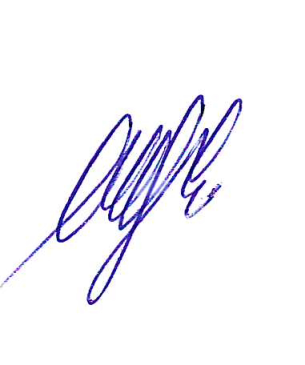 Начальник отдела экономического развития,торговли и инвестиций администрации муниципального образования«Город Адыгейск»                                                                                                                                                                                      З. М. ХакузПриложение№1к распоряжению главыМО «Город Адыгейск»от 09.06.2020 г № 260Наименование мероприятияСрок  исполнмеропрСрок  исполнмеропрОжидаемый результатОжидаемый результатИсточник     информацииКлючевой показательЕдин      изм.Значение ключевого показателяЗначение ключевого показателяЗначение ключевого показателяЗначение ключевого показателяЗначение ключевого показателяЗначение ключевого показателяЗначение ключевого показателяЗначение ключевого показателяЗначение ключевого показателяЗначение ключевого показателяЗначение ключевого показателяЗначение ключевого показателяЗначение ключевого показателяЗначение ключевого показателяЗначение ключевого показателяЗначение ключевого показателяЗначение ключевого показателяЗначение ключевого показателяЗначение ключевого показателяЗначение ключевого показателяЗначение ключевого показателяЗначение ключевого показателяЗначение ключевого показателяЗначение ключевого показателяЗначение ключевого показателяЗначение ключевого показателяЗначение ключевого показателяОтветственный исполнительНаименование мероприятияСрок  исполнмеропрСрок  исполнмеропрОжидаемый результатОжидаемый результатИсточник     информацииКлючевой показательЕдин      изм.на 1 января2018 годана 1 января2018 годана 1 января2018 годана 1 января2018 годана 1 января 2019 годана 1 января 2019 годана 1 января 2019 годана 1 января 2019 годана 1 января 2019 годана 1 января 2020 годана 1 января 2020 годана 1 января 2020 годана 1 января 2020 годана 1 января 2020 годана 1 января 2020 годана 1 января 2021 годана 1 января 2021 годана 1 января 2021 годана 1 января 2021 годана 1 января 2021 годана 1 января 2021 годана 1 января 2022 годана 1 января 2022 годана 1 января 2022 годана 1 января 2022 годана 1 января 2022 годана 1 января 2022 годаОтветственный исполнительРаздел I. Мероприятия по содействию развитию конкуренции на товарных рынках МО «Город Адыгейск»Раздел I. Мероприятия по содействию развитию конкуренции на товарных рынках МО «Город Адыгейск»Раздел I. Мероприятия по содействию развитию конкуренции на товарных рынках МО «Город Адыгейск»Раздел I. Мероприятия по содействию развитию конкуренции на товарных рынках МО «Город Адыгейск»Раздел I. Мероприятия по содействию развитию конкуренции на товарных рынках МО «Город Адыгейск»Раздел I. Мероприятия по содействию развитию конкуренции на товарных рынках МО «Город Адыгейск»Раздел I. Мероприятия по содействию развитию конкуренции на товарных рынках МО «Город Адыгейск»Раздел I. Мероприятия по содействию развитию конкуренции на товарных рынках МО «Город Адыгейск»Раздел I. Мероприятия по содействию развитию конкуренции на товарных рынках МО «Город Адыгейск»Раздел I. Мероприятия по содействию развитию конкуренции на товарных рынках МО «Город Адыгейск»Раздел I. Мероприятия по содействию развитию конкуренции на товарных рынках МО «Город Адыгейск»Раздел I. Мероприятия по содействию развитию конкуренции на товарных рынках МО «Город Адыгейск»Раздел I. Мероприятия по содействию развитию конкуренции на товарных рынках МО «Город Адыгейск»Раздел I. Мероприятия по содействию развитию конкуренции на товарных рынках МО «Город Адыгейск»Раздел I. Мероприятия по содействию развитию конкуренции на товарных рынках МО «Город Адыгейск»Раздел I. Мероприятия по содействию развитию конкуренции на товарных рынках МО «Город Адыгейск»Раздел I. Мероприятия по содействию развитию конкуренции на товарных рынках МО «Город Адыгейск»Раздел I. Мероприятия по содействию развитию конкуренции на товарных рынках МО «Город Адыгейск»Раздел I. Мероприятия по содействию развитию конкуренции на товарных рынках МО «Город Адыгейск»Раздел I. Мероприятия по содействию развитию конкуренции на товарных рынках МО «Город Адыгейск»Раздел I. Мероприятия по содействию развитию конкуренции на товарных рынках МО «Город Адыгейск»Раздел I. Мероприятия по содействию развитию конкуренции на товарных рынках МО «Город Адыгейск»Раздел I. Мероприятия по содействию развитию конкуренции на товарных рынках МО «Город Адыгейск»Раздел I. Мероприятия по содействию развитию конкуренции на товарных рынках МО «Город Адыгейск»Раздел I. Мероприятия по содействию развитию конкуренции на товарных рынках МО «Город Адыгейск»Раздел I. Мероприятия по содействию развитию конкуренции на товарных рынках МО «Город Адыгейск»Раздел I. Мероприятия по содействию развитию конкуренции на товарных рынках МО «Город Адыгейск»Раздел I. Мероприятия по содействию развитию конкуренции на товарных рынках МО «Город Адыгейск»Раздел I. Мероприятия по содействию развитию конкуренции на товарных рынках МО «Город Адыгейск»Раздел I. Мероприятия по содействию развитию конкуренции на товарных рынках МО «Город Адыгейск»Раздел I. Мероприятия по содействию развитию конкуренции на товарных рынках МО «Город Адыгейск»Раздел I. Мероприятия по содействию развитию конкуренции на товарных рынках МО «Город Адыгейск»Раздел I. Мероприятия по содействию развитию конкуренции на товарных рынках МО «Город Адыгейск»Раздел I. Мероприятия по содействию развитию конкуренции на товарных рынках МО «Город Адыгейск»Раздел I. Мероприятия по содействию развитию конкуренции на товарных рынках МО «Город Адыгейск»Раздел I. Мероприятия по содействию развитию конкуренции на товарных рынках МО «Город Адыгейск»1. Рынок услуг общего образования1. Рынок услуг общего образования1. Рынок услуг общего образования1. Рынок услуг общего образования1. Рынок услуг общего образования1. Рынок услуг общего образования1. Рынок услуг общего образования1. Рынок услуг общего образования1. Рынок услуг общего образования1. Рынок услуг общего образования1. Рынок услуг общего образования1. Рынок услуг общего образования1. Рынок услуг общего образования1. Рынок услуг общего образования1. Рынок услуг общего образования1. Рынок услуг общего образования1. Рынок услуг общего образования1. Рынок услуг общего образования1. Рынок услуг общего образования1. Рынок услуг общего образования1. Рынок услуг общего образования1. Рынок услуг общего образования1. Рынок услуг общего образования1. Рынок услуг общего образования1. Рынок услуг общего образования1. Рынок услуг общего образования1. Рынок услуг общего образования1. Рынок услуг общего образования1. Рынок услуг общего образования1. Рынок услуг общего образования1. Рынок услуг общего образования1. Рынок услуг общего образования1. Рынок услуг общего образования1. Рынок услуг общего образования1. Рынок услуг общего образования1. Рынок услуг общего образования1) Развитие сети организаций, осуществляющих образовательную деятельность по общему образованию.2020-2021годы2020-2021годыПовышение доступности вхождения субъектов предпринимательства в сферу услуг общего образованияПовышение доступности вхождения субъектов предпринимательства в сферу услуг общего образованияОфициальный сайт МО «Город Адыгейск»Доля обучающихся в частных образовательных организациях, реализующих основные общеобразовательные программы  образовательные программы начального общего, основного общего, среднего общего образования, в общем числе обучающихся в образовательных организациях, реализующих основные общеобразовательные программы - образовательные программы начального общего, основного общего, среднего общего образования%0000000000000000,5 (но не более 2 частных организаций0,5 (но не более 2 частных организаций0,5 (но не более 2 частных организаций0,5 (но не более 2 частных организаций0,5 (но не более 2 частных организаций0,5 (но не более 2 частных организаций1,0 (но не более 2 частных организаций1,0 (но не более 2 частных организаций1,0 (но не более 2 частных организаций1,0 (но не более 2 частных организаций1,0 (но не более 2 частных организаций1,0 (но не более 2 частных организацийУправление образования администрации муниципального образования «Город Адыгейск» 2.Рынок услуг детского отдыха и оздоровления2.Рынок услуг детского отдыха и оздоровления2.Рынок услуг детского отдыха и оздоровления2.Рынок услуг детского отдыха и оздоровления2.Рынок услуг детского отдыха и оздоровления2.Рынок услуг детского отдыха и оздоровления2.Рынок услуг детского отдыха и оздоровления2.Рынок услуг детского отдыха и оздоровления2.Рынок услуг детского отдыха и оздоровления2.Рынок услуг детского отдыха и оздоровления2.Рынок услуг детского отдыха и оздоровления2.Рынок услуг детского отдыха и оздоровления2.Рынок услуг детского отдыха и оздоровления2.Рынок услуг детского отдыха и оздоровления2.Рынок услуг детского отдыха и оздоровления2.Рынок услуг детского отдыха и оздоровления2.Рынок услуг детского отдыха и оздоровления2.Рынок услуг детского отдыха и оздоровления2.Рынок услуг детского отдыха и оздоровления2.Рынок услуг детского отдыха и оздоровления2.Рынок услуг детского отдыха и оздоровления2.Рынок услуг детского отдыха и оздоровления2.Рынок услуг детского отдыха и оздоровления2.Рынок услуг детского отдыха и оздоровления2.Рынок услуг детского отдыха и оздоровления2.Рынок услуг детского отдыха и оздоровления2.Рынок услуг детского отдыха и оздоровления2.Рынок услуг детского отдыха и оздоровления2.Рынок услуг детского отдыха и оздоровления2.Рынок услуг детского отдыха и оздоровления2.Рынок услуг детского отдыха и оздоровления2.Рынок услуг детского отдыха и оздоровления2.Рынок услуг детского отдыха и оздоровления2.Рынок услуг детского отдыха и оздоровления2.Рынок услуг детского отдыха и оздоровления2.Рынок услуг детского отдыха и оздоровленияВысокая степень влияния развития конкурентной среды на указанном рынке услуг на качество жизни населения муниципального образования «Город Адыгейск» обусловила необходимость его включения в перечень социально значимых рынков товаров, работ и услуг муниципального образования для содействия развитию конкуренции.Высокая степень влияния развития конкурентной среды на указанном рынке услуг на качество жизни населения муниципального образования «Город Адыгейск» обусловила необходимость его включения в перечень социально значимых рынков товаров, работ и услуг муниципального образования для содействия развитию конкуренции.Высокая степень влияния развития конкурентной среды на указанном рынке услуг на качество жизни населения муниципального образования «Город Адыгейск» обусловила необходимость его включения в перечень социально значимых рынков товаров, работ и услуг муниципального образования для содействия развитию конкуренции.Высокая степень влияния развития конкурентной среды на указанном рынке услуг на качество жизни населения муниципального образования «Город Адыгейск» обусловила необходимость его включения в перечень социально значимых рынков товаров, работ и услуг муниципального образования для содействия развитию конкуренции.Высокая степень влияния развития конкурентной среды на указанном рынке услуг на качество жизни населения муниципального образования «Город Адыгейск» обусловила необходимость его включения в перечень социально значимых рынков товаров, работ и услуг муниципального образования для содействия развитию конкуренции.Высокая степень влияния развития конкурентной среды на указанном рынке услуг на качество жизни населения муниципального образования «Город Адыгейск» обусловила необходимость его включения в перечень социально значимых рынков товаров, работ и услуг муниципального образования для содействия развитию конкуренции.Высокая степень влияния развития конкурентной среды на указанном рынке услуг на качество жизни населения муниципального образования «Город Адыгейск» обусловила необходимость его включения в перечень социально значимых рынков товаров, работ и услуг муниципального образования для содействия развитию конкуренции.Высокая степень влияния развития конкурентной среды на указанном рынке услуг на качество жизни населения муниципального образования «Город Адыгейск» обусловила необходимость его включения в перечень социально значимых рынков товаров, работ и услуг муниципального образования для содействия развитию конкуренции.Высокая степень влияния развития конкурентной среды на указанном рынке услуг на качество жизни населения муниципального образования «Город Адыгейск» обусловила необходимость его включения в перечень социально значимых рынков товаров, работ и услуг муниципального образования для содействия развитию конкуренции.Высокая степень влияния развития конкурентной среды на указанном рынке услуг на качество жизни населения муниципального образования «Город Адыгейск» обусловила необходимость его включения в перечень социально значимых рынков товаров, работ и услуг муниципального образования для содействия развитию конкуренции.Высокая степень влияния развития конкурентной среды на указанном рынке услуг на качество жизни населения муниципального образования «Город Адыгейск» обусловила необходимость его включения в перечень социально значимых рынков товаров, работ и услуг муниципального образования для содействия развитию конкуренции.Высокая степень влияния развития конкурентной среды на указанном рынке услуг на качество жизни населения муниципального образования «Город Адыгейск» обусловила необходимость его включения в перечень социально значимых рынков товаров, работ и услуг муниципального образования для содействия развитию конкуренции.Высокая степень влияния развития конкурентной среды на указанном рынке услуг на качество жизни населения муниципального образования «Город Адыгейск» обусловила необходимость его включения в перечень социально значимых рынков товаров, работ и услуг муниципального образования для содействия развитию конкуренции.Высокая степень влияния развития конкурентной среды на указанном рынке услуг на качество жизни населения муниципального образования «Город Адыгейск» обусловила необходимость его включения в перечень социально значимых рынков товаров, работ и услуг муниципального образования для содействия развитию конкуренции.Высокая степень влияния развития конкурентной среды на указанном рынке услуг на качество жизни населения муниципального образования «Город Адыгейск» обусловила необходимость его включения в перечень социально значимых рынков товаров, работ и услуг муниципального образования для содействия развитию конкуренции.Высокая степень влияния развития конкурентной среды на указанном рынке услуг на качество жизни населения муниципального образования «Город Адыгейск» обусловила необходимость его включения в перечень социально значимых рынков товаров, работ и услуг муниципального образования для содействия развитию конкуренции.Высокая степень влияния развития конкурентной среды на указанном рынке услуг на качество жизни населения муниципального образования «Город Адыгейск» обусловила необходимость его включения в перечень социально значимых рынков товаров, работ и услуг муниципального образования для содействия развитию конкуренции.Высокая степень влияния развития конкурентной среды на указанном рынке услуг на качество жизни населения муниципального образования «Город Адыгейск» обусловила необходимость его включения в перечень социально значимых рынков товаров, работ и услуг муниципального образования для содействия развитию конкуренции.Высокая степень влияния развития конкурентной среды на указанном рынке услуг на качество жизни населения муниципального образования «Город Адыгейск» обусловила необходимость его включения в перечень социально значимых рынков товаров, работ и услуг муниципального образования для содействия развитию конкуренции.Высокая степень влияния развития конкурентной среды на указанном рынке услуг на качество жизни населения муниципального образования «Город Адыгейск» обусловила необходимость его включения в перечень социально значимых рынков товаров, работ и услуг муниципального образования для содействия развитию конкуренции.Высокая степень влияния развития конкурентной среды на указанном рынке услуг на качество жизни населения муниципального образования «Город Адыгейск» обусловила необходимость его включения в перечень социально значимых рынков товаров, работ и услуг муниципального образования для содействия развитию конкуренции.Высокая степень влияния развития конкурентной среды на указанном рынке услуг на качество жизни населения муниципального образования «Город Адыгейск» обусловила необходимость его включения в перечень социально значимых рынков товаров, работ и услуг муниципального образования для содействия развитию конкуренции.Высокая степень влияния развития конкурентной среды на указанном рынке услуг на качество жизни населения муниципального образования «Город Адыгейск» обусловила необходимость его включения в перечень социально значимых рынков товаров, работ и услуг муниципального образования для содействия развитию конкуренции.Высокая степень влияния развития конкурентной среды на указанном рынке услуг на качество жизни населения муниципального образования «Город Адыгейск» обусловила необходимость его включения в перечень социально значимых рынков товаров, работ и услуг муниципального образования для содействия развитию конкуренции.Высокая степень влияния развития конкурентной среды на указанном рынке услуг на качество жизни населения муниципального образования «Город Адыгейск» обусловила необходимость его включения в перечень социально значимых рынков товаров, работ и услуг муниципального образования для содействия развитию конкуренции.Высокая степень влияния развития конкурентной среды на указанном рынке услуг на качество жизни населения муниципального образования «Город Адыгейск» обусловила необходимость его включения в перечень социально значимых рынков товаров, работ и услуг муниципального образования для содействия развитию конкуренции.Высокая степень влияния развития конкурентной среды на указанном рынке услуг на качество жизни населения муниципального образования «Город Адыгейск» обусловила необходимость его включения в перечень социально значимых рынков товаров, работ и услуг муниципального образования для содействия развитию конкуренции.Высокая степень влияния развития конкурентной среды на указанном рынке услуг на качество жизни населения муниципального образования «Город Адыгейск» обусловила необходимость его включения в перечень социально значимых рынков товаров, работ и услуг муниципального образования для содействия развитию конкуренции.Высокая степень влияния развития конкурентной среды на указанном рынке услуг на качество жизни населения муниципального образования «Город Адыгейск» обусловила необходимость его включения в перечень социально значимых рынков товаров, работ и услуг муниципального образования для содействия развитию конкуренции.Высокая степень влияния развития конкурентной среды на указанном рынке услуг на качество жизни населения муниципального образования «Город Адыгейск» обусловила необходимость его включения в перечень социально значимых рынков товаров, работ и услуг муниципального образования для содействия развитию конкуренции.Высокая степень влияния развития конкурентной среды на указанном рынке услуг на качество жизни населения муниципального образования «Город Адыгейск» обусловила необходимость его включения в перечень социально значимых рынков товаров, работ и услуг муниципального образования для содействия развитию конкуренции.Высокая степень влияния развития конкурентной среды на указанном рынке услуг на качество жизни населения муниципального образования «Город Адыгейск» обусловила необходимость его включения в перечень социально значимых рынков товаров, работ и услуг муниципального образования для содействия развитию конкуренции.Высокая степень влияния развития конкурентной среды на указанном рынке услуг на качество жизни населения муниципального образования «Город Адыгейск» обусловила необходимость его включения в перечень социально значимых рынков товаров, работ и услуг муниципального образования для содействия развитию конкуренции.Высокая степень влияния развития конкурентной среды на указанном рынке услуг на качество жизни населения муниципального образования «Город Адыгейск» обусловила необходимость его включения в перечень социально значимых рынков товаров, работ и услуг муниципального образования для содействия развитию конкуренции.Высокая степень влияния развития конкурентной среды на указанном рынке услуг на качество жизни населения муниципального образования «Город Адыгейск» обусловила необходимость его включения в перечень социально значимых рынков товаров, работ и услуг муниципального образования для содействия развитию конкуренции.Высокая степень влияния развития конкурентной среды на указанном рынке услуг на качество жизни населения муниципального образования «Город Адыгейск» обусловила необходимость его включения в перечень социально значимых рынков товаров, работ и услуг муниципального образования для содействия развитию конкуренции.1) Организация работы по информированию и методической поддержке по вопросам отдыха и оздоровления детей.2) Организация и проведение конкурсных процедур по определению исполнителей государственных контрактов на оказание услуг по отдыху детей и их оздоровлению.3)Формирование реестра организаций отдыха детей и их оздоровления, расположенных на территории МО «Город Адыгейск» и размещения его в открытом доступе.2020 - 2021 годы2020 - 2021 годыОсуществление деятельности юридическими лицами и индивидуальными предпринимателями, оказывающими услуги в сфере организации отдыха детей и их оздоровления, в соответствии с требованиями законодательства в данной сфере деятельностиОсуществление деятельности юридическими лицами и индивидуальными предпринимателями, оказывающими услуги в сфере организации отдыха детей и их оздоровления, в соответствии с требованиями законодательства в данной сфере деятельностиОфициальный сайт МО «Город Адыгейск»Доля организаций отдыха детей и их оздоровления частной формы собственности%000000000000000252525252525252525252525Управление образования администрации муниципального образования «Город Адыгейск»3. Рынок услуг дополнительного образования детей3. Рынок услуг дополнительного образования детей3. Рынок услуг дополнительного образования детей3. Рынок услуг дополнительного образования детей3. Рынок услуг дополнительного образования детей3. Рынок услуг дополнительного образования детей3. Рынок услуг дополнительного образования детей3. Рынок услуг дополнительного образования детей3. Рынок услуг дополнительного образования детей3. Рынок услуг дополнительного образования детей3. Рынок услуг дополнительного образования детей3. Рынок услуг дополнительного образования детей3. Рынок услуг дополнительного образования детей3. Рынок услуг дополнительного образования детей3. Рынок услуг дополнительного образования детей3. Рынок услуг дополнительного образования детей3. Рынок услуг дополнительного образования детей3. Рынок услуг дополнительного образования детей3. Рынок услуг дополнительного образования детей3. Рынок услуг дополнительного образования детей3. Рынок услуг дополнительного образования детей3. Рынок услуг дополнительного образования детей3. Рынок услуг дополнительного образования детей3. Рынок услуг дополнительного образования детей3. Рынок услуг дополнительного образования детей3. Рынок услуг дополнительного образования детей3. Рынок услуг дополнительного образования детей3. Рынок услуг дополнительного образования детей3. Рынок услуг дополнительного образования детей3. Рынок услуг дополнительного образования детей3. Рынок услуг дополнительного образования детей3. Рынок услуг дополнительного образования детей3. Рынок услуг дополнительного образования детей3. Рынок услуг дополнительного образования детей3. Рынок услуг дополнительного образования детей3. Рынок услуг дополнительного образования детейНа территории муниципального образования  действует 3 учреждения дополнительного образования:  МБОУ ДО «ЦДО «ЮТА» и МБОУ ДО «ДЮСШ им. Джамирзе А.А.», ДШИ.         Проблема выхода частного бизнеса на рынок услуг дополнительного образования определены нестабильностью спроса на данные услуги высокий уровень затрат на востребованные направления  деятельности  и, как следствие, высокая цена услуги для потребителя.На территории муниципального образования  действует 3 учреждения дополнительного образования:  МБОУ ДО «ЦДО «ЮТА» и МБОУ ДО «ДЮСШ им. Джамирзе А.А.», ДШИ.         Проблема выхода частного бизнеса на рынок услуг дополнительного образования определены нестабильностью спроса на данные услуги высокий уровень затрат на востребованные направления  деятельности  и, как следствие, высокая цена услуги для потребителя.На территории муниципального образования  действует 3 учреждения дополнительного образования:  МБОУ ДО «ЦДО «ЮТА» и МБОУ ДО «ДЮСШ им. Джамирзе А.А.», ДШИ.         Проблема выхода частного бизнеса на рынок услуг дополнительного образования определены нестабильностью спроса на данные услуги высокий уровень затрат на востребованные направления  деятельности  и, как следствие, высокая цена услуги для потребителя.На территории муниципального образования  действует 3 учреждения дополнительного образования:  МБОУ ДО «ЦДО «ЮТА» и МБОУ ДО «ДЮСШ им. Джамирзе А.А.», ДШИ.         Проблема выхода частного бизнеса на рынок услуг дополнительного образования определены нестабильностью спроса на данные услуги высокий уровень затрат на востребованные направления  деятельности  и, как следствие, высокая цена услуги для потребителя.На территории муниципального образования  действует 3 учреждения дополнительного образования:  МБОУ ДО «ЦДО «ЮТА» и МБОУ ДО «ДЮСШ им. Джамирзе А.А.», ДШИ.         Проблема выхода частного бизнеса на рынок услуг дополнительного образования определены нестабильностью спроса на данные услуги высокий уровень затрат на востребованные направления  деятельности  и, как следствие, высокая цена услуги для потребителя.На территории муниципального образования  действует 3 учреждения дополнительного образования:  МБОУ ДО «ЦДО «ЮТА» и МБОУ ДО «ДЮСШ им. Джамирзе А.А.», ДШИ.         Проблема выхода частного бизнеса на рынок услуг дополнительного образования определены нестабильностью спроса на данные услуги высокий уровень затрат на востребованные направления  деятельности  и, как следствие, высокая цена услуги для потребителя.На территории муниципального образования  действует 3 учреждения дополнительного образования:  МБОУ ДО «ЦДО «ЮТА» и МБОУ ДО «ДЮСШ им. Джамирзе А.А.», ДШИ.         Проблема выхода частного бизнеса на рынок услуг дополнительного образования определены нестабильностью спроса на данные услуги высокий уровень затрат на востребованные направления  деятельности  и, как следствие, высокая цена услуги для потребителя.На территории муниципального образования  действует 3 учреждения дополнительного образования:  МБОУ ДО «ЦДО «ЮТА» и МБОУ ДО «ДЮСШ им. Джамирзе А.А.», ДШИ.         Проблема выхода частного бизнеса на рынок услуг дополнительного образования определены нестабильностью спроса на данные услуги высокий уровень затрат на востребованные направления  деятельности  и, как следствие, высокая цена услуги для потребителя.На территории муниципального образования  действует 3 учреждения дополнительного образования:  МБОУ ДО «ЦДО «ЮТА» и МБОУ ДО «ДЮСШ им. Джамирзе А.А.», ДШИ.         Проблема выхода частного бизнеса на рынок услуг дополнительного образования определены нестабильностью спроса на данные услуги высокий уровень затрат на востребованные направления  деятельности  и, как следствие, высокая цена услуги для потребителя.На территории муниципального образования  действует 3 учреждения дополнительного образования:  МБОУ ДО «ЦДО «ЮТА» и МБОУ ДО «ДЮСШ им. Джамирзе А.А.», ДШИ.         Проблема выхода частного бизнеса на рынок услуг дополнительного образования определены нестабильностью спроса на данные услуги высокий уровень затрат на востребованные направления  деятельности  и, как следствие, высокая цена услуги для потребителя.На территории муниципального образования  действует 3 учреждения дополнительного образования:  МБОУ ДО «ЦДО «ЮТА» и МБОУ ДО «ДЮСШ им. Джамирзе А.А.», ДШИ.         Проблема выхода частного бизнеса на рынок услуг дополнительного образования определены нестабильностью спроса на данные услуги высокий уровень затрат на востребованные направления  деятельности  и, как следствие, высокая цена услуги для потребителя.На территории муниципального образования  действует 3 учреждения дополнительного образования:  МБОУ ДО «ЦДО «ЮТА» и МБОУ ДО «ДЮСШ им. Джамирзе А.А.», ДШИ.         Проблема выхода частного бизнеса на рынок услуг дополнительного образования определены нестабильностью спроса на данные услуги высокий уровень затрат на востребованные направления  деятельности  и, как следствие, высокая цена услуги для потребителя.На территории муниципального образования  действует 3 учреждения дополнительного образования:  МБОУ ДО «ЦДО «ЮТА» и МБОУ ДО «ДЮСШ им. Джамирзе А.А.», ДШИ.         Проблема выхода частного бизнеса на рынок услуг дополнительного образования определены нестабильностью спроса на данные услуги высокий уровень затрат на востребованные направления  деятельности  и, как следствие, высокая цена услуги для потребителя.На территории муниципального образования  действует 3 учреждения дополнительного образования:  МБОУ ДО «ЦДО «ЮТА» и МБОУ ДО «ДЮСШ им. Джамирзе А.А.», ДШИ.         Проблема выхода частного бизнеса на рынок услуг дополнительного образования определены нестабильностью спроса на данные услуги высокий уровень затрат на востребованные направления  деятельности  и, как следствие, высокая цена услуги для потребителя.На территории муниципального образования  действует 3 учреждения дополнительного образования:  МБОУ ДО «ЦДО «ЮТА» и МБОУ ДО «ДЮСШ им. Джамирзе А.А.», ДШИ.         Проблема выхода частного бизнеса на рынок услуг дополнительного образования определены нестабильностью спроса на данные услуги высокий уровень затрат на востребованные направления  деятельности  и, как следствие, высокая цена услуги для потребителя.На территории муниципального образования  действует 3 учреждения дополнительного образования:  МБОУ ДО «ЦДО «ЮТА» и МБОУ ДО «ДЮСШ им. Джамирзе А.А.», ДШИ.         Проблема выхода частного бизнеса на рынок услуг дополнительного образования определены нестабильностью спроса на данные услуги высокий уровень затрат на востребованные направления  деятельности  и, как следствие, высокая цена услуги для потребителя.На территории муниципального образования  действует 3 учреждения дополнительного образования:  МБОУ ДО «ЦДО «ЮТА» и МБОУ ДО «ДЮСШ им. Джамирзе А.А.», ДШИ.         Проблема выхода частного бизнеса на рынок услуг дополнительного образования определены нестабильностью спроса на данные услуги высокий уровень затрат на востребованные направления  деятельности  и, как следствие, высокая цена услуги для потребителя.На территории муниципального образования  действует 3 учреждения дополнительного образования:  МБОУ ДО «ЦДО «ЮТА» и МБОУ ДО «ДЮСШ им. Джамирзе А.А.», ДШИ.         Проблема выхода частного бизнеса на рынок услуг дополнительного образования определены нестабильностью спроса на данные услуги высокий уровень затрат на востребованные направления  деятельности  и, как следствие, высокая цена услуги для потребителя.На территории муниципального образования  действует 3 учреждения дополнительного образования:  МБОУ ДО «ЦДО «ЮТА» и МБОУ ДО «ДЮСШ им. Джамирзе А.А.», ДШИ.         Проблема выхода частного бизнеса на рынок услуг дополнительного образования определены нестабильностью спроса на данные услуги высокий уровень затрат на востребованные направления  деятельности  и, как следствие, высокая цена услуги для потребителя.На территории муниципального образования  действует 3 учреждения дополнительного образования:  МБОУ ДО «ЦДО «ЮТА» и МБОУ ДО «ДЮСШ им. Джамирзе А.А.», ДШИ.         Проблема выхода частного бизнеса на рынок услуг дополнительного образования определены нестабильностью спроса на данные услуги высокий уровень затрат на востребованные направления  деятельности  и, как следствие, высокая цена услуги для потребителя.На территории муниципального образования  действует 3 учреждения дополнительного образования:  МБОУ ДО «ЦДО «ЮТА» и МБОУ ДО «ДЮСШ им. Джамирзе А.А.», ДШИ.         Проблема выхода частного бизнеса на рынок услуг дополнительного образования определены нестабильностью спроса на данные услуги высокий уровень затрат на востребованные направления  деятельности  и, как следствие, высокая цена услуги для потребителя.На территории муниципального образования  действует 3 учреждения дополнительного образования:  МБОУ ДО «ЦДО «ЮТА» и МБОУ ДО «ДЮСШ им. Джамирзе А.А.», ДШИ.         Проблема выхода частного бизнеса на рынок услуг дополнительного образования определены нестабильностью спроса на данные услуги высокий уровень затрат на востребованные направления  деятельности  и, как следствие, высокая цена услуги для потребителя.На территории муниципального образования  действует 3 учреждения дополнительного образования:  МБОУ ДО «ЦДО «ЮТА» и МБОУ ДО «ДЮСШ им. Джамирзе А.А.», ДШИ.         Проблема выхода частного бизнеса на рынок услуг дополнительного образования определены нестабильностью спроса на данные услуги высокий уровень затрат на востребованные направления  деятельности  и, как следствие, высокая цена услуги для потребителя.На территории муниципального образования  действует 3 учреждения дополнительного образования:  МБОУ ДО «ЦДО «ЮТА» и МБОУ ДО «ДЮСШ им. Джамирзе А.А.», ДШИ.         Проблема выхода частного бизнеса на рынок услуг дополнительного образования определены нестабильностью спроса на данные услуги высокий уровень затрат на востребованные направления  деятельности  и, как следствие, высокая цена услуги для потребителя.На территории муниципального образования  действует 3 учреждения дополнительного образования:  МБОУ ДО «ЦДО «ЮТА» и МБОУ ДО «ДЮСШ им. Джамирзе А.А.», ДШИ.         Проблема выхода частного бизнеса на рынок услуг дополнительного образования определены нестабильностью спроса на данные услуги высокий уровень затрат на востребованные направления  деятельности  и, как следствие, высокая цена услуги для потребителя.На территории муниципального образования  действует 3 учреждения дополнительного образования:  МБОУ ДО «ЦДО «ЮТА» и МБОУ ДО «ДЮСШ им. Джамирзе А.А.», ДШИ.         Проблема выхода частного бизнеса на рынок услуг дополнительного образования определены нестабильностью спроса на данные услуги высокий уровень затрат на востребованные направления  деятельности  и, как следствие, высокая цена услуги для потребителя.На территории муниципального образования  действует 3 учреждения дополнительного образования:  МБОУ ДО «ЦДО «ЮТА» и МБОУ ДО «ДЮСШ им. Джамирзе А.А.», ДШИ.         Проблема выхода частного бизнеса на рынок услуг дополнительного образования определены нестабильностью спроса на данные услуги высокий уровень затрат на востребованные направления  деятельности  и, как следствие, высокая цена услуги для потребителя.На территории муниципального образования  действует 3 учреждения дополнительного образования:  МБОУ ДО «ЦДО «ЮТА» и МБОУ ДО «ДЮСШ им. Джамирзе А.А.», ДШИ.         Проблема выхода частного бизнеса на рынок услуг дополнительного образования определены нестабильностью спроса на данные услуги высокий уровень затрат на востребованные направления  деятельности  и, как следствие, высокая цена услуги для потребителя.На территории муниципального образования  действует 3 учреждения дополнительного образования:  МБОУ ДО «ЦДО «ЮТА» и МБОУ ДО «ДЮСШ им. Джамирзе А.А.», ДШИ.         Проблема выхода частного бизнеса на рынок услуг дополнительного образования определены нестабильностью спроса на данные услуги высокий уровень затрат на востребованные направления  деятельности  и, как следствие, высокая цена услуги для потребителя.На территории муниципального образования  действует 3 учреждения дополнительного образования:  МБОУ ДО «ЦДО «ЮТА» и МБОУ ДО «ДЮСШ им. Джамирзе А.А.», ДШИ.         Проблема выхода частного бизнеса на рынок услуг дополнительного образования определены нестабильностью спроса на данные услуги высокий уровень затрат на востребованные направления  деятельности  и, как следствие, высокая цена услуги для потребителя.На территории муниципального образования  действует 3 учреждения дополнительного образования:  МБОУ ДО «ЦДО «ЮТА» и МБОУ ДО «ДЮСШ им. Джамирзе А.А.», ДШИ.         Проблема выхода частного бизнеса на рынок услуг дополнительного образования определены нестабильностью спроса на данные услуги высокий уровень затрат на востребованные направления  деятельности  и, как следствие, высокая цена услуги для потребителя.На территории муниципального образования  действует 3 учреждения дополнительного образования:  МБОУ ДО «ЦДО «ЮТА» и МБОУ ДО «ДЮСШ им. Джамирзе А.А.», ДШИ.         Проблема выхода частного бизнеса на рынок услуг дополнительного образования определены нестабильностью спроса на данные услуги высокий уровень затрат на востребованные направления  деятельности  и, как следствие, высокая цена услуги для потребителя.На территории муниципального образования  действует 3 учреждения дополнительного образования:  МБОУ ДО «ЦДО «ЮТА» и МБОУ ДО «ДЮСШ им. Джамирзе А.А.», ДШИ.         Проблема выхода частного бизнеса на рынок услуг дополнительного образования определены нестабильностью спроса на данные услуги высокий уровень затрат на востребованные направления  деятельности  и, как следствие, высокая цена услуги для потребителя.На территории муниципального образования  действует 3 учреждения дополнительного образования:  МБОУ ДО «ЦДО «ЮТА» и МБОУ ДО «ДЮСШ им. Джамирзе А.А.», ДШИ.         Проблема выхода частного бизнеса на рынок услуг дополнительного образования определены нестабильностью спроса на данные услуги высокий уровень затрат на востребованные направления  деятельности  и, как следствие, высокая цена услуги для потребителя.На территории муниципального образования  действует 3 учреждения дополнительного образования:  МБОУ ДО «ЦДО «ЮТА» и МБОУ ДО «ДЮСШ им. Джамирзе А.А.», ДШИ.         Проблема выхода частного бизнеса на рынок услуг дополнительного образования определены нестабильностью спроса на данные услуги высокий уровень затрат на востребованные направления  деятельности  и, как следствие, высокая цена услуги для потребителя.На территории муниципального образования  действует 3 учреждения дополнительного образования:  МБОУ ДО «ЦДО «ЮТА» и МБОУ ДО «ДЮСШ им. Джамирзе А.А.», ДШИ.         Проблема выхода частного бизнеса на рынок услуг дополнительного образования определены нестабильностью спроса на данные услуги высокий уровень затрат на востребованные направления  деятельности  и, как следствие, высокая цена услуги для потребителя.1) Предоставление государственной поддержки частным образовательным организациям, реализующим дополнительные общеобразовательные программы для детей.2)Размещение на официальном сайте информации о перечне документов, представляемых соискателем на получение лицензии на осуществление деятельности в сфере дополнительного образования детей.2020 - 2021 годы2020 - 2021 годыУвеличение количества детей, обучающихся в частных организациях, реализующих дополнительные общеобразовательные программы для детей; привлечение индивидуальных предпринимателей и частных организаций, реализующих дополнительные общеобразовательные программы для детей, посредством информационного обеспечения о порядке получения лицензии и способах подачи документовУвеличение количества детей, обучающихся в частных организациях, реализующих дополнительные общеобразовательные программы для детей; привлечение индивидуальных предпринимателей и частных организаций, реализующих дополнительные общеобразовательные программы для детей, посредством информационного обеспечения о порядке получения лицензии и способах подачи документовОфициальный сайт МО «Город Адыгейск»Доля организаций частной формы собственности в сфере услуг дополнительного образования детей%0000000000000000025252525404040404040Управление образования администрации муниципального образования «Город Адыгейск», Управление культуры администрации муниципального образования «Город Адыгейск»4. Рынок ритуальных услуг4. Рынок ритуальных услуг4. Рынок ритуальных услуг4. Рынок ритуальных услуг4. Рынок ритуальных услуг4. Рынок ритуальных услуг4. Рынок ритуальных услуг4. Рынок ритуальных услуг4. Рынок ритуальных услуг4. Рынок ритуальных услуг4. Рынок ритуальных услуг4. Рынок ритуальных услуг4. Рынок ритуальных услуг4. Рынок ритуальных услуг4. Рынок ритуальных услуг4. Рынок ритуальных услуг4. Рынок ритуальных услуг4. Рынок ритуальных услуг4. Рынок ритуальных услуг4. Рынок ритуальных услуг4. Рынок ритуальных услуг4. Рынок ритуальных услуг4. Рынок ритуальных услуг4. Рынок ритуальных услуг4. Рынок ритуальных услуг4. Рынок ритуальных услуг4. Рынок ритуальных услуг4. Рынок ритуальных услуг4. Рынок ритуальных услуг4. Рынок ритуальных услуг4. Рынок ритуальных услуг4. Рынок ритуальных услуг4. Рынок ритуальных услуг4. Рынок ритуальных услуг4. Рынок ритуальных услуг4. Рынок ритуальных услугСогласно Федеральному закону от 6 октября 2003 года N 131-ФЗ "Об общих принципах организации органов местного самоуправления" организация ритуальных услуг и содержание мест захоронения относится к вопросам местного значения. На рынке ритуальных услуг в МО «Город Адыгейск» осуществляют деятельность 2 организации. 1 участник данного рынка является хозяйствующим  субъектом частной формы собственности и 1 хозяйствующий субъект - муниципальной собственности.Согласно Федеральному закону от 6 октября 2003 года N 131-ФЗ "Об общих принципах организации органов местного самоуправления" организация ритуальных услуг и содержание мест захоронения относится к вопросам местного значения. На рынке ритуальных услуг в МО «Город Адыгейск» осуществляют деятельность 2 организации. 1 участник данного рынка является хозяйствующим  субъектом частной формы собственности и 1 хозяйствующий субъект - муниципальной собственности.Согласно Федеральному закону от 6 октября 2003 года N 131-ФЗ "Об общих принципах организации органов местного самоуправления" организация ритуальных услуг и содержание мест захоронения относится к вопросам местного значения. На рынке ритуальных услуг в МО «Город Адыгейск» осуществляют деятельность 2 организации. 1 участник данного рынка является хозяйствующим  субъектом частной формы собственности и 1 хозяйствующий субъект - муниципальной собственности.Согласно Федеральному закону от 6 октября 2003 года N 131-ФЗ "Об общих принципах организации органов местного самоуправления" организация ритуальных услуг и содержание мест захоронения относится к вопросам местного значения. На рынке ритуальных услуг в МО «Город Адыгейск» осуществляют деятельность 2 организации. 1 участник данного рынка является хозяйствующим  субъектом частной формы собственности и 1 хозяйствующий субъект - муниципальной собственности.Согласно Федеральному закону от 6 октября 2003 года N 131-ФЗ "Об общих принципах организации органов местного самоуправления" организация ритуальных услуг и содержание мест захоронения относится к вопросам местного значения. На рынке ритуальных услуг в МО «Город Адыгейск» осуществляют деятельность 2 организации. 1 участник данного рынка является хозяйствующим  субъектом частной формы собственности и 1 хозяйствующий субъект - муниципальной собственности.Согласно Федеральному закону от 6 октября 2003 года N 131-ФЗ "Об общих принципах организации органов местного самоуправления" организация ритуальных услуг и содержание мест захоронения относится к вопросам местного значения. На рынке ритуальных услуг в МО «Город Адыгейск» осуществляют деятельность 2 организации. 1 участник данного рынка является хозяйствующим  субъектом частной формы собственности и 1 хозяйствующий субъект - муниципальной собственности.Согласно Федеральному закону от 6 октября 2003 года N 131-ФЗ "Об общих принципах организации органов местного самоуправления" организация ритуальных услуг и содержание мест захоронения относится к вопросам местного значения. На рынке ритуальных услуг в МО «Город Адыгейск» осуществляют деятельность 2 организации. 1 участник данного рынка является хозяйствующим  субъектом частной формы собственности и 1 хозяйствующий субъект - муниципальной собственности.Согласно Федеральному закону от 6 октября 2003 года N 131-ФЗ "Об общих принципах организации органов местного самоуправления" организация ритуальных услуг и содержание мест захоронения относится к вопросам местного значения. На рынке ритуальных услуг в МО «Город Адыгейск» осуществляют деятельность 2 организации. 1 участник данного рынка является хозяйствующим  субъектом частной формы собственности и 1 хозяйствующий субъект - муниципальной собственности.Согласно Федеральному закону от 6 октября 2003 года N 131-ФЗ "Об общих принципах организации органов местного самоуправления" организация ритуальных услуг и содержание мест захоронения относится к вопросам местного значения. На рынке ритуальных услуг в МО «Город Адыгейск» осуществляют деятельность 2 организации. 1 участник данного рынка является хозяйствующим  субъектом частной формы собственности и 1 хозяйствующий субъект - муниципальной собственности.Согласно Федеральному закону от 6 октября 2003 года N 131-ФЗ "Об общих принципах организации органов местного самоуправления" организация ритуальных услуг и содержание мест захоронения относится к вопросам местного значения. На рынке ритуальных услуг в МО «Город Адыгейск» осуществляют деятельность 2 организации. 1 участник данного рынка является хозяйствующим  субъектом частной формы собственности и 1 хозяйствующий субъект - муниципальной собственности.Согласно Федеральному закону от 6 октября 2003 года N 131-ФЗ "Об общих принципах организации органов местного самоуправления" организация ритуальных услуг и содержание мест захоронения относится к вопросам местного значения. На рынке ритуальных услуг в МО «Город Адыгейск» осуществляют деятельность 2 организации. 1 участник данного рынка является хозяйствующим  субъектом частной формы собственности и 1 хозяйствующий субъект - муниципальной собственности.Согласно Федеральному закону от 6 октября 2003 года N 131-ФЗ "Об общих принципах организации органов местного самоуправления" организация ритуальных услуг и содержание мест захоронения относится к вопросам местного значения. На рынке ритуальных услуг в МО «Город Адыгейск» осуществляют деятельность 2 организации. 1 участник данного рынка является хозяйствующим  субъектом частной формы собственности и 1 хозяйствующий субъект - муниципальной собственности.Согласно Федеральному закону от 6 октября 2003 года N 131-ФЗ "Об общих принципах организации органов местного самоуправления" организация ритуальных услуг и содержание мест захоронения относится к вопросам местного значения. На рынке ритуальных услуг в МО «Город Адыгейск» осуществляют деятельность 2 организации. 1 участник данного рынка является хозяйствующим  субъектом частной формы собственности и 1 хозяйствующий субъект - муниципальной собственности.Согласно Федеральному закону от 6 октября 2003 года N 131-ФЗ "Об общих принципах организации органов местного самоуправления" организация ритуальных услуг и содержание мест захоронения относится к вопросам местного значения. На рынке ритуальных услуг в МО «Город Адыгейск» осуществляют деятельность 2 организации. 1 участник данного рынка является хозяйствующим  субъектом частной формы собственности и 1 хозяйствующий субъект - муниципальной собственности.Согласно Федеральному закону от 6 октября 2003 года N 131-ФЗ "Об общих принципах организации органов местного самоуправления" организация ритуальных услуг и содержание мест захоронения относится к вопросам местного значения. На рынке ритуальных услуг в МО «Город Адыгейск» осуществляют деятельность 2 организации. 1 участник данного рынка является хозяйствующим  субъектом частной формы собственности и 1 хозяйствующий субъект - муниципальной собственности.Согласно Федеральному закону от 6 октября 2003 года N 131-ФЗ "Об общих принципах организации органов местного самоуправления" организация ритуальных услуг и содержание мест захоронения относится к вопросам местного значения. На рынке ритуальных услуг в МО «Город Адыгейск» осуществляют деятельность 2 организации. 1 участник данного рынка является хозяйствующим  субъектом частной формы собственности и 1 хозяйствующий субъект - муниципальной собственности.Согласно Федеральному закону от 6 октября 2003 года N 131-ФЗ "Об общих принципах организации органов местного самоуправления" организация ритуальных услуг и содержание мест захоронения относится к вопросам местного значения. На рынке ритуальных услуг в МО «Город Адыгейск» осуществляют деятельность 2 организации. 1 участник данного рынка является хозяйствующим  субъектом частной формы собственности и 1 хозяйствующий субъект - муниципальной собственности.Согласно Федеральному закону от 6 октября 2003 года N 131-ФЗ "Об общих принципах организации органов местного самоуправления" организация ритуальных услуг и содержание мест захоронения относится к вопросам местного значения. На рынке ритуальных услуг в МО «Город Адыгейск» осуществляют деятельность 2 организации. 1 участник данного рынка является хозяйствующим  субъектом частной формы собственности и 1 хозяйствующий субъект - муниципальной собственности.Согласно Федеральному закону от 6 октября 2003 года N 131-ФЗ "Об общих принципах организации органов местного самоуправления" организация ритуальных услуг и содержание мест захоронения относится к вопросам местного значения. На рынке ритуальных услуг в МО «Город Адыгейск» осуществляют деятельность 2 организации. 1 участник данного рынка является хозяйствующим  субъектом частной формы собственности и 1 хозяйствующий субъект - муниципальной собственности.Согласно Федеральному закону от 6 октября 2003 года N 131-ФЗ "Об общих принципах организации органов местного самоуправления" организация ритуальных услуг и содержание мест захоронения относится к вопросам местного значения. На рынке ритуальных услуг в МО «Город Адыгейск» осуществляют деятельность 2 организации. 1 участник данного рынка является хозяйствующим  субъектом частной формы собственности и 1 хозяйствующий субъект - муниципальной собственности.Согласно Федеральному закону от 6 октября 2003 года N 131-ФЗ "Об общих принципах организации органов местного самоуправления" организация ритуальных услуг и содержание мест захоронения относится к вопросам местного значения. На рынке ритуальных услуг в МО «Город Адыгейск» осуществляют деятельность 2 организации. 1 участник данного рынка является хозяйствующим  субъектом частной формы собственности и 1 хозяйствующий субъект - муниципальной собственности.Согласно Федеральному закону от 6 октября 2003 года N 131-ФЗ "Об общих принципах организации органов местного самоуправления" организация ритуальных услуг и содержание мест захоронения относится к вопросам местного значения. На рынке ритуальных услуг в МО «Город Адыгейск» осуществляют деятельность 2 организации. 1 участник данного рынка является хозяйствующим  субъектом частной формы собственности и 1 хозяйствующий субъект - муниципальной собственности.Согласно Федеральному закону от 6 октября 2003 года N 131-ФЗ "Об общих принципах организации органов местного самоуправления" организация ритуальных услуг и содержание мест захоронения относится к вопросам местного значения. На рынке ритуальных услуг в МО «Город Адыгейск» осуществляют деятельность 2 организации. 1 участник данного рынка является хозяйствующим  субъектом частной формы собственности и 1 хозяйствующий субъект - муниципальной собственности.Согласно Федеральному закону от 6 октября 2003 года N 131-ФЗ "Об общих принципах организации органов местного самоуправления" организация ритуальных услуг и содержание мест захоронения относится к вопросам местного значения. На рынке ритуальных услуг в МО «Город Адыгейск» осуществляют деятельность 2 организации. 1 участник данного рынка является хозяйствующим  субъектом частной формы собственности и 1 хозяйствующий субъект - муниципальной собственности.Согласно Федеральному закону от 6 октября 2003 года N 131-ФЗ "Об общих принципах организации органов местного самоуправления" организация ритуальных услуг и содержание мест захоронения относится к вопросам местного значения. На рынке ритуальных услуг в МО «Город Адыгейск» осуществляют деятельность 2 организации. 1 участник данного рынка является хозяйствующим  субъектом частной формы собственности и 1 хозяйствующий субъект - муниципальной собственности.Согласно Федеральному закону от 6 октября 2003 года N 131-ФЗ "Об общих принципах организации органов местного самоуправления" организация ритуальных услуг и содержание мест захоронения относится к вопросам местного значения. На рынке ритуальных услуг в МО «Город Адыгейск» осуществляют деятельность 2 организации. 1 участник данного рынка является хозяйствующим  субъектом частной формы собственности и 1 хозяйствующий субъект - муниципальной собственности.Согласно Федеральному закону от 6 октября 2003 года N 131-ФЗ "Об общих принципах организации органов местного самоуправления" организация ритуальных услуг и содержание мест захоронения относится к вопросам местного значения. На рынке ритуальных услуг в МО «Город Адыгейск» осуществляют деятельность 2 организации. 1 участник данного рынка является хозяйствующим  субъектом частной формы собственности и 1 хозяйствующий субъект - муниципальной собственности.Согласно Федеральному закону от 6 октября 2003 года N 131-ФЗ "Об общих принципах организации органов местного самоуправления" организация ритуальных услуг и содержание мест захоронения относится к вопросам местного значения. На рынке ритуальных услуг в МО «Город Адыгейск» осуществляют деятельность 2 организации. 1 участник данного рынка является хозяйствующим  субъектом частной формы собственности и 1 хозяйствующий субъект - муниципальной собственности.Согласно Федеральному закону от 6 октября 2003 года N 131-ФЗ "Об общих принципах организации органов местного самоуправления" организация ритуальных услуг и содержание мест захоронения относится к вопросам местного значения. На рынке ритуальных услуг в МО «Город Адыгейск» осуществляют деятельность 2 организации. 1 участник данного рынка является хозяйствующим  субъектом частной формы собственности и 1 хозяйствующий субъект - муниципальной собственности.Согласно Федеральному закону от 6 октября 2003 года N 131-ФЗ "Об общих принципах организации органов местного самоуправления" организация ритуальных услуг и содержание мест захоронения относится к вопросам местного значения. На рынке ритуальных услуг в МО «Город Адыгейск» осуществляют деятельность 2 организации. 1 участник данного рынка является хозяйствующим  субъектом частной формы собственности и 1 хозяйствующий субъект - муниципальной собственности.Согласно Федеральному закону от 6 октября 2003 года N 131-ФЗ "Об общих принципах организации органов местного самоуправления" организация ритуальных услуг и содержание мест захоронения относится к вопросам местного значения. На рынке ритуальных услуг в МО «Город Адыгейск» осуществляют деятельность 2 организации. 1 участник данного рынка является хозяйствующим  субъектом частной формы собственности и 1 хозяйствующий субъект - муниципальной собственности.Согласно Федеральному закону от 6 октября 2003 года N 131-ФЗ "Об общих принципах организации органов местного самоуправления" организация ритуальных услуг и содержание мест захоронения относится к вопросам местного значения. На рынке ритуальных услуг в МО «Город Адыгейск» осуществляют деятельность 2 организации. 1 участник данного рынка является хозяйствующим  субъектом частной формы собственности и 1 хозяйствующий субъект - муниципальной собственности.Согласно Федеральному закону от 6 октября 2003 года N 131-ФЗ "Об общих принципах организации органов местного самоуправления" организация ритуальных услуг и содержание мест захоронения относится к вопросам местного значения. На рынке ритуальных услуг в МО «Город Адыгейск» осуществляют деятельность 2 организации. 1 участник данного рынка является хозяйствующим  субъектом частной формы собственности и 1 хозяйствующий субъект - муниципальной собственности.Согласно Федеральному закону от 6 октября 2003 года N 131-ФЗ "Об общих принципах организации органов местного самоуправления" организация ритуальных услуг и содержание мест захоронения относится к вопросам местного значения. На рынке ритуальных услуг в МО «Город Адыгейск» осуществляют деятельность 2 организации. 1 участник данного рынка является хозяйствующим  субъектом частной формы собственности и 1 хозяйствующий субъект - муниципальной собственности.Согласно Федеральному закону от 6 октября 2003 года N 131-ФЗ "Об общих принципах организации органов местного самоуправления" организация ритуальных услуг и содержание мест захоронения относится к вопросам местного значения. На рынке ритуальных услуг в МО «Город Адыгейск» осуществляют деятельность 2 организации. 1 участник данного рынка является хозяйствующим  субъектом частной формы собственности и 1 хозяйствующий субъект - муниципальной собственности.Согласно Федеральному закону от 6 октября 2003 года N 131-ФЗ "Об общих принципах организации органов местного самоуправления" организация ритуальных услуг и содержание мест захоронения относится к вопросам местного значения. На рынке ритуальных услуг в МО «Город Адыгейск» осуществляют деятельность 2 организации. 1 участник данного рынка является хозяйствующим  субъектом частной формы собственности и 1 хозяйствующий субъект - муниципальной собственности.1) Формирование и актуализация реестра участников, осуществляющих деятельность на рынке ритуальных услуг и размещение его в открытом доступе в информационно-телекоммуникационной сети "Интернет".2) Оказание организационно-методической и информационно-консультативной помощи субъектам предпринимательства, планирующим осуществлять деятельность в сфере ритуальных услуг.2020 - 2021 годы2020 - 2021 годыПовышение уровня информированности организаций и населения.Повышение информационной грамотности предпринимателей, планирующих осуществлять деятельность в сфере ритуальных услуг.Повышение уровня информированности организаций и населения.Повышение информационной грамотности предпринимателей, планирующих осуществлять деятельность в сфере ритуальных услуг.Официальный сайт МО «Город Адыгейск»Доля организаций частной формы собственности в сфере ритуальных услуг%100100100100100100100100100100100100100100100100100100100100100100100100100100100Управление по имущественным и земельным отношениям администрации муниципального образования «Город Адыгейск»5. Рынок жилищного строительства 5. Рынок жилищного строительства 5. Рынок жилищного строительства 5. Рынок жилищного строительства 5. Рынок жилищного строительства 5. Рынок жилищного строительства 5. Рынок жилищного строительства 5. Рынок жилищного строительства 5. Рынок жилищного строительства 5. Рынок жилищного строительства 5. Рынок жилищного строительства 5. Рынок жилищного строительства 5. Рынок жилищного строительства 5. Рынок жилищного строительства 5. Рынок жилищного строительства 5. Рынок жилищного строительства 5. Рынок жилищного строительства 5. Рынок жилищного строительства 5. Рынок жилищного строительства 5. Рынок жилищного строительства 5. Рынок жилищного строительства 5. Рынок жилищного строительства 5. Рынок жилищного строительства 5. Рынок жилищного строительства 5. Рынок жилищного строительства 5. Рынок жилищного строительства 5. Рынок жилищного строительства 5. Рынок жилищного строительства 5. Рынок жилищного строительства 5. Рынок жилищного строительства 5. Рынок жилищного строительства 5. Рынок жилищного строительства 5. Рынок жилищного строительства 5. Рынок жилищного строительства 5. Рынок жилищного строительства 5. Рынок жилищного строительства В 2019 году в МО «Город Адыгейск» было введено в эксплуатацию 4 227 квадратных метров жилья. При этом на данном рынке есть характерные для сферы строительства проблемы- отсутствие земельных участков, обеспеченных инженерной инфраструктурой, и обременительные для застройщика условия присоединения к системам инженерной инфраструктуры.Задачи- вовлечение в хозяйственный оборот земельных участков, неиспользуемых или неэффективно используемых земельных участков.Цель: сохранение объема (доли) организаций частной формы собственности в сфере жилищного строительстваВ 2019 году в МО «Город Адыгейск» было введено в эксплуатацию 4 227 квадратных метров жилья. При этом на данном рынке есть характерные для сферы строительства проблемы- отсутствие земельных участков, обеспеченных инженерной инфраструктурой, и обременительные для застройщика условия присоединения к системам инженерной инфраструктуры.Задачи- вовлечение в хозяйственный оборот земельных участков, неиспользуемых или неэффективно используемых земельных участков.Цель: сохранение объема (доли) организаций частной формы собственности в сфере жилищного строительстваВ 2019 году в МО «Город Адыгейск» было введено в эксплуатацию 4 227 квадратных метров жилья. При этом на данном рынке есть характерные для сферы строительства проблемы- отсутствие земельных участков, обеспеченных инженерной инфраструктурой, и обременительные для застройщика условия присоединения к системам инженерной инфраструктуры.Задачи- вовлечение в хозяйственный оборот земельных участков, неиспользуемых или неэффективно используемых земельных участков.Цель: сохранение объема (доли) организаций частной формы собственности в сфере жилищного строительстваВ 2019 году в МО «Город Адыгейск» было введено в эксплуатацию 4 227 квадратных метров жилья. При этом на данном рынке есть характерные для сферы строительства проблемы- отсутствие земельных участков, обеспеченных инженерной инфраструктурой, и обременительные для застройщика условия присоединения к системам инженерной инфраструктуры.Задачи- вовлечение в хозяйственный оборот земельных участков, неиспользуемых или неэффективно используемых земельных участков.Цель: сохранение объема (доли) организаций частной формы собственности в сфере жилищного строительстваВ 2019 году в МО «Город Адыгейск» было введено в эксплуатацию 4 227 квадратных метров жилья. При этом на данном рынке есть характерные для сферы строительства проблемы- отсутствие земельных участков, обеспеченных инженерной инфраструктурой, и обременительные для застройщика условия присоединения к системам инженерной инфраструктуры.Задачи- вовлечение в хозяйственный оборот земельных участков, неиспользуемых или неэффективно используемых земельных участков.Цель: сохранение объема (доли) организаций частной формы собственности в сфере жилищного строительстваВ 2019 году в МО «Город Адыгейск» было введено в эксплуатацию 4 227 квадратных метров жилья. При этом на данном рынке есть характерные для сферы строительства проблемы- отсутствие земельных участков, обеспеченных инженерной инфраструктурой, и обременительные для застройщика условия присоединения к системам инженерной инфраструктуры.Задачи- вовлечение в хозяйственный оборот земельных участков, неиспользуемых или неэффективно используемых земельных участков.Цель: сохранение объема (доли) организаций частной формы собственности в сфере жилищного строительстваВ 2019 году в МО «Город Адыгейск» было введено в эксплуатацию 4 227 квадратных метров жилья. При этом на данном рынке есть характерные для сферы строительства проблемы- отсутствие земельных участков, обеспеченных инженерной инфраструктурой, и обременительные для застройщика условия присоединения к системам инженерной инфраструктуры.Задачи- вовлечение в хозяйственный оборот земельных участков, неиспользуемых или неэффективно используемых земельных участков.Цель: сохранение объема (доли) организаций частной формы собственности в сфере жилищного строительстваВ 2019 году в МО «Город Адыгейск» было введено в эксплуатацию 4 227 квадратных метров жилья. При этом на данном рынке есть характерные для сферы строительства проблемы- отсутствие земельных участков, обеспеченных инженерной инфраструктурой, и обременительные для застройщика условия присоединения к системам инженерной инфраструктуры.Задачи- вовлечение в хозяйственный оборот земельных участков, неиспользуемых или неэффективно используемых земельных участков.Цель: сохранение объема (доли) организаций частной формы собственности в сфере жилищного строительстваВ 2019 году в МО «Город Адыгейск» было введено в эксплуатацию 4 227 квадратных метров жилья. При этом на данном рынке есть характерные для сферы строительства проблемы- отсутствие земельных участков, обеспеченных инженерной инфраструктурой, и обременительные для застройщика условия присоединения к системам инженерной инфраструктуры.Задачи- вовлечение в хозяйственный оборот земельных участков, неиспользуемых или неэффективно используемых земельных участков.Цель: сохранение объема (доли) организаций частной формы собственности в сфере жилищного строительстваВ 2019 году в МО «Город Адыгейск» было введено в эксплуатацию 4 227 квадратных метров жилья. При этом на данном рынке есть характерные для сферы строительства проблемы- отсутствие земельных участков, обеспеченных инженерной инфраструктурой, и обременительные для застройщика условия присоединения к системам инженерной инфраструктуры.Задачи- вовлечение в хозяйственный оборот земельных участков, неиспользуемых или неэффективно используемых земельных участков.Цель: сохранение объема (доли) организаций частной формы собственности в сфере жилищного строительстваВ 2019 году в МО «Город Адыгейск» было введено в эксплуатацию 4 227 квадратных метров жилья. При этом на данном рынке есть характерные для сферы строительства проблемы- отсутствие земельных участков, обеспеченных инженерной инфраструктурой, и обременительные для застройщика условия присоединения к системам инженерной инфраструктуры.Задачи- вовлечение в хозяйственный оборот земельных участков, неиспользуемых или неэффективно используемых земельных участков.Цель: сохранение объема (доли) организаций частной формы собственности в сфере жилищного строительстваВ 2019 году в МО «Город Адыгейск» было введено в эксплуатацию 4 227 квадратных метров жилья. При этом на данном рынке есть характерные для сферы строительства проблемы- отсутствие земельных участков, обеспеченных инженерной инфраструктурой, и обременительные для застройщика условия присоединения к системам инженерной инфраструктуры.Задачи- вовлечение в хозяйственный оборот земельных участков, неиспользуемых или неэффективно используемых земельных участков.Цель: сохранение объема (доли) организаций частной формы собственности в сфере жилищного строительстваВ 2019 году в МО «Город Адыгейск» было введено в эксплуатацию 4 227 квадратных метров жилья. При этом на данном рынке есть характерные для сферы строительства проблемы- отсутствие земельных участков, обеспеченных инженерной инфраструктурой, и обременительные для застройщика условия присоединения к системам инженерной инфраструктуры.Задачи- вовлечение в хозяйственный оборот земельных участков, неиспользуемых или неэффективно используемых земельных участков.Цель: сохранение объема (доли) организаций частной формы собственности в сфере жилищного строительстваВ 2019 году в МО «Город Адыгейск» было введено в эксплуатацию 4 227 квадратных метров жилья. При этом на данном рынке есть характерные для сферы строительства проблемы- отсутствие земельных участков, обеспеченных инженерной инфраструктурой, и обременительные для застройщика условия присоединения к системам инженерной инфраструктуры.Задачи- вовлечение в хозяйственный оборот земельных участков, неиспользуемых или неэффективно используемых земельных участков.Цель: сохранение объема (доли) организаций частной формы собственности в сфере жилищного строительстваВ 2019 году в МО «Город Адыгейск» было введено в эксплуатацию 4 227 квадратных метров жилья. При этом на данном рынке есть характерные для сферы строительства проблемы- отсутствие земельных участков, обеспеченных инженерной инфраструктурой, и обременительные для застройщика условия присоединения к системам инженерной инфраструктуры.Задачи- вовлечение в хозяйственный оборот земельных участков, неиспользуемых или неэффективно используемых земельных участков.Цель: сохранение объема (доли) организаций частной формы собственности в сфере жилищного строительстваВ 2019 году в МО «Город Адыгейск» было введено в эксплуатацию 4 227 квадратных метров жилья. При этом на данном рынке есть характерные для сферы строительства проблемы- отсутствие земельных участков, обеспеченных инженерной инфраструктурой, и обременительные для застройщика условия присоединения к системам инженерной инфраструктуры.Задачи- вовлечение в хозяйственный оборот земельных участков, неиспользуемых или неэффективно используемых земельных участков.Цель: сохранение объема (доли) организаций частной формы собственности в сфере жилищного строительстваВ 2019 году в МО «Город Адыгейск» было введено в эксплуатацию 4 227 квадратных метров жилья. При этом на данном рынке есть характерные для сферы строительства проблемы- отсутствие земельных участков, обеспеченных инженерной инфраструктурой, и обременительные для застройщика условия присоединения к системам инженерной инфраструктуры.Задачи- вовлечение в хозяйственный оборот земельных участков, неиспользуемых или неэффективно используемых земельных участков.Цель: сохранение объема (доли) организаций частной формы собственности в сфере жилищного строительстваВ 2019 году в МО «Город Адыгейск» было введено в эксплуатацию 4 227 квадратных метров жилья. При этом на данном рынке есть характерные для сферы строительства проблемы- отсутствие земельных участков, обеспеченных инженерной инфраструктурой, и обременительные для застройщика условия присоединения к системам инженерной инфраструктуры.Задачи- вовлечение в хозяйственный оборот земельных участков, неиспользуемых или неэффективно используемых земельных участков.Цель: сохранение объема (доли) организаций частной формы собственности в сфере жилищного строительстваВ 2019 году в МО «Город Адыгейск» было введено в эксплуатацию 4 227 квадратных метров жилья. При этом на данном рынке есть характерные для сферы строительства проблемы- отсутствие земельных участков, обеспеченных инженерной инфраструктурой, и обременительные для застройщика условия присоединения к системам инженерной инфраструктуры.Задачи- вовлечение в хозяйственный оборот земельных участков, неиспользуемых или неэффективно используемых земельных участков.Цель: сохранение объема (доли) организаций частной формы собственности в сфере жилищного строительстваВ 2019 году в МО «Город Адыгейск» было введено в эксплуатацию 4 227 квадратных метров жилья. При этом на данном рынке есть характерные для сферы строительства проблемы- отсутствие земельных участков, обеспеченных инженерной инфраструктурой, и обременительные для застройщика условия присоединения к системам инженерной инфраструктуры.Задачи- вовлечение в хозяйственный оборот земельных участков, неиспользуемых или неэффективно используемых земельных участков.Цель: сохранение объема (доли) организаций частной формы собственности в сфере жилищного строительстваВ 2019 году в МО «Город Адыгейск» было введено в эксплуатацию 4 227 квадратных метров жилья. При этом на данном рынке есть характерные для сферы строительства проблемы- отсутствие земельных участков, обеспеченных инженерной инфраструктурой, и обременительные для застройщика условия присоединения к системам инженерной инфраструктуры.Задачи- вовлечение в хозяйственный оборот земельных участков, неиспользуемых или неэффективно используемых земельных участков.Цель: сохранение объема (доли) организаций частной формы собственности в сфере жилищного строительстваВ 2019 году в МО «Город Адыгейск» было введено в эксплуатацию 4 227 квадратных метров жилья. При этом на данном рынке есть характерные для сферы строительства проблемы- отсутствие земельных участков, обеспеченных инженерной инфраструктурой, и обременительные для застройщика условия присоединения к системам инженерной инфраструктуры.Задачи- вовлечение в хозяйственный оборот земельных участков, неиспользуемых или неэффективно используемых земельных участков.Цель: сохранение объема (доли) организаций частной формы собственности в сфере жилищного строительстваВ 2019 году в МО «Город Адыгейск» было введено в эксплуатацию 4 227 квадратных метров жилья. При этом на данном рынке есть характерные для сферы строительства проблемы- отсутствие земельных участков, обеспеченных инженерной инфраструктурой, и обременительные для застройщика условия присоединения к системам инженерной инфраструктуры.Задачи- вовлечение в хозяйственный оборот земельных участков, неиспользуемых или неэффективно используемых земельных участков.Цель: сохранение объема (доли) организаций частной формы собственности в сфере жилищного строительстваВ 2019 году в МО «Город Адыгейск» было введено в эксплуатацию 4 227 квадратных метров жилья. При этом на данном рынке есть характерные для сферы строительства проблемы- отсутствие земельных участков, обеспеченных инженерной инфраструктурой, и обременительные для застройщика условия присоединения к системам инженерной инфраструктуры.Задачи- вовлечение в хозяйственный оборот земельных участков, неиспользуемых или неэффективно используемых земельных участков.Цель: сохранение объема (доли) организаций частной формы собственности в сфере жилищного строительстваВ 2019 году в МО «Город Адыгейск» было введено в эксплуатацию 4 227 квадратных метров жилья. При этом на данном рынке есть характерные для сферы строительства проблемы- отсутствие земельных участков, обеспеченных инженерной инфраструктурой, и обременительные для застройщика условия присоединения к системам инженерной инфраструктуры.Задачи- вовлечение в хозяйственный оборот земельных участков, неиспользуемых или неэффективно используемых земельных участков.Цель: сохранение объема (доли) организаций частной формы собственности в сфере жилищного строительстваВ 2019 году в МО «Город Адыгейск» было введено в эксплуатацию 4 227 квадратных метров жилья. При этом на данном рынке есть характерные для сферы строительства проблемы- отсутствие земельных участков, обеспеченных инженерной инфраструктурой, и обременительные для застройщика условия присоединения к системам инженерной инфраструктуры.Задачи- вовлечение в хозяйственный оборот земельных участков, неиспользуемых или неэффективно используемых земельных участков.Цель: сохранение объема (доли) организаций частной формы собственности в сфере жилищного строительстваВ 2019 году в МО «Город Адыгейск» было введено в эксплуатацию 4 227 квадратных метров жилья. При этом на данном рынке есть характерные для сферы строительства проблемы- отсутствие земельных участков, обеспеченных инженерной инфраструктурой, и обременительные для застройщика условия присоединения к системам инженерной инфраструктуры.Задачи- вовлечение в хозяйственный оборот земельных участков, неиспользуемых или неэффективно используемых земельных участков.Цель: сохранение объема (доли) организаций частной формы собственности в сфере жилищного строительстваВ 2019 году в МО «Город Адыгейск» было введено в эксплуатацию 4 227 квадратных метров жилья. При этом на данном рынке есть характерные для сферы строительства проблемы- отсутствие земельных участков, обеспеченных инженерной инфраструктурой, и обременительные для застройщика условия присоединения к системам инженерной инфраструктуры.Задачи- вовлечение в хозяйственный оборот земельных участков, неиспользуемых или неэффективно используемых земельных участков.Цель: сохранение объема (доли) организаций частной формы собственности в сфере жилищного строительстваВ 2019 году в МО «Город Адыгейск» было введено в эксплуатацию 4 227 квадратных метров жилья. При этом на данном рынке есть характерные для сферы строительства проблемы- отсутствие земельных участков, обеспеченных инженерной инфраструктурой, и обременительные для застройщика условия присоединения к системам инженерной инфраструктуры.Задачи- вовлечение в хозяйственный оборот земельных участков, неиспользуемых или неэффективно используемых земельных участков.Цель: сохранение объема (доли) организаций частной формы собственности в сфере жилищного строительстваВ 2019 году в МО «Город Адыгейск» было введено в эксплуатацию 4 227 квадратных метров жилья. При этом на данном рынке есть характерные для сферы строительства проблемы- отсутствие земельных участков, обеспеченных инженерной инфраструктурой, и обременительные для застройщика условия присоединения к системам инженерной инфраструктуры.Задачи- вовлечение в хозяйственный оборот земельных участков, неиспользуемых или неэффективно используемых земельных участков.Цель: сохранение объема (доли) организаций частной формы собственности в сфере жилищного строительстваВ 2019 году в МО «Город Адыгейск» было введено в эксплуатацию 4 227 квадратных метров жилья. При этом на данном рынке есть характерные для сферы строительства проблемы- отсутствие земельных участков, обеспеченных инженерной инфраструктурой, и обременительные для застройщика условия присоединения к системам инженерной инфраструктуры.Задачи- вовлечение в хозяйственный оборот земельных участков, неиспользуемых или неэффективно используемых земельных участков.Цель: сохранение объема (доли) организаций частной формы собственности в сфере жилищного строительстваВ 2019 году в МО «Город Адыгейск» было введено в эксплуатацию 4 227 квадратных метров жилья. При этом на данном рынке есть характерные для сферы строительства проблемы- отсутствие земельных участков, обеспеченных инженерной инфраструктурой, и обременительные для застройщика условия присоединения к системам инженерной инфраструктуры.Задачи- вовлечение в хозяйственный оборот земельных участков, неиспользуемых или неэффективно используемых земельных участков.Цель: сохранение объема (доли) организаций частной формы собственности в сфере жилищного строительстваВ 2019 году в МО «Город Адыгейск» было введено в эксплуатацию 4 227 квадратных метров жилья. При этом на данном рынке есть характерные для сферы строительства проблемы- отсутствие земельных участков, обеспеченных инженерной инфраструктурой, и обременительные для застройщика условия присоединения к системам инженерной инфраструктуры.Задачи- вовлечение в хозяйственный оборот земельных участков, неиспользуемых или неэффективно используемых земельных участков.Цель: сохранение объема (доли) организаций частной формы собственности в сфере жилищного строительстваВ 2019 году в МО «Город Адыгейск» было введено в эксплуатацию 4 227 квадратных метров жилья. При этом на данном рынке есть характерные для сферы строительства проблемы- отсутствие земельных участков, обеспеченных инженерной инфраструктурой, и обременительные для застройщика условия присоединения к системам инженерной инфраструктуры.Задачи- вовлечение в хозяйственный оборот земельных участков, неиспользуемых или неэффективно используемых земельных участков.Цель: сохранение объема (доли) организаций частной формы собственности в сфере жилищного строительстваВ 2019 году в МО «Город Адыгейск» было введено в эксплуатацию 4 227 квадратных метров жилья. При этом на данном рынке есть характерные для сферы строительства проблемы- отсутствие земельных участков, обеспеченных инженерной инфраструктурой, и обременительные для застройщика условия присоединения к системам инженерной инфраструктуры.Задачи- вовлечение в хозяйственный оборот земельных участков, неиспользуемых или неэффективно используемых земельных участков.Цель: сохранение объема (доли) организаций частной формы собственности в сфере жилищного строительстваВ 2019 году в МО «Город Адыгейск» было введено в эксплуатацию 4 227 квадратных метров жилья. При этом на данном рынке есть характерные для сферы строительства проблемы- отсутствие земельных участков, обеспеченных инженерной инфраструктурой, и обременительные для застройщика условия присоединения к системам инженерной инфраструктуры.Задачи- вовлечение в хозяйственный оборот земельных участков, неиспользуемых или неэффективно используемых земельных участков.Цель: сохранение объема (доли) организаций частной формы собственности в сфере жилищного строительства1) Обеспечение опубликования в открытом доступе перечня перспективных земельных участков под строительство многоквартирных домов с информацией об обеспеченности их необходимой инфраструктурой.2) Обеспечение опубликования и актуализации в открытом доступе административных регламентов предоставления государственных (муниципальных) услуг по выдаче градостроительного плана земельного участка, разрешения на строительство и разрешения на ввод объекта в эксплуатацию.3) Обеспечение предоставления государственных (муниципальных) услуг по выдаче градостроительного плана земельного участка в электронном виде.4)Обеспечение предоставления государственных (муниципальных) услуг по выдаче разрешения на строительство, а также разрешения на ввод объекта в эксплуатацию в электронном виде.2020 - 2021 годы2020 - 2021 годыПовышение уровня информированности участников рынка жилищного строительства; снижение административной нагрузки при прохождении административных процедур в сфере строительства.Повышение уровня информированности участников рынка жилищного строительства; снижение административной нагрузки при прохождении административных процедур в сфере строительства.Официальный сайт МО «Город Адыгейск»Доля организаций частной формы собственности в сфере жилищного строительства%100100100100100100100100100100100100100100100100100100100100100100100100100100100Управление градостроительства и архитектуры администрации МО «Город Адыгейск», правовой отдел6. Рынок строительства объектов капитального строительства, за исключением жилищного и дорожного строительства6. Рынок строительства объектов капитального строительства, за исключением жилищного и дорожного строительства6. Рынок строительства объектов капитального строительства, за исключением жилищного и дорожного строительства6. Рынок строительства объектов капитального строительства, за исключением жилищного и дорожного строительства6. Рынок строительства объектов капитального строительства, за исключением жилищного и дорожного строительства6. Рынок строительства объектов капитального строительства, за исключением жилищного и дорожного строительства6. Рынок строительства объектов капитального строительства, за исключением жилищного и дорожного строительства6. Рынок строительства объектов капитального строительства, за исключением жилищного и дорожного строительства6. Рынок строительства объектов капитального строительства, за исключением жилищного и дорожного строительства6. Рынок строительства объектов капитального строительства, за исключением жилищного и дорожного строительства6. Рынок строительства объектов капитального строительства, за исключением жилищного и дорожного строительства6. Рынок строительства объектов капитального строительства, за исключением жилищного и дорожного строительства6. Рынок строительства объектов капитального строительства, за исключением жилищного и дорожного строительства6. Рынок строительства объектов капитального строительства, за исключением жилищного и дорожного строительства6. Рынок строительства объектов капитального строительства, за исключением жилищного и дорожного строительства6. Рынок строительства объектов капитального строительства, за исключением жилищного и дорожного строительства6. Рынок строительства объектов капитального строительства, за исключением жилищного и дорожного строительства6. Рынок строительства объектов капитального строительства, за исключением жилищного и дорожного строительства6. Рынок строительства объектов капитального строительства, за исключением жилищного и дорожного строительства6. Рынок строительства объектов капитального строительства, за исключением жилищного и дорожного строительства6. Рынок строительства объектов капитального строительства, за исключением жилищного и дорожного строительства6. Рынок строительства объектов капитального строительства, за исключением жилищного и дорожного строительства6. Рынок строительства объектов капитального строительства, за исключением жилищного и дорожного строительства6. Рынок строительства объектов капитального строительства, за исключением жилищного и дорожного строительства6. Рынок строительства объектов капитального строительства, за исключением жилищного и дорожного строительства6. Рынок строительства объектов капитального строительства, за исключением жилищного и дорожного строительства6. Рынок строительства объектов капитального строительства, за исключением жилищного и дорожного строительства6. Рынок строительства объектов капитального строительства, за исключением жилищного и дорожного строительства6. Рынок строительства объектов капитального строительства, за исключением жилищного и дорожного строительства6. Рынок строительства объектов капитального строительства, за исключением жилищного и дорожного строительства6. Рынок строительства объектов капитального строительства, за исключением жилищного и дорожного строительства6. Рынок строительства объектов капитального строительства, за исключением жилищного и дорожного строительства6. Рынок строительства объектов капитального строительства, за исключением жилищного и дорожного строительства6. Рынок строительства объектов капитального строительства, за исключением жилищного и дорожного строительства6. Рынок строительства объектов капитального строительства, за исключением жилищного и дорожного строительства6. Рынок строительства объектов капитального строительства, за исключением жилищного и дорожного строительстваВсе участники рынка являются хозяйствующими субъектами частной формы собственности, что говорит о достаточно высоком уровне его конкурентности. Задачи:1) снижение административного давления на участников рынка;2) расширение применения новых технологий строительства, в том числе основанных на инновационных строительных материалах;3) удовлетворение спроса на рынке социального обслуживания населения (интенсификация работ, направленных на строительство социальной инфраструктуры - детские сады, школы и т. п.) и расширение рынков сбыта;4) снижение себестоимости объектов капитального строительства за счет активизации новых технологий строительства.Цель: увеличение объема (доли) организаций частной формы собственности в сфере жилищного строительства, за исключением жилищного и дорожного строительстваВсе участники рынка являются хозяйствующими субъектами частной формы собственности, что говорит о достаточно высоком уровне его конкурентности. Задачи:1) снижение административного давления на участников рынка;2) расширение применения новых технологий строительства, в том числе основанных на инновационных строительных материалах;3) удовлетворение спроса на рынке социального обслуживания населения (интенсификация работ, направленных на строительство социальной инфраструктуры - детские сады, школы и т. п.) и расширение рынков сбыта;4) снижение себестоимости объектов капитального строительства за счет активизации новых технологий строительства.Цель: увеличение объема (доли) организаций частной формы собственности в сфере жилищного строительства, за исключением жилищного и дорожного строительстваВсе участники рынка являются хозяйствующими субъектами частной формы собственности, что говорит о достаточно высоком уровне его конкурентности. Задачи:1) снижение административного давления на участников рынка;2) расширение применения новых технологий строительства, в том числе основанных на инновационных строительных материалах;3) удовлетворение спроса на рынке социального обслуживания населения (интенсификация работ, направленных на строительство социальной инфраструктуры - детские сады, школы и т. п.) и расширение рынков сбыта;4) снижение себестоимости объектов капитального строительства за счет активизации новых технологий строительства.Цель: увеличение объема (доли) организаций частной формы собственности в сфере жилищного строительства, за исключением жилищного и дорожного строительстваВсе участники рынка являются хозяйствующими субъектами частной формы собственности, что говорит о достаточно высоком уровне его конкурентности. Задачи:1) снижение административного давления на участников рынка;2) расширение применения новых технологий строительства, в том числе основанных на инновационных строительных материалах;3) удовлетворение спроса на рынке социального обслуживания населения (интенсификация работ, направленных на строительство социальной инфраструктуры - детские сады, школы и т. п.) и расширение рынков сбыта;4) снижение себестоимости объектов капитального строительства за счет активизации новых технологий строительства.Цель: увеличение объема (доли) организаций частной формы собственности в сфере жилищного строительства, за исключением жилищного и дорожного строительстваВсе участники рынка являются хозяйствующими субъектами частной формы собственности, что говорит о достаточно высоком уровне его конкурентности. Задачи:1) снижение административного давления на участников рынка;2) расширение применения новых технологий строительства, в том числе основанных на инновационных строительных материалах;3) удовлетворение спроса на рынке социального обслуживания населения (интенсификация работ, направленных на строительство социальной инфраструктуры - детские сады, школы и т. п.) и расширение рынков сбыта;4) снижение себестоимости объектов капитального строительства за счет активизации новых технологий строительства.Цель: увеличение объема (доли) организаций частной формы собственности в сфере жилищного строительства, за исключением жилищного и дорожного строительстваВсе участники рынка являются хозяйствующими субъектами частной формы собственности, что говорит о достаточно высоком уровне его конкурентности. Задачи:1) снижение административного давления на участников рынка;2) расширение применения новых технологий строительства, в том числе основанных на инновационных строительных материалах;3) удовлетворение спроса на рынке социального обслуживания населения (интенсификация работ, направленных на строительство социальной инфраструктуры - детские сады, школы и т. п.) и расширение рынков сбыта;4) снижение себестоимости объектов капитального строительства за счет активизации новых технологий строительства.Цель: увеличение объема (доли) организаций частной формы собственности в сфере жилищного строительства, за исключением жилищного и дорожного строительстваВсе участники рынка являются хозяйствующими субъектами частной формы собственности, что говорит о достаточно высоком уровне его конкурентности. Задачи:1) снижение административного давления на участников рынка;2) расширение применения новых технологий строительства, в том числе основанных на инновационных строительных материалах;3) удовлетворение спроса на рынке социального обслуживания населения (интенсификация работ, направленных на строительство социальной инфраструктуры - детские сады, школы и т. п.) и расширение рынков сбыта;4) снижение себестоимости объектов капитального строительства за счет активизации новых технологий строительства.Цель: увеличение объема (доли) организаций частной формы собственности в сфере жилищного строительства, за исключением жилищного и дорожного строительстваВсе участники рынка являются хозяйствующими субъектами частной формы собственности, что говорит о достаточно высоком уровне его конкурентности. Задачи:1) снижение административного давления на участников рынка;2) расширение применения новых технологий строительства, в том числе основанных на инновационных строительных материалах;3) удовлетворение спроса на рынке социального обслуживания населения (интенсификация работ, направленных на строительство социальной инфраструктуры - детские сады, школы и т. п.) и расширение рынков сбыта;4) снижение себестоимости объектов капитального строительства за счет активизации новых технологий строительства.Цель: увеличение объема (доли) организаций частной формы собственности в сфере жилищного строительства, за исключением жилищного и дорожного строительстваВсе участники рынка являются хозяйствующими субъектами частной формы собственности, что говорит о достаточно высоком уровне его конкурентности. Задачи:1) снижение административного давления на участников рынка;2) расширение применения новых технологий строительства, в том числе основанных на инновационных строительных материалах;3) удовлетворение спроса на рынке социального обслуживания населения (интенсификация работ, направленных на строительство социальной инфраструктуры - детские сады, школы и т. п.) и расширение рынков сбыта;4) снижение себестоимости объектов капитального строительства за счет активизации новых технологий строительства.Цель: увеличение объема (доли) организаций частной формы собственности в сфере жилищного строительства, за исключением жилищного и дорожного строительстваВсе участники рынка являются хозяйствующими субъектами частной формы собственности, что говорит о достаточно высоком уровне его конкурентности. Задачи:1) снижение административного давления на участников рынка;2) расширение применения новых технологий строительства, в том числе основанных на инновационных строительных материалах;3) удовлетворение спроса на рынке социального обслуживания населения (интенсификация работ, направленных на строительство социальной инфраструктуры - детские сады, школы и т. п.) и расширение рынков сбыта;4) снижение себестоимости объектов капитального строительства за счет активизации новых технологий строительства.Цель: увеличение объема (доли) организаций частной формы собственности в сфере жилищного строительства, за исключением жилищного и дорожного строительстваВсе участники рынка являются хозяйствующими субъектами частной формы собственности, что говорит о достаточно высоком уровне его конкурентности. Задачи:1) снижение административного давления на участников рынка;2) расширение применения новых технологий строительства, в том числе основанных на инновационных строительных материалах;3) удовлетворение спроса на рынке социального обслуживания населения (интенсификация работ, направленных на строительство социальной инфраструктуры - детские сады, школы и т. п.) и расширение рынков сбыта;4) снижение себестоимости объектов капитального строительства за счет активизации новых технологий строительства.Цель: увеличение объема (доли) организаций частной формы собственности в сфере жилищного строительства, за исключением жилищного и дорожного строительстваВсе участники рынка являются хозяйствующими субъектами частной формы собственности, что говорит о достаточно высоком уровне его конкурентности. Задачи:1) снижение административного давления на участников рынка;2) расширение применения новых технологий строительства, в том числе основанных на инновационных строительных материалах;3) удовлетворение спроса на рынке социального обслуживания населения (интенсификация работ, направленных на строительство социальной инфраструктуры - детские сады, школы и т. п.) и расширение рынков сбыта;4) снижение себестоимости объектов капитального строительства за счет активизации новых технологий строительства.Цель: увеличение объема (доли) организаций частной формы собственности в сфере жилищного строительства, за исключением жилищного и дорожного строительстваВсе участники рынка являются хозяйствующими субъектами частной формы собственности, что говорит о достаточно высоком уровне его конкурентности. Задачи:1) снижение административного давления на участников рынка;2) расширение применения новых технологий строительства, в том числе основанных на инновационных строительных материалах;3) удовлетворение спроса на рынке социального обслуживания населения (интенсификация работ, направленных на строительство социальной инфраструктуры - детские сады, школы и т. п.) и расширение рынков сбыта;4) снижение себестоимости объектов капитального строительства за счет активизации новых технологий строительства.Цель: увеличение объема (доли) организаций частной формы собственности в сфере жилищного строительства, за исключением жилищного и дорожного строительстваВсе участники рынка являются хозяйствующими субъектами частной формы собственности, что говорит о достаточно высоком уровне его конкурентности. Задачи:1) снижение административного давления на участников рынка;2) расширение применения новых технологий строительства, в том числе основанных на инновационных строительных материалах;3) удовлетворение спроса на рынке социального обслуживания населения (интенсификация работ, направленных на строительство социальной инфраструктуры - детские сады, школы и т. п.) и расширение рынков сбыта;4) снижение себестоимости объектов капитального строительства за счет активизации новых технологий строительства.Цель: увеличение объема (доли) организаций частной формы собственности в сфере жилищного строительства, за исключением жилищного и дорожного строительстваВсе участники рынка являются хозяйствующими субъектами частной формы собственности, что говорит о достаточно высоком уровне его конкурентности. Задачи:1) снижение административного давления на участников рынка;2) расширение применения новых технологий строительства, в том числе основанных на инновационных строительных материалах;3) удовлетворение спроса на рынке социального обслуживания населения (интенсификация работ, направленных на строительство социальной инфраструктуры - детские сады, школы и т. п.) и расширение рынков сбыта;4) снижение себестоимости объектов капитального строительства за счет активизации новых технологий строительства.Цель: увеличение объема (доли) организаций частной формы собственности в сфере жилищного строительства, за исключением жилищного и дорожного строительстваВсе участники рынка являются хозяйствующими субъектами частной формы собственности, что говорит о достаточно высоком уровне его конкурентности. Задачи:1) снижение административного давления на участников рынка;2) расширение применения новых технологий строительства, в том числе основанных на инновационных строительных материалах;3) удовлетворение спроса на рынке социального обслуживания населения (интенсификация работ, направленных на строительство социальной инфраструктуры - детские сады, школы и т. п.) и расширение рынков сбыта;4) снижение себестоимости объектов капитального строительства за счет активизации новых технологий строительства.Цель: увеличение объема (доли) организаций частной формы собственности в сфере жилищного строительства, за исключением жилищного и дорожного строительстваВсе участники рынка являются хозяйствующими субъектами частной формы собственности, что говорит о достаточно высоком уровне его конкурентности. Задачи:1) снижение административного давления на участников рынка;2) расширение применения новых технологий строительства, в том числе основанных на инновационных строительных материалах;3) удовлетворение спроса на рынке социального обслуживания населения (интенсификация работ, направленных на строительство социальной инфраструктуры - детские сады, школы и т. п.) и расширение рынков сбыта;4) снижение себестоимости объектов капитального строительства за счет активизации новых технологий строительства.Цель: увеличение объема (доли) организаций частной формы собственности в сфере жилищного строительства, за исключением жилищного и дорожного строительстваВсе участники рынка являются хозяйствующими субъектами частной формы собственности, что говорит о достаточно высоком уровне его конкурентности. Задачи:1) снижение административного давления на участников рынка;2) расширение применения новых технологий строительства, в том числе основанных на инновационных строительных материалах;3) удовлетворение спроса на рынке социального обслуживания населения (интенсификация работ, направленных на строительство социальной инфраструктуры - детские сады, школы и т. п.) и расширение рынков сбыта;4) снижение себестоимости объектов капитального строительства за счет активизации новых технологий строительства.Цель: увеличение объема (доли) организаций частной формы собственности в сфере жилищного строительства, за исключением жилищного и дорожного строительстваВсе участники рынка являются хозяйствующими субъектами частной формы собственности, что говорит о достаточно высоком уровне его конкурентности. Задачи:1) снижение административного давления на участников рынка;2) расширение применения новых технологий строительства, в том числе основанных на инновационных строительных материалах;3) удовлетворение спроса на рынке социального обслуживания населения (интенсификация работ, направленных на строительство социальной инфраструктуры - детские сады, школы и т. п.) и расширение рынков сбыта;4) снижение себестоимости объектов капитального строительства за счет активизации новых технологий строительства.Цель: увеличение объема (доли) организаций частной формы собственности в сфере жилищного строительства, за исключением жилищного и дорожного строительстваВсе участники рынка являются хозяйствующими субъектами частной формы собственности, что говорит о достаточно высоком уровне его конкурентности. Задачи:1) снижение административного давления на участников рынка;2) расширение применения новых технологий строительства, в том числе основанных на инновационных строительных материалах;3) удовлетворение спроса на рынке социального обслуживания населения (интенсификация работ, направленных на строительство социальной инфраструктуры - детские сады, школы и т. п.) и расширение рынков сбыта;4) снижение себестоимости объектов капитального строительства за счет активизации новых технологий строительства.Цель: увеличение объема (доли) организаций частной формы собственности в сфере жилищного строительства, за исключением жилищного и дорожного строительстваВсе участники рынка являются хозяйствующими субъектами частной формы собственности, что говорит о достаточно высоком уровне его конкурентности. Задачи:1) снижение административного давления на участников рынка;2) расширение применения новых технологий строительства, в том числе основанных на инновационных строительных материалах;3) удовлетворение спроса на рынке социального обслуживания населения (интенсификация работ, направленных на строительство социальной инфраструктуры - детские сады, школы и т. п.) и расширение рынков сбыта;4) снижение себестоимости объектов капитального строительства за счет активизации новых технологий строительства.Цель: увеличение объема (доли) организаций частной формы собственности в сфере жилищного строительства, за исключением жилищного и дорожного строительстваВсе участники рынка являются хозяйствующими субъектами частной формы собственности, что говорит о достаточно высоком уровне его конкурентности. Задачи:1) снижение административного давления на участников рынка;2) расширение применения новых технологий строительства, в том числе основанных на инновационных строительных материалах;3) удовлетворение спроса на рынке социального обслуживания населения (интенсификация работ, направленных на строительство социальной инфраструктуры - детские сады, школы и т. п.) и расширение рынков сбыта;4) снижение себестоимости объектов капитального строительства за счет активизации новых технологий строительства.Цель: увеличение объема (доли) организаций частной формы собственности в сфере жилищного строительства, за исключением жилищного и дорожного строительстваВсе участники рынка являются хозяйствующими субъектами частной формы собственности, что говорит о достаточно высоком уровне его конкурентности. Задачи:1) снижение административного давления на участников рынка;2) расширение применения новых технологий строительства, в том числе основанных на инновационных строительных материалах;3) удовлетворение спроса на рынке социального обслуживания населения (интенсификация работ, направленных на строительство социальной инфраструктуры - детские сады, школы и т. п.) и расширение рынков сбыта;4) снижение себестоимости объектов капитального строительства за счет активизации новых технологий строительства.Цель: увеличение объема (доли) организаций частной формы собственности в сфере жилищного строительства, за исключением жилищного и дорожного строительстваВсе участники рынка являются хозяйствующими субъектами частной формы собственности, что говорит о достаточно высоком уровне его конкурентности. Задачи:1) снижение административного давления на участников рынка;2) расширение применения новых технологий строительства, в том числе основанных на инновационных строительных материалах;3) удовлетворение спроса на рынке социального обслуживания населения (интенсификация работ, направленных на строительство социальной инфраструктуры - детские сады, школы и т. п.) и расширение рынков сбыта;4) снижение себестоимости объектов капитального строительства за счет активизации новых технологий строительства.Цель: увеличение объема (доли) организаций частной формы собственности в сфере жилищного строительства, за исключением жилищного и дорожного строительстваВсе участники рынка являются хозяйствующими субъектами частной формы собственности, что говорит о достаточно высоком уровне его конкурентности. Задачи:1) снижение административного давления на участников рынка;2) расширение применения новых технологий строительства, в том числе основанных на инновационных строительных материалах;3) удовлетворение спроса на рынке социального обслуживания населения (интенсификация работ, направленных на строительство социальной инфраструктуры - детские сады, школы и т. п.) и расширение рынков сбыта;4) снижение себестоимости объектов капитального строительства за счет активизации новых технологий строительства.Цель: увеличение объема (доли) организаций частной формы собственности в сфере жилищного строительства, за исключением жилищного и дорожного строительстваВсе участники рынка являются хозяйствующими субъектами частной формы собственности, что говорит о достаточно высоком уровне его конкурентности. Задачи:1) снижение административного давления на участников рынка;2) расширение применения новых технологий строительства, в том числе основанных на инновационных строительных материалах;3) удовлетворение спроса на рынке социального обслуживания населения (интенсификация работ, направленных на строительство социальной инфраструктуры - детские сады, школы и т. п.) и расширение рынков сбыта;4) снижение себестоимости объектов капитального строительства за счет активизации новых технологий строительства.Цель: увеличение объема (доли) организаций частной формы собственности в сфере жилищного строительства, за исключением жилищного и дорожного строительстваВсе участники рынка являются хозяйствующими субъектами частной формы собственности, что говорит о достаточно высоком уровне его конкурентности. Задачи:1) снижение административного давления на участников рынка;2) расширение применения новых технологий строительства, в том числе основанных на инновационных строительных материалах;3) удовлетворение спроса на рынке социального обслуживания населения (интенсификация работ, направленных на строительство социальной инфраструктуры - детские сады, школы и т. п.) и расширение рынков сбыта;4) снижение себестоимости объектов капитального строительства за счет активизации новых технологий строительства.Цель: увеличение объема (доли) организаций частной формы собственности в сфере жилищного строительства, за исключением жилищного и дорожного строительстваВсе участники рынка являются хозяйствующими субъектами частной формы собственности, что говорит о достаточно высоком уровне его конкурентности. Задачи:1) снижение административного давления на участников рынка;2) расширение применения новых технологий строительства, в том числе основанных на инновационных строительных материалах;3) удовлетворение спроса на рынке социального обслуживания населения (интенсификация работ, направленных на строительство социальной инфраструктуры - детские сады, школы и т. п.) и расширение рынков сбыта;4) снижение себестоимости объектов капитального строительства за счет активизации новых технологий строительства.Цель: увеличение объема (доли) организаций частной формы собственности в сфере жилищного строительства, за исключением жилищного и дорожного строительстваВсе участники рынка являются хозяйствующими субъектами частной формы собственности, что говорит о достаточно высоком уровне его конкурентности. Задачи:1) снижение административного давления на участников рынка;2) расширение применения новых технологий строительства, в том числе основанных на инновационных строительных материалах;3) удовлетворение спроса на рынке социального обслуживания населения (интенсификация работ, направленных на строительство социальной инфраструктуры - детские сады, школы и т. п.) и расширение рынков сбыта;4) снижение себестоимости объектов капитального строительства за счет активизации новых технологий строительства.Цель: увеличение объема (доли) организаций частной формы собственности в сфере жилищного строительства, за исключением жилищного и дорожного строительстваВсе участники рынка являются хозяйствующими субъектами частной формы собственности, что говорит о достаточно высоком уровне его конкурентности. Задачи:1) снижение административного давления на участников рынка;2) расширение применения новых технологий строительства, в том числе основанных на инновационных строительных материалах;3) удовлетворение спроса на рынке социального обслуживания населения (интенсификация работ, направленных на строительство социальной инфраструктуры - детские сады, школы и т. п.) и расширение рынков сбыта;4) снижение себестоимости объектов капитального строительства за счет активизации новых технологий строительства.Цель: увеличение объема (доли) организаций частной формы собственности в сфере жилищного строительства, за исключением жилищного и дорожного строительстваВсе участники рынка являются хозяйствующими субъектами частной формы собственности, что говорит о достаточно высоком уровне его конкурентности. Задачи:1) снижение административного давления на участников рынка;2) расширение применения новых технологий строительства, в том числе основанных на инновационных строительных материалах;3) удовлетворение спроса на рынке социального обслуживания населения (интенсификация работ, направленных на строительство социальной инфраструктуры - детские сады, школы и т. п.) и расширение рынков сбыта;4) снижение себестоимости объектов капитального строительства за счет активизации новых технологий строительства.Цель: увеличение объема (доли) организаций частной формы собственности в сфере жилищного строительства, за исключением жилищного и дорожного строительстваВсе участники рынка являются хозяйствующими субъектами частной формы собственности, что говорит о достаточно высоком уровне его конкурентности. Задачи:1) снижение административного давления на участников рынка;2) расширение применения новых технологий строительства, в том числе основанных на инновационных строительных материалах;3) удовлетворение спроса на рынке социального обслуживания населения (интенсификация работ, направленных на строительство социальной инфраструктуры - детские сады, школы и т. п.) и расширение рынков сбыта;4) снижение себестоимости объектов капитального строительства за счет активизации новых технологий строительства.Цель: увеличение объема (доли) организаций частной формы собственности в сфере жилищного строительства, за исключением жилищного и дорожного строительстваВсе участники рынка являются хозяйствующими субъектами частной формы собственности, что говорит о достаточно высоком уровне его конкурентности. Задачи:1) снижение административного давления на участников рынка;2) расширение применения новых технологий строительства, в том числе основанных на инновационных строительных материалах;3) удовлетворение спроса на рынке социального обслуживания населения (интенсификация работ, направленных на строительство социальной инфраструктуры - детские сады, школы и т. п.) и расширение рынков сбыта;4) снижение себестоимости объектов капитального строительства за счет активизации новых технологий строительства.Цель: увеличение объема (доли) организаций частной формы собственности в сфере жилищного строительства, за исключением жилищного и дорожного строительстваВсе участники рынка являются хозяйствующими субъектами частной формы собственности, что говорит о достаточно высоком уровне его конкурентности. Задачи:1) снижение административного давления на участников рынка;2) расширение применения новых технологий строительства, в том числе основанных на инновационных строительных материалах;3) удовлетворение спроса на рынке социального обслуживания населения (интенсификация работ, направленных на строительство социальной инфраструктуры - детские сады, школы и т. п.) и расширение рынков сбыта;4) снижение себестоимости объектов капитального строительства за счет активизации новых технологий строительства.Цель: увеличение объема (доли) организаций частной формы собственности в сфере жилищного строительства, за исключением жилищного и дорожного строительстваВсе участники рынка являются хозяйствующими субъектами частной формы собственности, что говорит о достаточно высоком уровне его конкурентности. Задачи:1) снижение административного давления на участников рынка;2) расширение применения новых технологий строительства, в том числе основанных на инновационных строительных материалах;3) удовлетворение спроса на рынке социального обслуживания населения (интенсификация работ, направленных на строительство социальной инфраструктуры - детские сады, школы и т. п.) и расширение рынков сбыта;4) снижение себестоимости объектов капитального строительства за счет активизации новых технологий строительства.Цель: увеличение объема (доли) организаций частной формы собственности в сфере жилищного строительства, за исключением жилищного и дорожного строительстваВсе участники рынка являются хозяйствующими субъектами частной формы собственности, что говорит о достаточно высоком уровне его конкурентности. Задачи:1) снижение административного давления на участников рынка;2) расширение применения новых технологий строительства, в том числе основанных на инновационных строительных материалах;3) удовлетворение спроса на рынке социального обслуживания населения (интенсификация работ, направленных на строительство социальной инфраструктуры - детские сады, школы и т. п.) и расширение рынков сбыта;4) снижение себестоимости объектов капитального строительства за счет активизации новых технологий строительства.Цель: увеличение объема (доли) организаций частной формы собственности в сфере жилищного строительства, за исключением жилищного и дорожного строительства1) Определение поставщиков (подрядчиков, исполнителей) конкурентными способами.2) Актуализация административных регламентов предоставления муниципальных услуг по выдаче разрешений на строительство, ввод объекта в эксплуатацию.3) Применение конкурентных способов при размещении заказов на выполнение строительно-монтажных работ, работ по капитальному ремонту для обеспечения муниципальных нужд.2020 - 2021 годы2020 - 2021 годыВыявление лучших условий поставок товаров, выполнения работ, оказания услуг; совершенствованиепрохождения процедур в сфере строительства; создание условий для развития конкуренции на рынке строительства объектов капитального строительства.Выявление лучших условий поставок товаров, выполнения работ, оказания услуг; совершенствованиепрохождения процедур в сфере строительства; создание условий для развития конкуренции на рынке строительства объектов капитального строительства.Официальный сайт МО «Город Адыгейск»Доля организаций частной формы собственности в сфере строительства объектов капитального строительства, за исключением жилищного и дорожного строительства.%100100100100100100100100100100100100100100100100100100100100100100100100100100100Управление градостроительства и архитектуры администрации МО «Город Адыгейск»7. Рынок теплоснабжения (производства тепловой энергии)7. Рынок теплоснабжения (производства тепловой энергии)7. Рынок теплоснабжения (производства тепловой энергии)7. Рынок теплоснабжения (производства тепловой энергии)7. Рынок теплоснабжения (производства тепловой энергии)7. Рынок теплоснабжения (производства тепловой энергии)7. Рынок теплоснабжения (производства тепловой энергии)7. Рынок теплоснабжения (производства тепловой энергии)7. Рынок теплоснабжения (производства тепловой энергии)7. Рынок теплоснабжения (производства тепловой энергии)7. Рынок теплоснабжения (производства тепловой энергии)7. Рынок теплоснабжения (производства тепловой энергии)7. Рынок теплоснабжения (производства тепловой энергии)7. Рынок теплоснабжения (производства тепловой энергии)7. Рынок теплоснабжения (производства тепловой энергии)7. Рынок теплоснабжения (производства тепловой энергии)7. Рынок теплоснабжения (производства тепловой энергии)7. Рынок теплоснабжения (производства тепловой энергии)7. Рынок теплоснабжения (производства тепловой энергии)7. Рынок теплоснабжения (производства тепловой энергии)7. Рынок теплоснабжения (производства тепловой энергии)7. Рынок теплоснабжения (производства тепловой энергии)7. Рынок теплоснабжения (производства тепловой энергии)7. Рынок теплоснабжения (производства тепловой энергии)7. Рынок теплоснабжения (производства тепловой энергии)7. Рынок теплоснабжения (производства тепловой энергии)7. Рынок теплоснабжения (производства тепловой энергии)7. Рынок теплоснабжения (производства тепловой энергии)7. Рынок теплоснабжения (производства тепловой энергии)7. Рынок теплоснабжения (производства тепловой энергии)7. Рынок теплоснабжения (производства тепловой энергии)7. Рынок теплоснабжения (производства тепловой энергии)7. Рынок теплоснабжения (производства тепловой энергии)7. Рынок теплоснабжения (производства тепловой энергии)7. Рынок теплоснабжения (производства тепловой энергии)7. Рынок теплоснабжения (производства тепловой энергии)В МО «Город Адыгейск» тепловую энергию потребителям реализует 1 организация муниципальной формы собственности. Рынок теплоснабжения города продолжает характеризоваться высокой степенью износа коммунальных объектов и инженерных коммуникаций. Высокий уровень морального и физического износа объектов и сооружений коммунальной инфраструктуры не обеспечивает удовлетворение возрастающих потребностей общества, в том числе связанных с новым жилищным строительством и строительством новых объектов социальной инфраструктуры. В условиях низкой инвестиционной привлекательности коммунальных объектов, в том числе в связи с действующими ограничениями роста платы граждан за коммунальные услуги, важно продолжать работу по привлечению частных инвесторов. Проблемы:1) высокий уровень износа основных фондов;2) отсутствие средств у предприятий на модернизацию оборудования. Задачи:1) проведение реконструкции и модернизации существующих источников теплоснабжения, магистральных и квартальных тепловых сетей;2) повышение уровня профессиональной подготовки инженерного и технического состава, обслуживающего источники теплоснабжения, магистральные и квартальные тепловые сети;3) повышение конкурентоспособности предприятий, осуществляющих предоставление услуг в сфере теплоснабжения;4) передача управления объектов производства тепловой энергии частным операторам на основе концессионных соглашений. Цель: увеличение доли организаций частной формы собственности в сфере теплоснабжения (производство тепловой энергии)В МО «Город Адыгейск» тепловую энергию потребителям реализует 1 организация муниципальной формы собственности. Рынок теплоснабжения города продолжает характеризоваться высокой степенью износа коммунальных объектов и инженерных коммуникаций. Высокий уровень морального и физического износа объектов и сооружений коммунальной инфраструктуры не обеспечивает удовлетворение возрастающих потребностей общества, в том числе связанных с новым жилищным строительством и строительством новых объектов социальной инфраструктуры. В условиях низкой инвестиционной привлекательности коммунальных объектов, в том числе в связи с действующими ограничениями роста платы граждан за коммунальные услуги, важно продолжать работу по привлечению частных инвесторов. Проблемы:1) высокий уровень износа основных фондов;2) отсутствие средств у предприятий на модернизацию оборудования. Задачи:1) проведение реконструкции и модернизации существующих источников теплоснабжения, магистральных и квартальных тепловых сетей;2) повышение уровня профессиональной подготовки инженерного и технического состава, обслуживающего источники теплоснабжения, магистральные и квартальные тепловые сети;3) повышение конкурентоспособности предприятий, осуществляющих предоставление услуг в сфере теплоснабжения;4) передача управления объектов производства тепловой энергии частным операторам на основе концессионных соглашений. Цель: увеличение доли организаций частной формы собственности в сфере теплоснабжения (производство тепловой энергии)В МО «Город Адыгейск» тепловую энергию потребителям реализует 1 организация муниципальной формы собственности. Рынок теплоснабжения города продолжает характеризоваться высокой степенью износа коммунальных объектов и инженерных коммуникаций. Высокий уровень морального и физического износа объектов и сооружений коммунальной инфраструктуры не обеспечивает удовлетворение возрастающих потребностей общества, в том числе связанных с новым жилищным строительством и строительством новых объектов социальной инфраструктуры. В условиях низкой инвестиционной привлекательности коммунальных объектов, в том числе в связи с действующими ограничениями роста платы граждан за коммунальные услуги, важно продолжать работу по привлечению частных инвесторов. Проблемы:1) высокий уровень износа основных фондов;2) отсутствие средств у предприятий на модернизацию оборудования. Задачи:1) проведение реконструкции и модернизации существующих источников теплоснабжения, магистральных и квартальных тепловых сетей;2) повышение уровня профессиональной подготовки инженерного и технического состава, обслуживающего источники теплоснабжения, магистральные и квартальные тепловые сети;3) повышение конкурентоспособности предприятий, осуществляющих предоставление услуг в сфере теплоснабжения;4) передача управления объектов производства тепловой энергии частным операторам на основе концессионных соглашений. Цель: увеличение доли организаций частной формы собственности в сфере теплоснабжения (производство тепловой энергии)В МО «Город Адыгейск» тепловую энергию потребителям реализует 1 организация муниципальной формы собственности. Рынок теплоснабжения города продолжает характеризоваться высокой степенью износа коммунальных объектов и инженерных коммуникаций. Высокий уровень морального и физического износа объектов и сооружений коммунальной инфраструктуры не обеспечивает удовлетворение возрастающих потребностей общества, в том числе связанных с новым жилищным строительством и строительством новых объектов социальной инфраструктуры. В условиях низкой инвестиционной привлекательности коммунальных объектов, в том числе в связи с действующими ограничениями роста платы граждан за коммунальные услуги, важно продолжать работу по привлечению частных инвесторов. Проблемы:1) высокий уровень износа основных фондов;2) отсутствие средств у предприятий на модернизацию оборудования. Задачи:1) проведение реконструкции и модернизации существующих источников теплоснабжения, магистральных и квартальных тепловых сетей;2) повышение уровня профессиональной подготовки инженерного и технического состава, обслуживающего источники теплоснабжения, магистральные и квартальные тепловые сети;3) повышение конкурентоспособности предприятий, осуществляющих предоставление услуг в сфере теплоснабжения;4) передача управления объектов производства тепловой энергии частным операторам на основе концессионных соглашений. Цель: увеличение доли организаций частной формы собственности в сфере теплоснабжения (производство тепловой энергии)В МО «Город Адыгейск» тепловую энергию потребителям реализует 1 организация муниципальной формы собственности. Рынок теплоснабжения города продолжает характеризоваться высокой степенью износа коммунальных объектов и инженерных коммуникаций. Высокий уровень морального и физического износа объектов и сооружений коммунальной инфраструктуры не обеспечивает удовлетворение возрастающих потребностей общества, в том числе связанных с новым жилищным строительством и строительством новых объектов социальной инфраструктуры. В условиях низкой инвестиционной привлекательности коммунальных объектов, в том числе в связи с действующими ограничениями роста платы граждан за коммунальные услуги, важно продолжать работу по привлечению частных инвесторов. Проблемы:1) высокий уровень износа основных фондов;2) отсутствие средств у предприятий на модернизацию оборудования. Задачи:1) проведение реконструкции и модернизации существующих источников теплоснабжения, магистральных и квартальных тепловых сетей;2) повышение уровня профессиональной подготовки инженерного и технического состава, обслуживающего источники теплоснабжения, магистральные и квартальные тепловые сети;3) повышение конкурентоспособности предприятий, осуществляющих предоставление услуг в сфере теплоснабжения;4) передача управления объектов производства тепловой энергии частным операторам на основе концессионных соглашений. Цель: увеличение доли организаций частной формы собственности в сфере теплоснабжения (производство тепловой энергии)В МО «Город Адыгейск» тепловую энергию потребителям реализует 1 организация муниципальной формы собственности. Рынок теплоснабжения города продолжает характеризоваться высокой степенью износа коммунальных объектов и инженерных коммуникаций. Высокий уровень морального и физического износа объектов и сооружений коммунальной инфраструктуры не обеспечивает удовлетворение возрастающих потребностей общества, в том числе связанных с новым жилищным строительством и строительством новых объектов социальной инфраструктуры. В условиях низкой инвестиционной привлекательности коммунальных объектов, в том числе в связи с действующими ограничениями роста платы граждан за коммунальные услуги, важно продолжать работу по привлечению частных инвесторов. Проблемы:1) высокий уровень износа основных фондов;2) отсутствие средств у предприятий на модернизацию оборудования. Задачи:1) проведение реконструкции и модернизации существующих источников теплоснабжения, магистральных и квартальных тепловых сетей;2) повышение уровня профессиональной подготовки инженерного и технического состава, обслуживающего источники теплоснабжения, магистральные и квартальные тепловые сети;3) повышение конкурентоспособности предприятий, осуществляющих предоставление услуг в сфере теплоснабжения;4) передача управления объектов производства тепловой энергии частным операторам на основе концессионных соглашений. Цель: увеличение доли организаций частной формы собственности в сфере теплоснабжения (производство тепловой энергии)В МО «Город Адыгейск» тепловую энергию потребителям реализует 1 организация муниципальной формы собственности. Рынок теплоснабжения города продолжает характеризоваться высокой степенью износа коммунальных объектов и инженерных коммуникаций. Высокий уровень морального и физического износа объектов и сооружений коммунальной инфраструктуры не обеспечивает удовлетворение возрастающих потребностей общества, в том числе связанных с новым жилищным строительством и строительством новых объектов социальной инфраструктуры. В условиях низкой инвестиционной привлекательности коммунальных объектов, в том числе в связи с действующими ограничениями роста платы граждан за коммунальные услуги, важно продолжать работу по привлечению частных инвесторов. Проблемы:1) высокий уровень износа основных фондов;2) отсутствие средств у предприятий на модернизацию оборудования. Задачи:1) проведение реконструкции и модернизации существующих источников теплоснабжения, магистральных и квартальных тепловых сетей;2) повышение уровня профессиональной подготовки инженерного и технического состава, обслуживающего источники теплоснабжения, магистральные и квартальные тепловые сети;3) повышение конкурентоспособности предприятий, осуществляющих предоставление услуг в сфере теплоснабжения;4) передача управления объектов производства тепловой энергии частным операторам на основе концессионных соглашений. Цель: увеличение доли организаций частной формы собственности в сфере теплоснабжения (производство тепловой энергии)В МО «Город Адыгейск» тепловую энергию потребителям реализует 1 организация муниципальной формы собственности. Рынок теплоснабжения города продолжает характеризоваться высокой степенью износа коммунальных объектов и инженерных коммуникаций. Высокий уровень морального и физического износа объектов и сооружений коммунальной инфраструктуры не обеспечивает удовлетворение возрастающих потребностей общества, в том числе связанных с новым жилищным строительством и строительством новых объектов социальной инфраструктуры. В условиях низкой инвестиционной привлекательности коммунальных объектов, в том числе в связи с действующими ограничениями роста платы граждан за коммунальные услуги, важно продолжать работу по привлечению частных инвесторов. Проблемы:1) высокий уровень износа основных фондов;2) отсутствие средств у предприятий на модернизацию оборудования. Задачи:1) проведение реконструкции и модернизации существующих источников теплоснабжения, магистральных и квартальных тепловых сетей;2) повышение уровня профессиональной подготовки инженерного и технического состава, обслуживающего источники теплоснабжения, магистральные и квартальные тепловые сети;3) повышение конкурентоспособности предприятий, осуществляющих предоставление услуг в сфере теплоснабжения;4) передача управления объектов производства тепловой энергии частным операторам на основе концессионных соглашений. Цель: увеличение доли организаций частной формы собственности в сфере теплоснабжения (производство тепловой энергии)В МО «Город Адыгейск» тепловую энергию потребителям реализует 1 организация муниципальной формы собственности. Рынок теплоснабжения города продолжает характеризоваться высокой степенью износа коммунальных объектов и инженерных коммуникаций. Высокий уровень морального и физического износа объектов и сооружений коммунальной инфраструктуры не обеспечивает удовлетворение возрастающих потребностей общества, в том числе связанных с новым жилищным строительством и строительством новых объектов социальной инфраструктуры. В условиях низкой инвестиционной привлекательности коммунальных объектов, в том числе в связи с действующими ограничениями роста платы граждан за коммунальные услуги, важно продолжать работу по привлечению частных инвесторов. Проблемы:1) высокий уровень износа основных фондов;2) отсутствие средств у предприятий на модернизацию оборудования. Задачи:1) проведение реконструкции и модернизации существующих источников теплоснабжения, магистральных и квартальных тепловых сетей;2) повышение уровня профессиональной подготовки инженерного и технического состава, обслуживающего источники теплоснабжения, магистральные и квартальные тепловые сети;3) повышение конкурентоспособности предприятий, осуществляющих предоставление услуг в сфере теплоснабжения;4) передача управления объектов производства тепловой энергии частным операторам на основе концессионных соглашений. Цель: увеличение доли организаций частной формы собственности в сфере теплоснабжения (производство тепловой энергии)В МО «Город Адыгейск» тепловую энергию потребителям реализует 1 организация муниципальной формы собственности. Рынок теплоснабжения города продолжает характеризоваться высокой степенью износа коммунальных объектов и инженерных коммуникаций. Высокий уровень морального и физического износа объектов и сооружений коммунальной инфраструктуры не обеспечивает удовлетворение возрастающих потребностей общества, в том числе связанных с новым жилищным строительством и строительством новых объектов социальной инфраструктуры. В условиях низкой инвестиционной привлекательности коммунальных объектов, в том числе в связи с действующими ограничениями роста платы граждан за коммунальные услуги, важно продолжать работу по привлечению частных инвесторов. Проблемы:1) высокий уровень износа основных фондов;2) отсутствие средств у предприятий на модернизацию оборудования. Задачи:1) проведение реконструкции и модернизации существующих источников теплоснабжения, магистральных и квартальных тепловых сетей;2) повышение уровня профессиональной подготовки инженерного и технического состава, обслуживающего источники теплоснабжения, магистральные и квартальные тепловые сети;3) повышение конкурентоспособности предприятий, осуществляющих предоставление услуг в сфере теплоснабжения;4) передача управления объектов производства тепловой энергии частным операторам на основе концессионных соглашений. Цель: увеличение доли организаций частной формы собственности в сфере теплоснабжения (производство тепловой энергии)В МО «Город Адыгейск» тепловую энергию потребителям реализует 1 организация муниципальной формы собственности. Рынок теплоснабжения города продолжает характеризоваться высокой степенью износа коммунальных объектов и инженерных коммуникаций. Высокий уровень морального и физического износа объектов и сооружений коммунальной инфраструктуры не обеспечивает удовлетворение возрастающих потребностей общества, в том числе связанных с новым жилищным строительством и строительством новых объектов социальной инфраструктуры. В условиях низкой инвестиционной привлекательности коммунальных объектов, в том числе в связи с действующими ограничениями роста платы граждан за коммунальные услуги, важно продолжать работу по привлечению частных инвесторов. Проблемы:1) высокий уровень износа основных фондов;2) отсутствие средств у предприятий на модернизацию оборудования. Задачи:1) проведение реконструкции и модернизации существующих источников теплоснабжения, магистральных и квартальных тепловых сетей;2) повышение уровня профессиональной подготовки инженерного и технического состава, обслуживающего источники теплоснабжения, магистральные и квартальные тепловые сети;3) повышение конкурентоспособности предприятий, осуществляющих предоставление услуг в сфере теплоснабжения;4) передача управления объектов производства тепловой энергии частным операторам на основе концессионных соглашений. Цель: увеличение доли организаций частной формы собственности в сфере теплоснабжения (производство тепловой энергии)В МО «Город Адыгейск» тепловую энергию потребителям реализует 1 организация муниципальной формы собственности. Рынок теплоснабжения города продолжает характеризоваться высокой степенью износа коммунальных объектов и инженерных коммуникаций. Высокий уровень морального и физического износа объектов и сооружений коммунальной инфраструктуры не обеспечивает удовлетворение возрастающих потребностей общества, в том числе связанных с новым жилищным строительством и строительством новых объектов социальной инфраструктуры. В условиях низкой инвестиционной привлекательности коммунальных объектов, в том числе в связи с действующими ограничениями роста платы граждан за коммунальные услуги, важно продолжать работу по привлечению частных инвесторов. Проблемы:1) высокий уровень износа основных фондов;2) отсутствие средств у предприятий на модернизацию оборудования. Задачи:1) проведение реконструкции и модернизации существующих источников теплоснабжения, магистральных и квартальных тепловых сетей;2) повышение уровня профессиональной подготовки инженерного и технического состава, обслуживающего источники теплоснабжения, магистральные и квартальные тепловые сети;3) повышение конкурентоспособности предприятий, осуществляющих предоставление услуг в сфере теплоснабжения;4) передача управления объектов производства тепловой энергии частным операторам на основе концессионных соглашений. Цель: увеличение доли организаций частной формы собственности в сфере теплоснабжения (производство тепловой энергии)В МО «Город Адыгейск» тепловую энергию потребителям реализует 1 организация муниципальной формы собственности. Рынок теплоснабжения города продолжает характеризоваться высокой степенью износа коммунальных объектов и инженерных коммуникаций. Высокий уровень морального и физического износа объектов и сооружений коммунальной инфраструктуры не обеспечивает удовлетворение возрастающих потребностей общества, в том числе связанных с новым жилищным строительством и строительством новых объектов социальной инфраструктуры. В условиях низкой инвестиционной привлекательности коммунальных объектов, в том числе в связи с действующими ограничениями роста платы граждан за коммунальные услуги, важно продолжать работу по привлечению частных инвесторов. Проблемы:1) высокий уровень износа основных фондов;2) отсутствие средств у предприятий на модернизацию оборудования. Задачи:1) проведение реконструкции и модернизации существующих источников теплоснабжения, магистральных и квартальных тепловых сетей;2) повышение уровня профессиональной подготовки инженерного и технического состава, обслуживающего источники теплоснабжения, магистральные и квартальные тепловые сети;3) повышение конкурентоспособности предприятий, осуществляющих предоставление услуг в сфере теплоснабжения;4) передача управления объектов производства тепловой энергии частным операторам на основе концессионных соглашений. Цель: увеличение доли организаций частной формы собственности в сфере теплоснабжения (производство тепловой энергии)В МО «Город Адыгейск» тепловую энергию потребителям реализует 1 организация муниципальной формы собственности. Рынок теплоснабжения города продолжает характеризоваться высокой степенью износа коммунальных объектов и инженерных коммуникаций. Высокий уровень морального и физического износа объектов и сооружений коммунальной инфраструктуры не обеспечивает удовлетворение возрастающих потребностей общества, в том числе связанных с новым жилищным строительством и строительством новых объектов социальной инфраструктуры. В условиях низкой инвестиционной привлекательности коммунальных объектов, в том числе в связи с действующими ограничениями роста платы граждан за коммунальные услуги, важно продолжать работу по привлечению частных инвесторов. Проблемы:1) высокий уровень износа основных фондов;2) отсутствие средств у предприятий на модернизацию оборудования. Задачи:1) проведение реконструкции и модернизации существующих источников теплоснабжения, магистральных и квартальных тепловых сетей;2) повышение уровня профессиональной подготовки инженерного и технического состава, обслуживающего источники теплоснабжения, магистральные и квартальные тепловые сети;3) повышение конкурентоспособности предприятий, осуществляющих предоставление услуг в сфере теплоснабжения;4) передача управления объектов производства тепловой энергии частным операторам на основе концессионных соглашений. Цель: увеличение доли организаций частной формы собственности в сфере теплоснабжения (производство тепловой энергии)В МО «Город Адыгейск» тепловую энергию потребителям реализует 1 организация муниципальной формы собственности. Рынок теплоснабжения города продолжает характеризоваться высокой степенью износа коммунальных объектов и инженерных коммуникаций. Высокий уровень морального и физического износа объектов и сооружений коммунальной инфраструктуры не обеспечивает удовлетворение возрастающих потребностей общества, в том числе связанных с новым жилищным строительством и строительством новых объектов социальной инфраструктуры. В условиях низкой инвестиционной привлекательности коммунальных объектов, в том числе в связи с действующими ограничениями роста платы граждан за коммунальные услуги, важно продолжать работу по привлечению частных инвесторов. Проблемы:1) высокий уровень износа основных фондов;2) отсутствие средств у предприятий на модернизацию оборудования. Задачи:1) проведение реконструкции и модернизации существующих источников теплоснабжения, магистральных и квартальных тепловых сетей;2) повышение уровня профессиональной подготовки инженерного и технического состава, обслуживающего источники теплоснабжения, магистральные и квартальные тепловые сети;3) повышение конкурентоспособности предприятий, осуществляющих предоставление услуг в сфере теплоснабжения;4) передача управления объектов производства тепловой энергии частным операторам на основе концессионных соглашений. Цель: увеличение доли организаций частной формы собственности в сфере теплоснабжения (производство тепловой энергии)В МО «Город Адыгейск» тепловую энергию потребителям реализует 1 организация муниципальной формы собственности. Рынок теплоснабжения города продолжает характеризоваться высокой степенью износа коммунальных объектов и инженерных коммуникаций. Высокий уровень морального и физического износа объектов и сооружений коммунальной инфраструктуры не обеспечивает удовлетворение возрастающих потребностей общества, в том числе связанных с новым жилищным строительством и строительством новых объектов социальной инфраструктуры. В условиях низкой инвестиционной привлекательности коммунальных объектов, в том числе в связи с действующими ограничениями роста платы граждан за коммунальные услуги, важно продолжать работу по привлечению частных инвесторов. Проблемы:1) высокий уровень износа основных фондов;2) отсутствие средств у предприятий на модернизацию оборудования. Задачи:1) проведение реконструкции и модернизации существующих источников теплоснабжения, магистральных и квартальных тепловых сетей;2) повышение уровня профессиональной подготовки инженерного и технического состава, обслуживающего источники теплоснабжения, магистральные и квартальные тепловые сети;3) повышение конкурентоспособности предприятий, осуществляющих предоставление услуг в сфере теплоснабжения;4) передача управления объектов производства тепловой энергии частным операторам на основе концессионных соглашений. Цель: увеличение доли организаций частной формы собственности в сфере теплоснабжения (производство тепловой энергии)В МО «Город Адыгейск» тепловую энергию потребителям реализует 1 организация муниципальной формы собственности. Рынок теплоснабжения города продолжает характеризоваться высокой степенью износа коммунальных объектов и инженерных коммуникаций. Высокий уровень морального и физического износа объектов и сооружений коммунальной инфраструктуры не обеспечивает удовлетворение возрастающих потребностей общества, в том числе связанных с новым жилищным строительством и строительством новых объектов социальной инфраструктуры. В условиях низкой инвестиционной привлекательности коммунальных объектов, в том числе в связи с действующими ограничениями роста платы граждан за коммунальные услуги, важно продолжать работу по привлечению частных инвесторов. Проблемы:1) высокий уровень износа основных фондов;2) отсутствие средств у предприятий на модернизацию оборудования. Задачи:1) проведение реконструкции и модернизации существующих источников теплоснабжения, магистральных и квартальных тепловых сетей;2) повышение уровня профессиональной подготовки инженерного и технического состава, обслуживающего источники теплоснабжения, магистральные и квартальные тепловые сети;3) повышение конкурентоспособности предприятий, осуществляющих предоставление услуг в сфере теплоснабжения;4) передача управления объектов производства тепловой энергии частным операторам на основе концессионных соглашений. Цель: увеличение доли организаций частной формы собственности в сфере теплоснабжения (производство тепловой энергии)В МО «Город Адыгейск» тепловую энергию потребителям реализует 1 организация муниципальной формы собственности. Рынок теплоснабжения города продолжает характеризоваться высокой степенью износа коммунальных объектов и инженерных коммуникаций. Высокий уровень морального и физического износа объектов и сооружений коммунальной инфраструктуры не обеспечивает удовлетворение возрастающих потребностей общества, в том числе связанных с новым жилищным строительством и строительством новых объектов социальной инфраструктуры. В условиях низкой инвестиционной привлекательности коммунальных объектов, в том числе в связи с действующими ограничениями роста платы граждан за коммунальные услуги, важно продолжать работу по привлечению частных инвесторов. Проблемы:1) высокий уровень износа основных фондов;2) отсутствие средств у предприятий на модернизацию оборудования. Задачи:1) проведение реконструкции и модернизации существующих источников теплоснабжения, магистральных и квартальных тепловых сетей;2) повышение уровня профессиональной подготовки инженерного и технического состава, обслуживающего источники теплоснабжения, магистральные и квартальные тепловые сети;3) повышение конкурентоспособности предприятий, осуществляющих предоставление услуг в сфере теплоснабжения;4) передача управления объектов производства тепловой энергии частным операторам на основе концессионных соглашений. Цель: увеличение доли организаций частной формы собственности в сфере теплоснабжения (производство тепловой энергии)В МО «Город Адыгейск» тепловую энергию потребителям реализует 1 организация муниципальной формы собственности. Рынок теплоснабжения города продолжает характеризоваться высокой степенью износа коммунальных объектов и инженерных коммуникаций. Высокий уровень морального и физического износа объектов и сооружений коммунальной инфраструктуры не обеспечивает удовлетворение возрастающих потребностей общества, в том числе связанных с новым жилищным строительством и строительством новых объектов социальной инфраструктуры. В условиях низкой инвестиционной привлекательности коммунальных объектов, в том числе в связи с действующими ограничениями роста платы граждан за коммунальные услуги, важно продолжать работу по привлечению частных инвесторов. Проблемы:1) высокий уровень износа основных фондов;2) отсутствие средств у предприятий на модернизацию оборудования. Задачи:1) проведение реконструкции и модернизации существующих источников теплоснабжения, магистральных и квартальных тепловых сетей;2) повышение уровня профессиональной подготовки инженерного и технического состава, обслуживающего источники теплоснабжения, магистральные и квартальные тепловые сети;3) повышение конкурентоспособности предприятий, осуществляющих предоставление услуг в сфере теплоснабжения;4) передача управления объектов производства тепловой энергии частным операторам на основе концессионных соглашений. Цель: увеличение доли организаций частной формы собственности в сфере теплоснабжения (производство тепловой энергии)В МО «Город Адыгейск» тепловую энергию потребителям реализует 1 организация муниципальной формы собственности. Рынок теплоснабжения города продолжает характеризоваться высокой степенью износа коммунальных объектов и инженерных коммуникаций. Высокий уровень морального и физического износа объектов и сооружений коммунальной инфраструктуры не обеспечивает удовлетворение возрастающих потребностей общества, в том числе связанных с новым жилищным строительством и строительством новых объектов социальной инфраструктуры. В условиях низкой инвестиционной привлекательности коммунальных объектов, в том числе в связи с действующими ограничениями роста платы граждан за коммунальные услуги, важно продолжать работу по привлечению частных инвесторов. Проблемы:1) высокий уровень износа основных фондов;2) отсутствие средств у предприятий на модернизацию оборудования. Задачи:1) проведение реконструкции и модернизации существующих источников теплоснабжения, магистральных и квартальных тепловых сетей;2) повышение уровня профессиональной подготовки инженерного и технического состава, обслуживающего источники теплоснабжения, магистральные и квартальные тепловые сети;3) повышение конкурентоспособности предприятий, осуществляющих предоставление услуг в сфере теплоснабжения;4) передача управления объектов производства тепловой энергии частным операторам на основе концессионных соглашений. Цель: увеличение доли организаций частной формы собственности в сфере теплоснабжения (производство тепловой энергии)В МО «Город Адыгейск» тепловую энергию потребителям реализует 1 организация муниципальной формы собственности. Рынок теплоснабжения города продолжает характеризоваться высокой степенью износа коммунальных объектов и инженерных коммуникаций. Высокий уровень морального и физического износа объектов и сооружений коммунальной инфраструктуры не обеспечивает удовлетворение возрастающих потребностей общества, в том числе связанных с новым жилищным строительством и строительством новых объектов социальной инфраструктуры. В условиях низкой инвестиционной привлекательности коммунальных объектов, в том числе в связи с действующими ограничениями роста платы граждан за коммунальные услуги, важно продолжать работу по привлечению частных инвесторов. Проблемы:1) высокий уровень износа основных фондов;2) отсутствие средств у предприятий на модернизацию оборудования. Задачи:1) проведение реконструкции и модернизации существующих источников теплоснабжения, магистральных и квартальных тепловых сетей;2) повышение уровня профессиональной подготовки инженерного и технического состава, обслуживающего источники теплоснабжения, магистральные и квартальные тепловые сети;3) повышение конкурентоспособности предприятий, осуществляющих предоставление услуг в сфере теплоснабжения;4) передача управления объектов производства тепловой энергии частным операторам на основе концессионных соглашений. Цель: увеличение доли организаций частной формы собственности в сфере теплоснабжения (производство тепловой энергии)В МО «Город Адыгейск» тепловую энергию потребителям реализует 1 организация муниципальной формы собственности. Рынок теплоснабжения города продолжает характеризоваться высокой степенью износа коммунальных объектов и инженерных коммуникаций. Высокий уровень морального и физического износа объектов и сооружений коммунальной инфраструктуры не обеспечивает удовлетворение возрастающих потребностей общества, в том числе связанных с новым жилищным строительством и строительством новых объектов социальной инфраструктуры. В условиях низкой инвестиционной привлекательности коммунальных объектов, в том числе в связи с действующими ограничениями роста платы граждан за коммунальные услуги, важно продолжать работу по привлечению частных инвесторов. Проблемы:1) высокий уровень износа основных фондов;2) отсутствие средств у предприятий на модернизацию оборудования. Задачи:1) проведение реконструкции и модернизации существующих источников теплоснабжения, магистральных и квартальных тепловых сетей;2) повышение уровня профессиональной подготовки инженерного и технического состава, обслуживающего источники теплоснабжения, магистральные и квартальные тепловые сети;3) повышение конкурентоспособности предприятий, осуществляющих предоставление услуг в сфере теплоснабжения;4) передача управления объектов производства тепловой энергии частным операторам на основе концессионных соглашений. Цель: увеличение доли организаций частной формы собственности в сфере теплоснабжения (производство тепловой энергии)В МО «Город Адыгейск» тепловую энергию потребителям реализует 1 организация муниципальной формы собственности. Рынок теплоснабжения города продолжает характеризоваться высокой степенью износа коммунальных объектов и инженерных коммуникаций. Высокий уровень морального и физического износа объектов и сооружений коммунальной инфраструктуры не обеспечивает удовлетворение возрастающих потребностей общества, в том числе связанных с новым жилищным строительством и строительством новых объектов социальной инфраструктуры. В условиях низкой инвестиционной привлекательности коммунальных объектов, в том числе в связи с действующими ограничениями роста платы граждан за коммунальные услуги, важно продолжать работу по привлечению частных инвесторов. Проблемы:1) высокий уровень износа основных фондов;2) отсутствие средств у предприятий на модернизацию оборудования. Задачи:1) проведение реконструкции и модернизации существующих источников теплоснабжения, магистральных и квартальных тепловых сетей;2) повышение уровня профессиональной подготовки инженерного и технического состава, обслуживающего источники теплоснабжения, магистральные и квартальные тепловые сети;3) повышение конкурентоспособности предприятий, осуществляющих предоставление услуг в сфере теплоснабжения;4) передача управления объектов производства тепловой энергии частным операторам на основе концессионных соглашений. Цель: увеличение доли организаций частной формы собственности в сфере теплоснабжения (производство тепловой энергии)В МО «Город Адыгейск» тепловую энергию потребителям реализует 1 организация муниципальной формы собственности. Рынок теплоснабжения города продолжает характеризоваться высокой степенью износа коммунальных объектов и инженерных коммуникаций. Высокий уровень морального и физического износа объектов и сооружений коммунальной инфраструктуры не обеспечивает удовлетворение возрастающих потребностей общества, в том числе связанных с новым жилищным строительством и строительством новых объектов социальной инфраструктуры. В условиях низкой инвестиционной привлекательности коммунальных объектов, в том числе в связи с действующими ограничениями роста платы граждан за коммунальные услуги, важно продолжать работу по привлечению частных инвесторов. Проблемы:1) высокий уровень износа основных фондов;2) отсутствие средств у предприятий на модернизацию оборудования. Задачи:1) проведение реконструкции и модернизации существующих источников теплоснабжения, магистральных и квартальных тепловых сетей;2) повышение уровня профессиональной подготовки инженерного и технического состава, обслуживающего источники теплоснабжения, магистральные и квартальные тепловые сети;3) повышение конкурентоспособности предприятий, осуществляющих предоставление услуг в сфере теплоснабжения;4) передача управления объектов производства тепловой энергии частным операторам на основе концессионных соглашений. Цель: увеличение доли организаций частной формы собственности в сфере теплоснабжения (производство тепловой энергии)В МО «Город Адыгейск» тепловую энергию потребителям реализует 1 организация муниципальной формы собственности. Рынок теплоснабжения города продолжает характеризоваться высокой степенью износа коммунальных объектов и инженерных коммуникаций. Высокий уровень морального и физического износа объектов и сооружений коммунальной инфраструктуры не обеспечивает удовлетворение возрастающих потребностей общества, в том числе связанных с новым жилищным строительством и строительством новых объектов социальной инфраструктуры. В условиях низкой инвестиционной привлекательности коммунальных объектов, в том числе в связи с действующими ограничениями роста платы граждан за коммунальные услуги, важно продолжать работу по привлечению частных инвесторов. Проблемы:1) высокий уровень износа основных фондов;2) отсутствие средств у предприятий на модернизацию оборудования. Задачи:1) проведение реконструкции и модернизации существующих источников теплоснабжения, магистральных и квартальных тепловых сетей;2) повышение уровня профессиональной подготовки инженерного и технического состава, обслуживающего источники теплоснабжения, магистральные и квартальные тепловые сети;3) повышение конкурентоспособности предприятий, осуществляющих предоставление услуг в сфере теплоснабжения;4) передача управления объектов производства тепловой энергии частным операторам на основе концессионных соглашений. Цель: увеличение доли организаций частной формы собственности в сфере теплоснабжения (производство тепловой энергии)В МО «Город Адыгейск» тепловую энергию потребителям реализует 1 организация муниципальной формы собственности. Рынок теплоснабжения города продолжает характеризоваться высокой степенью износа коммунальных объектов и инженерных коммуникаций. Высокий уровень морального и физического износа объектов и сооружений коммунальной инфраструктуры не обеспечивает удовлетворение возрастающих потребностей общества, в том числе связанных с новым жилищным строительством и строительством новых объектов социальной инфраструктуры. В условиях низкой инвестиционной привлекательности коммунальных объектов, в том числе в связи с действующими ограничениями роста платы граждан за коммунальные услуги, важно продолжать работу по привлечению частных инвесторов. Проблемы:1) высокий уровень износа основных фондов;2) отсутствие средств у предприятий на модернизацию оборудования. Задачи:1) проведение реконструкции и модернизации существующих источников теплоснабжения, магистральных и квартальных тепловых сетей;2) повышение уровня профессиональной подготовки инженерного и технического состава, обслуживающего источники теплоснабжения, магистральные и квартальные тепловые сети;3) повышение конкурентоспособности предприятий, осуществляющих предоставление услуг в сфере теплоснабжения;4) передача управления объектов производства тепловой энергии частным операторам на основе концессионных соглашений. Цель: увеличение доли организаций частной формы собственности в сфере теплоснабжения (производство тепловой энергии)В МО «Город Адыгейск» тепловую энергию потребителям реализует 1 организация муниципальной формы собственности. Рынок теплоснабжения города продолжает характеризоваться высокой степенью износа коммунальных объектов и инженерных коммуникаций. Высокий уровень морального и физического износа объектов и сооружений коммунальной инфраструктуры не обеспечивает удовлетворение возрастающих потребностей общества, в том числе связанных с новым жилищным строительством и строительством новых объектов социальной инфраструктуры. В условиях низкой инвестиционной привлекательности коммунальных объектов, в том числе в связи с действующими ограничениями роста платы граждан за коммунальные услуги, важно продолжать работу по привлечению частных инвесторов. Проблемы:1) высокий уровень износа основных фондов;2) отсутствие средств у предприятий на модернизацию оборудования. Задачи:1) проведение реконструкции и модернизации существующих источников теплоснабжения, магистральных и квартальных тепловых сетей;2) повышение уровня профессиональной подготовки инженерного и технического состава, обслуживающего источники теплоснабжения, магистральные и квартальные тепловые сети;3) повышение конкурентоспособности предприятий, осуществляющих предоставление услуг в сфере теплоснабжения;4) передача управления объектов производства тепловой энергии частным операторам на основе концессионных соглашений. Цель: увеличение доли организаций частной формы собственности в сфере теплоснабжения (производство тепловой энергии)В МО «Город Адыгейск» тепловую энергию потребителям реализует 1 организация муниципальной формы собственности. Рынок теплоснабжения города продолжает характеризоваться высокой степенью износа коммунальных объектов и инженерных коммуникаций. Высокий уровень морального и физического износа объектов и сооружений коммунальной инфраструктуры не обеспечивает удовлетворение возрастающих потребностей общества, в том числе связанных с новым жилищным строительством и строительством новых объектов социальной инфраструктуры. В условиях низкой инвестиционной привлекательности коммунальных объектов, в том числе в связи с действующими ограничениями роста платы граждан за коммунальные услуги, важно продолжать работу по привлечению частных инвесторов. Проблемы:1) высокий уровень износа основных фондов;2) отсутствие средств у предприятий на модернизацию оборудования. Задачи:1) проведение реконструкции и модернизации существующих источников теплоснабжения, магистральных и квартальных тепловых сетей;2) повышение уровня профессиональной подготовки инженерного и технического состава, обслуживающего источники теплоснабжения, магистральные и квартальные тепловые сети;3) повышение конкурентоспособности предприятий, осуществляющих предоставление услуг в сфере теплоснабжения;4) передача управления объектов производства тепловой энергии частным операторам на основе концессионных соглашений. Цель: увеличение доли организаций частной формы собственности в сфере теплоснабжения (производство тепловой энергии)В МО «Город Адыгейск» тепловую энергию потребителям реализует 1 организация муниципальной формы собственности. Рынок теплоснабжения города продолжает характеризоваться высокой степенью износа коммунальных объектов и инженерных коммуникаций. Высокий уровень морального и физического износа объектов и сооружений коммунальной инфраструктуры не обеспечивает удовлетворение возрастающих потребностей общества, в том числе связанных с новым жилищным строительством и строительством новых объектов социальной инфраструктуры. В условиях низкой инвестиционной привлекательности коммунальных объектов, в том числе в связи с действующими ограничениями роста платы граждан за коммунальные услуги, важно продолжать работу по привлечению частных инвесторов. Проблемы:1) высокий уровень износа основных фондов;2) отсутствие средств у предприятий на модернизацию оборудования. Задачи:1) проведение реконструкции и модернизации существующих источников теплоснабжения, магистральных и квартальных тепловых сетей;2) повышение уровня профессиональной подготовки инженерного и технического состава, обслуживающего источники теплоснабжения, магистральные и квартальные тепловые сети;3) повышение конкурентоспособности предприятий, осуществляющих предоставление услуг в сфере теплоснабжения;4) передача управления объектов производства тепловой энергии частным операторам на основе концессионных соглашений. Цель: увеличение доли организаций частной формы собственности в сфере теплоснабжения (производство тепловой энергии)В МО «Город Адыгейск» тепловую энергию потребителям реализует 1 организация муниципальной формы собственности. Рынок теплоснабжения города продолжает характеризоваться высокой степенью износа коммунальных объектов и инженерных коммуникаций. Высокий уровень морального и физического износа объектов и сооружений коммунальной инфраструктуры не обеспечивает удовлетворение возрастающих потребностей общества, в том числе связанных с новым жилищным строительством и строительством новых объектов социальной инфраструктуры. В условиях низкой инвестиционной привлекательности коммунальных объектов, в том числе в связи с действующими ограничениями роста платы граждан за коммунальные услуги, важно продолжать работу по привлечению частных инвесторов. Проблемы:1) высокий уровень износа основных фондов;2) отсутствие средств у предприятий на модернизацию оборудования. Задачи:1) проведение реконструкции и модернизации существующих источников теплоснабжения, магистральных и квартальных тепловых сетей;2) повышение уровня профессиональной подготовки инженерного и технического состава, обслуживающего источники теплоснабжения, магистральные и квартальные тепловые сети;3) повышение конкурентоспособности предприятий, осуществляющих предоставление услуг в сфере теплоснабжения;4) передача управления объектов производства тепловой энергии частным операторам на основе концессионных соглашений. Цель: увеличение доли организаций частной формы собственности в сфере теплоснабжения (производство тепловой энергии)В МО «Город Адыгейск» тепловую энергию потребителям реализует 1 организация муниципальной формы собственности. Рынок теплоснабжения города продолжает характеризоваться высокой степенью износа коммунальных объектов и инженерных коммуникаций. Высокий уровень морального и физического износа объектов и сооружений коммунальной инфраструктуры не обеспечивает удовлетворение возрастающих потребностей общества, в том числе связанных с новым жилищным строительством и строительством новых объектов социальной инфраструктуры. В условиях низкой инвестиционной привлекательности коммунальных объектов, в том числе в связи с действующими ограничениями роста платы граждан за коммунальные услуги, важно продолжать работу по привлечению частных инвесторов. Проблемы:1) высокий уровень износа основных фондов;2) отсутствие средств у предприятий на модернизацию оборудования. Задачи:1) проведение реконструкции и модернизации существующих источников теплоснабжения, магистральных и квартальных тепловых сетей;2) повышение уровня профессиональной подготовки инженерного и технического состава, обслуживающего источники теплоснабжения, магистральные и квартальные тепловые сети;3) повышение конкурентоспособности предприятий, осуществляющих предоставление услуг в сфере теплоснабжения;4) передача управления объектов производства тепловой энергии частным операторам на основе концессионных соглашений. Цель: увеличение доли организаций частной формы собственности в сфере теплоснабжения (производство тепловой энергии)В МО «Город Адыгейск» тепловую энергию потребителям реализует 1 организация муниципальной формы собственности. Рынок теплоснабжения города продолжает характеризоваться высокой степенью износа коммунальных объектов и инженерных коммуникаций. Высокий уровень морального и физического износа объектов и сооружений коммунальной инфраструктуры не обеспечивает удовлетворение возрастающих потребностей общества, в том числе связанных с новым жилищным строительством и строительством новых объектов социальной инфраструктуры. В условиях низкой инвестиционной привлекательности коммунальных объектов, в том числе в связи с действующими ограничениями роста платы граждан за коммунальные услуги, важно продолжать работу по привлечению частных инвесторов. Проблемы:1) высокий уровень износа основных фондов;2) отсутствие средств у предприятий на модернизацию оборудования. Задачи:1) проведение реконструкции и модернизации существующих источников теплоснабжения, магистральных и квартальных тепловых сетей;2) повышение уровня профессиональной подготовки инженерного и технического состава, обслуживающего источники теплоснабжения, магистральные и квартальные тепловые сети;3) повышение конкурентоспособности предприятий, осуществляющих предоставление услуг в сфере теплоснабжения;4) передача управления объектов производства тепловой энергии частным операторам на основе концессионных соглашений. Цель: увеличение доли организаций частной формы собственности в сфере теплоснабжения (производство тепловой энергии)В МО «Город Адыгейск» тепловую энергию потребителям реализует 1 организация муниципальной формы собственности. Рынок теплоснабжения города продолжает характеризоваться высокой степенью износа коммунальных объектов и инженерных коммуникаций. Высокий уровень морального и физического износа объектов и сооружений коммунальной инфраструктуры не обеспечивает удовлетворение возрастающих потребностей общества, в том числе связанных с новым жилищным строительством и строительством новых объектов социальной инфраструктуры. В условиях низкой инвестиционной привлекательности коммунальных объектов, в том числе в связи с действующими ограничениями роста платы граждан за коммунальные услуги, важно продолжать работу по привлечению частных инвесторов. Проблемы:1) высокий уровень износа основных фондов;2) отсутствие средств у предприятий на модернизацию оборудования. Задачи:1) проведение реконструкции и модернизации существующих источников теплоснабжения, магистральных и квартальных тепловых сетей;2) повышение уровня профессиональной подготовки инженерного и технического состава, обслуживающего источники теплоснабжения, магистральные и квартальные тепловые сети;3) повышение конкурентоспособности предприятий, осуществляющих предоставление услуг в сфере теплоснабжения;4) передача управления объектов производства тепловой энергии частным операторам на основе концессионных соглашений. Цель: увеличение доли организаций частной формы собственности в сфере теплоснабжения (производство тепловой энергии)В МО «Город Адыгейск» тепловую энергию потребителям реализует 1 организация муниципальной формы собственности. Рынок теплоснабжения города продолжает характеризоваться высокой степенью износа коммунальных объектов и инженерных коммуникаций. Высокий уровень морального и физического износа объектов и сооружений коммунальной инфраструктуры не обеспечивает удовлетворение возрастающих потребностей общества, в том числе связанных с новым жилищным строительством и строительством новых объектов социальной инфраструктуры. В условиях низкой инвестиционной привлекательности коммунальных объектов, в том числе в связи с действующими ограничениями роста платы граждан за коммунальные услуги, важно продолжать работу по привлечению частных инвесторов. Проблемы:1) высокий уровень износа основных фондов;2) отсутствие средств у предприятий на модернизацию оборудования. Задачи:1) проведение реконструкции и модернизации существующих источников теплоснабжения, магистральных и квартальных тепловых сетей;2) повышение уровня профессиональной подготовки инженерного и технического состава, обслуживающего источники теплоснабжения, магистральные и квартальные тепловые сети;3) повышение конкурентоспособности предприятий, осуществляющих предоставление услуг в сфере теплоснабжения;4) передача управления объектов производства тепловой энергии частным операторам на основе концессионных соглашений. Цель: увеличение доли организаций частной формы собственности в сфере теплоснабжения (производство тепловой энергии)В МО «Город Адыгейск» тепловую энергию потребителям реализует 1 организация муниципальной формы собственности. Рынок теплоснабжения города продолжает характеризоваться высокой степенью износа коммунальных объектов и инженерных коммуникаций. Высокий уровень морального и физического износа объектов и сооружений коммунальной инфраструктуры не обеспечивает удовлетворение возрастающих потребностей общества, в том числе связанных с новым жилищным строительством и строительством новых объектов социальной инфраструктуры. В условиях низкой инвестиционной привлекательности коммунальных объектов, в том числе в связи с действующими ограничениями роста платы граждан за коммунальные услуги, важно продолжать работу по привлечению частных инвесторов. Проблемы:1) высокий уровень износа основных фондов;2) отсутствие средств у предприятий на модернизацию оборудования. Задачи:1) проведение реконструкции и модернизации существующих источников теплоснабжения, магистральных и квартальных тепловых сетей;2) повышение уровня профессиональной подготовки инженерного и технического состава, обслуживающего источники теплоснабжения, магистральные и квартальные тепловые сети;3) повышение конкурентоспособности предприятий, осуществляющих предоставление услуг в сфере теплоснабжения;4) передача управления объектов производства тепловой энергии частным операторам на основе концессионных соглашений. Цель: увеличение доли организаций частной формы собственности в сфере теплоснабжения (производство тепловой энергии)В МО «Город Адыгейск» тепловую энергию потребителям реализует 1 организация муниципальной формы собственности. Рынок теплоснабжения города продолжает характеризоваться высокой степенью износа коммунальных объектов и инженерных коммуникаций. Высокий уровень морального и физического износа объектов и сооружений коммунальной инфраструктуры не обеспечивает удовлетворение возрастающих потребностей общества, в том числе связанных с новым жилищным строительством и строительством новых объектов социальной инфраструктуры. В условиях низкой инвестиционной привлекательности коммунальных объектов, в том числе в связи с действующими ограничениями роста платы граждан за коммунальные услуги, важно продолжать работу по привлечению частных инвесторов. Проблемы:1) высокий уровень износа основных фондов;2) отсутствие средств у предприятий на модернизацию оборудования. Задачи:1) проведение реконструкции и модернизации существующих источников теплоснабжения, магистральных и квартальных тепловых сетей;2) повышение уровня профессиональной подготовки инженерного и технического состава, обслуживающего источники теплоснабжения, магистральные и квартальные тепловые сети;3) повышение конкурентоспособности предприятий, осуществляющих предоставление услуг в сфере теплоснабжения;4) передача управления объектов производства тепловой энергии частным операторам на основе концессионных соглашений. Цель: увеличение доли организаций частной формы собственности в сфере теплоснабжения (производство тепловой энергии)Организация передачи объектов теплоснабжения в управление организациям частной формы собственности на основе концессионного соглашения или договора аренды. Передача конкурентными способами муниципальных объектов теплоснабжения в собственность организациям частной формы собственности при условии установления инвестиционных и эксплуатационных обязательств (заявительный характер)2020-2021 годы2020-2021 годыСоздание благоприятного инвестиционного климата для привлечения частных организаций на данном рынке путем передачи объектов теплоснабжения на основе концессионного соглашения или договора арендыСоздание благоприятного инвестиционного климата для привлечения частных организаций на данном рынке путем передачи объектов теплоснабжения на основе концессионного соглашения или договора арендыОфициальный сайт МО «Город Адыгейск»Доля организаций частной формы собственности в сфере теплоснабжения (производство тепловой энергии)%000000000000000505050505050100100100100100100Отдел ЖКХ и благоустройства администрации муниципального образования «Город Адыгейск»8.Рынок дорожной деятельности (за исключением проектирования)8.Рынок дорожной деятельности (за исключением проектирования)8.Рынок дорожной деятельности (за исключением проектирования)8.Рынок дорожной деятельности (за исключением проектирования)8.Рынок дорожной деятельности (за исключением проектирования)8.Рынок дорожной деятельности (за исключением проектирования)8.Рынок дорожной деятельности (за исключением проектирования)8.Рынок дорожной деятельности (за исключением проектирования)8.Рынок дорожной деятельности (за исключением проектирования)8.Рынок дорожной деятельности (за исключением проектирования)8.Рынок дорожной деятельности (за исключением проектирования)8.Рынок дорожной деятельности (за исключением проектирования)8.Рынок дорожной деятельности (за исключением проектирования)8.Рынок дорожной деятельности (за исключением проектирования)8.Рынок дорожной деятельности (за исключением проектирования)8.Рынок дорожной деятельности (за исключением проектирования)8.Рынок дорожной деятельности (за исключением проектирования)8.Рынок дорожной деятельности (за исключением проектирования)8.Рынок дорожной деятельности (за исключением проектирования)8.Рынок дорожной деятельности (за исключением проектирования)8.Рынок дорожной деятельности (за исключением проектирования)8.Рынок дорожной деятельности (за исключением проектирования)8.Рынок дорожной деятельности (за исключением проектирования)8.Рынок дорожной деятельности (за исключением проектирования)8.Рынок дорожной деятельности (за исключением проектирования)8.Рынок дорожной деятельности (за исключением проектирования)8.Рынок дорожной деятельности (за исключением проектирования)8.Рынок дорожной деятельности (за исключением проектирования)8.Рынок дорожной деятельности (за исключением проектирования)8.Рынок дорожной деятельности (за исключением проектирования)8.Рынок дорожной деятельности (за исключением проектирования)8.Рынок дорожной деятельности (за исключением проектирования)8.Рынок дорожной деятельности (за исключением проектирования)8.Рынок дорожной деятельности (за исключением проектирования)8.Рынок дорожной деятельности (за исключением проектирования)8.Рынок дорожной деятельности (за исключением проектирования)В настоящее время на территории МО «Город Адыгейск» на рынке  дорожной деятельности осуществляют  организации частной формы собственности. Существует ряд задач, решение которых будет способствовать снижению административных барьеров на рынке и в общем итоге дальнейшему развитию конкурентной среды: удовлетворение потребностей пользователей автомобильных дорог, применение конкурентных способов при размещении государственных заказов на выполнение работ в дорожной отрасли.Цель: сохранение преобладающей доли организаций частной формы собственности в сфере выполнения работ в дорожной отраслиВ настоящее время на территории МО «Город Адыгейск» на рынке  дорожной деятельности осуществляют  организации частной формы собственности. Существует ряд задач, решение которых будет способствовать снижению административных барьеров на рынке и в общем итоге дальнейшему развитию конкурентной среды: удовлетворение потребностей пользователей автомобильных дорог, применение конкурентных способов при размещении государственных заказов на выполнение работ в дорожной отрасли.Цель: сохранение преобладающей доли организаций частной формы собственности в сфере выполнения работ в дорожной отраслиВ настоящее время на территории МО «Город Адыгейск» на рынке  дорожной деятельности осуществляют  организации частной формы собственности. Существует ряд задач, решение которых будет способствовать снижению административных барьеров на рынке и в общем итоге дальнейшему развитию конкурентной среды: удовлетворение потребностей пользователей автомобильных дорог, применение конкурентных способов при размещении государственных заказов на выполнение работ в дорожной отрасли.Цель: сохранение преобладающей доли организаций частной формы собственности в сфере выполнения работ в дорожной отраслиВ настоящее время на территории МО «Город Адыгейск» на рынке  дорожной деятельности осуществляют  организации частной формы собственности. Существует ряд задач, решение которых будет способствовать снижению административных барьеров на рынке и в общем итоге дальнейшему развитию конкурентной среды: удовлетворение потребностей пользователей автомобильных дорог, применение конкурентных способов при размещении государственных заказов на выполнение работ в дорожной отрасли.Цель: сохранение преобладающей доли организаций частной формы собственности в сфере выполнения работ в дорожной отраслиВ настоящее время на территории МО «Город Адыгейск» на рынке  дорожной деятельности осуществляют  организации частной формы собственности. Существует ряд задач, решение которых будет способствовать снижению административных барьеров на рынке и в общем итоге дальнейшему развитию конкурентной среды: удовлетворение потребностей пользователей автомобильных дорог, применение конкурентных способов при размещении государственных заказов на выполнение работ в дорожной отрасли.Цель: сохранение преобладающей доли организаций частной формы собственности в сфере выполнения работ в дорожной отраслиВ настоящее время на территории МО «Город Адыгейск» на рынке  дорожной деятельности осуществляют  организации частной формы собственности. Существует ряд задач, решение которых будет способствовать снижению административных барьеров на рынке и в общем итоге дальнейшему развитию конкурентной среды: удовлетворение потребностей пользователей автомобильных дорог, применение конкурентных способов при размещении государственных заказов на выполнение работ в дорожной отрасли.Цель: сохранение преобладающей доли организаций частной формы собственности в сфере выполнения работ в дорожной отраслиВ настоящее время на территории МО «Город Адыгейск» на рынке  дорожной деятельности осуществляют  организации частной формы собственности. Существует ряд задач, решение которых будет способствовать снижению административных барьеров на рынке и в общем итоге дальнейшему развитию конкурентной среды: удовлетворение потребностей пользователей автомобильных дорог, применение конкурентных способов при размещении государственных заказов на выполнение работ в дорожной отрасли.Цель: сохранение преобладающей доли организаций частной формы собственности в сфере выполнения работ в дорожной отраслиВ настоящее время на территории МО «Город Адыгейск» на рынке  дорожной деятельности осуществляют  организации частной формы собственности. Существует ряд задач, решение которых будет способствовать снижению административных барьеров на рынке и в общем итоге дальнейшему развитию конкурентной среды: удовлетворение потребностей пользователей автомобильных дорог, применение конкурентных способов при размещении государственных заказов на выполнение работ в дорожной отрасли.Цель: сохранение преобладающей доли организаций частной формы собственности в сфере выполнения работ в дорожной отраслиВ настоящее время на территории МО «Город Адыгейск» на рынке  дорожной деятельности осуществляют  организации частной формы собственности. Существует ряд задач, решение которых будет способствовать снижению административных барьеров на рынке и в общем итоге дальнейшему развитию конкурентной среды: удовлетворение потребностей пользователей автомобильных дорог, применение конкурентных способов при размещении государственных заказов на выполнение работ в дорожной отрасли.Цель: сохранение преобладающей доли организаций частной формы собственности в сфере выполнения работ в дорожной отраслиВ настоящее время на территории МО «Город Адыгейск» на рынке  дорожной деятельности осуществляют  организации частной формы собственности. Существует ряд задач, решение которых будет способствовать снижению административных барьеров на рынке и в общем итоге дальнейшему развитию конкурентной среды: удовлетворение потребностей пользователей автомобильных дорог, применение конкурентных способов при размещении государственных заказов на выполнение работ в дорожной отрасли.Цель: сохранение преобладающей доли организаций частной формы собственности в сфере выполнения работ в дорожной отраслиВ настоящее время на территории МО «Город Адыгейск» на рынке  дорожной деятельности осуществляют  организации частной формы собственности. Существует ряд задач, решение которых будет способствовать снижению административных барьеров на рынке и в общем итоге дальнейшему развитию конкурентной среды: удовлетворение потребностей пользователей автомобильных дорог, применение конкурентных способов при размещении государственных заказов на выполнение работ в дорожной отрасли.Цель: сохранение преобладающей доли организаций частной формы собственности в сфере выполнения работ в дорожной отраслиВ настоящее время на территории МО «Город Адыгейск» на рынке  дорожной деятельности осуществляют  организации частной формы собственности. Существует ряд задач, решение которых будет способствовать снижению административных барьеров на рынке и в общем итоге дальнейшему развитию конкурентной среды: удовлетворение потребностей пользователей автомобильных дорог, применение конкурентных способов при размещении государственных заказов на выполнение работ в дорожной отрасли.Цель: сохранение преобладающей доли организаций частной формы собственности в сфере выполнения работ в дорожной отраслиВ настоящее время на территории МО «Город Адыгейск» на рынке  дорожной деятельности осуществляют  организации частной формы собственности. Существует ряд задач, решение которых будет способствовать снижению административных барьеров на рынке и в общем итоге дальнейшему развитию конкурентной среды: удовлетворение потребностей пользователей автомобильных дорог, применение конкурентных способов при размещении государственных заказов на выполнение работ в дорожной отрасли.Цель: сохранение преобладающей доли организаций частной формы собственности в сфере выполнения работ в дорожной отраслиВ настоящее время на территории МО «Город Адыгейск» на рынке  дорожной деятельности осуществляют  организации частной формы собственности. Существует ряд задач, решение которых будет способствовать снижению административных барьеров на рынке и в общем итоге дальнейшему развитию конкурентной среды: удовлетворение потребностей пользователей автомобильных дорог, применение конкурентных способов при размещении государственных заказов на выполнение работ в дорожной отрасли.Цель: сохранение преобладающей доли организаций частной формы собственности в сфере выполнения работ в дорожной отраслиВ настоящее время на территории МО «Город Адыгейск» на рынке  дорожной деятельности осуществляют  организации частной формы собственности. Существует ряд задач, решение которых будет способствовать снижению административных барьеров на рынке и в общем итоге дальнейшему развитию конкурентной среды: удовлетворение потребностей пользователей автомобильных дорог, применение конкурентных способов при размещении государственных заказов на выполнение работ в дорожной отрасли.Цель: сохранение преобладающей доли организаций частной формы собственности в сфере выполнения работ в дорожной отраслиВ настоящее время на территории МО «Город Адыгейск» на рынке  дорожной деятельности осуществляют  организации частной формы собственности. Существует ряд задач, решение которых будет способствовать снижению административных барьеров на рынке и в общем итоге дальнейшему развитию конкурентной среды: удовлетворение потребностей пользователей автомобильных дорог, применение конкурентных способов при размещении государственных заказов на выполнение работ в дорожной отрасли.Цель: сохранение преобладающей доли организаций частной формы собственности в сфере выполнения работ в дорожной отраслиВ настоящее время на территории МО «Город Адыгейск» на рынке  дорожной деятельности осуществляют  организации частной формы собственности. Существует ряд задач, решение которых будет способствовать снижению административных барьеров на рынке и в общем итоге дальнейшему развитию конкурентной среды: удовлетворение потребностей пользователей автомобильных дорог, применение конкурентных способов при размещении государственных заказов на выполнение работ в дорожной отрасли.Цель: сохранение преобладающей доли организаций частной формы собственности в сфере выполнения работ в дорожной отраслиВ настоящее время на территории МО «Город Адыгейск» на рынке  дорожной деятельности осуществляют  организации частной формы собственности. Существует ряд задач, решение которых будет способствовать снижению административных барьеров на рынке и в общем итоге дальнейшему развитию конкурентной среды: удовлетворение потребностей пользователей автомобильных дорог, применение конкурентных способов при размещении государственных заказов на выполнение работ в дорожной отрасли.Цель: сохранение преобладающей доли организаций частной формы собственности в сфере выполнения работ в дорожной отраслиВ настоящее время на территории МО «Город Адыгейск» на рынке  дорожной деятельности осуществляют  организации частной формы собственности. Существует ряд задач, решение которых будет способствовать снижению административных барьеров на рынке и в общем итоге дальнейшему развитию конкурентной среды: удовлетворение потребностей пользователей автомобильных дорог, применение конкурентных способов при размещении государственных заказов на выполнение работ в дорожной отрасли.Цель: сохранение преобладающей доли организаций частной формы собственности в сфере выполнения работ в дорожной отраслиВ настоящее время на территории МО «Город Адыгейск» на рынке  дорожной деятельности осуществляют  организации частной формы собственности. Существует ряд задач, решение которых будет способствовать снижению административных барьеров на рынке и в общем итоге дальнейшему развитию конкурентной среды: удовлетворение потребностей пользователей автомобильных дорог, применение конкурентных способов при размещении государственных заказов на выполнение работ в дорожной отрасли.Цель: сохранение преобладающей доли организаций частной формы собственности в сфере выполнения работ в дорожной отраслиВ настоящее время на территории МО «Город Адыгейск» на рынке  дорожной деятельности осуществляют  организации частной формы собственности. Существует ряд задач, решение которых будет способствовать снижению административных барьеров на рынке и в общем итоге дальнейшему развитию конкурентной среды: удовлетворение потребностей пользователей автомобильных дорог, применение конкурентных способов при размещении государственных заказов на выполнение работ в дорожной отрасли.Цель: сохранение преобладающей доли организаций частной формы собственности в сфере выполнения работ в дорожной отраслиВ настоящее время на территории МО «Город Адыгейск» на рынке  дорожной деятельности осуществляют  организации частной формы собственности. Существует ряд задач, решение которых будет способствовать снижению административных барьеров на рынке и в общем итоге дальнейшему развитию конкурентной среды: удовлетворение потребностей пользователей автомобильных дорог, применение конкурентных способов при размещении государственных заказов на выполнение работ в дорожной отрасли.Цель: сохранение преобладающей доли организаций частной формы собственности в сфере выполнения работ в дорожной отраслиВ настоящее время на территории МО «Город Адыгейск» на рынке  дорожной деятельности осуществляют  организации частной формы собственности. Существует ряд задач, решение которых будет способствовать снижению административных барьеров на рынке и в общем итоге дальнейшему развитию конкурентной среды: удовлетворение потребностей пользователей автомобильных дорог, применение конкурентных способов при размещении государственных заказов на выполнение работ в дорожной отрасли.Цель: сохранение преобладающей доли организаций частной формы собственности в сфере выполнения работ в дорожной отраслиВ настоящее время на территории МО «Город Адыгейск» на рынке  дорожной деятельности осуществляют  организации частной формы собственности. Существует ряд задач, решение которых будет способствовать снижению административных барьеров на рынке и в общем итоге дальнейшему развитию конкурентной среды: удовлетворение потребностей пользователей автомобильных дорог, применение конкурентных способов при размещении государственных заказов на выполнение работ в дорожной отрасли.Цель: сохранение преобладающей доли организаций частной формы собственности в сфере выполнения работ в дорожной отраслиВ настоящее время на территории МО «Город Адыгейск» на рынке  дорожной деятельности осуществляют  организации частной формы собственности. Существует ряд задач, решение которых будет способствовать снижению административных барьеров на рынке и в общем итоге дальнейшему развитию конкурентной среды: удовлетворение потребностей пользователей автомобильных дорог, применение конкурентных способов при размещении государственных заказов на выполнение работ в дорожной отрасли.Цель: сохранение преобладающей доли организаций частной формы собственности в сфере выполнения работ в дорожной отраслиВ настоящее время на территории МО «Город Адыгейск» на рынке  дорожной деятельности осуществляют  организации частной формы собственности. Существует ряд задач, решение которых будет способствовать снижению административных барьеров на рынке и в общем итоге дальнейшему развитию конкурентной среды: удовлетворение потребностей пользователей автомобильных дорог, применение конкурентных способов при размещении государственных заказов на выполнение работ в дорожной отрасли.Цель: сохранение преобладающей доли организаций частной формы собственности в сфере выполнения работ в дорожной отраслиВ настоящее время на территории МО «Город Адыгейск» на рынке  дорожной деятельности осуществляют  организации частной формы собственности. Существует ряд задач, решение которых будет способствовать снижению административных барьеров на рынке и в общем итоге дальнейшему развитию конкурентной среды: удовлетворение потребностей пользователей автомобильных дорог, применение конкурентных способов при размещении государственных заказов на выполнение работ в дорожной отрасли.Цель: сохранение преобладающей доли организаций частной формы собственности в сфере выполнения работ в дорожной отраслиВ настоящее время на территории МО «Город Адыгейск» на рынке  дорожной деятельности осуществляют  организации частной формы собственности. Существует ряд задач, решение которых будет способствовать снижению административных барьеров на рынке и в общем итоге дальнейшему развитию конкурентной среды: удовлетворение потребностей пользователей автомобильных дорог, применение конкурентных способов при размещении государственных заказов на выполнение работ в дорожной отрасли.Цель: сохранение преобладающей доли организаций частной формы собственности в сфере выполнения работ в дорожной отраслиВ настоящее время на территории МО «Город Адыгейск» на рынке  дорожной деятельности осуществляют  организации частной формы собственности. Существует ряд задач, решение которых будет способствовать снижению административных барьеров на рынке и в общем итоге дальнейшему развитию конкурентной среды: удовлетворение потребностей пользователей автомобильных дорог, применение конкурентных способов при размещении государственных заказов на выполнение работ в дорожной отрасли.Цель: сохранение преобладающей доли организаций частной формы собственности в сфере выполнения работ в дорожной отраслиВ настоящее время на территории МО «Город Адыгейск» на рынке  дорожной деятельности осуществляют  организации частной формы собственности. Существует ряд задач, решение которых будет способствовать снижению административных барьеров на рынке и в общем итоге дальнейшему развитию конкурентной среды: удовлетворение потребностей пользователей автомобильных дорог, применение конкурентных способов при размещении государственных заказов на выполнение работ в дорожной отрасли.Цель: сохранение преобладающей доли организаций частной формы собственности в сфере выполнения работ в дорожной отраслиВ настоящее время на территории МО «Город Адыгейск» на рынке  дорожной деятельности осуществляют  организации частной формы собственности. Существует ряд задач, решение которых будет способствовать снижению административных барьеров на рынке и в общем итоге дальнейшему развитию конкурентной среды: удовлетворение потребностей пользователей автомобильных дорог, применение конкурентных способов при размещении государственных заказов на выполнение работ в дорожной отрасли.Цель: сохранение преобладающей доли организаций частной формы собственности в сфере выполнения работ в дорожной отраслиВ настоящее время на территории МО «Город Адыгейск» на рынке  дорожной деятельности осуществляют  организации частной формы собственности. Существует ряд задач, решение которых будет способствовать снижению административных барьеров на рынке и в общем итоге дальнейшему развитию конкурентной среды: удовлетворение потребностей пользователей автомобильных дорог, применение конкурентных способов при размещении государственных заказов на выполнение работ в дорожной отрасли.Цель: сохранение преобладающей доли организаций частной формы собственности в сфере выполнения работ в дорожной отраслиВ настоящее время на территории МО «Город Адыгейск» на рынке  дорожной деятельности осуществляют  организации частной формы собственности. Существует ряд задач, решение которых будет способствовать снижению административных барьеров на рынке и в общем итоге дальнейшему развитию конкурентной среды: удовлетворение потребностей пользователей автомобильных дорог, применение конкурентных способов при размещении государственных заказов на выполнение работ в дорожной отрасли.Цель: сохранение преобладающей доли организаций частной формы собственности в сфере выполнения работ в дорожной отраслиВ настоящее время на территории МО «Город Адыгейск» на рынке  дорожной деятельности осуществляют  организации частной формы собственности. Существует ряд задач, решение которых будет способствовать снижению административных барьеров на рынке и в общем итоге дальнейшему развитию конкурентной среды: удовлетворение потребностей пользователей автомобильных дорог, применение конкурентных способов при размещении государственных заказов на выполнение работ в дорожной отрасли.Цель: сохранение преобладающей доли организаций частной формы собственности в сфере выполнения работ в дорожной отраслиВ настоящее время на территории МО «Город Адыгейск» на рынке  дорожной деятельности осуществляют  организации частной формы собственности. Существует ряд задач, решение которых будет способствовать снижению административных барьеров на рынке и в общем итоге дальнейшему развитию конкурентной среды: удовлетворение потребностей пользователей автомобильных дорог, применение конкурентных способов при размещении государственных заказов на выполнение работ в дорожной отрасли.Цель: сохранение преобладающей доли организаций частной формы собственности в сфере выполнения работ в дорожной отраслиВ настоящее время на территории МО «Город Адыгейск» на рынке  дорожной деятельности осуществляют  организации частной формы собственности. Существует ряд задач, решение которых будет способствовать снижению административных барьеров на рынке и в общем итоге дальнейшему развитию конкурентной среды: удовлетворение потребностей пользователей автомобильных дорог, применение конкурентных способов при размещении государственных заказов на выполнение работ в дорожной отрасли.Цель: сохранение преобладающей доли организаций частной формы собственности в сфере выполнения работ в дорожной отрасли1) Определение мер по оптимизации процедур закупок, повышения качествауправления закупками в сфере дорожного хозяйства, в том числе сокращения практики заключения договоров с единственным поставщиком, увеличение доли закупок у субъектов малого и среднего предпринимательства.2) Ограничение в осуществлении мер по созданию предприятий муниципальным участием 50 и более процентов.2020 - 2021 годы2020 - 2021 годыРазвитие конкуренции при осуществлении закупок в сфере дорожного хозяйства; сохранение преобладающей доли частных организаций на данном рынкеРазвитие конкуренции при осуществлении закупок в сфере дорожного хозяйства; сохранение преобладающей доли частных организаций на данном рынкеОфициальный сайт МО «Город Адыгейск»Доля организаций частной формы собственности в сфере дорожной деятельности (за исключением проектирования)%%%%100100100100100100100100100100100100100100100100100100100100100100100Управление градостроительства и архитектуры администрации МО «Город Адыгейск», отдел контроля и исполнения муниципальных закупок администрации муниципального образования «Город Адыгейск»Управление градостроительства и архитектуры администрации МО «Город Адыгейск», отдел контроля и исполнения муниципальных закупок администрации муниципального образования «Город Адыгейск»9. Рынок выполнения работ по благоустройству городской среды9. Рынок выполнения работ по благоустройству городской среды9. Рынок выполнения работ по благоустройству городской среды9. Рынок выполнения работ по благоустройству городской среды9. Рынок выполнения работ по благоустройству городской среды9. Рынок выполнения работ по благоустройству городской среды9. Рынок выполнения работ по благоустройству городской среды9. Рынок выполнения работ по благоустройству городской среды9. Рынок выполнения работ по благоустройству городской среды9. Рынок выполнения работ по благоустройству городской среды9. Рынок выполнения работ по благоустройству городской среды9. Рынок выполнения работ по благоустройству городской среды9. Рынок выполнения работ по благоустройству городской среды9. Рынок выполнения работ по благоустройству городской среды9. Рынок выполнения работ по благоустройству городской среды9. Рынок выполнения работ по благоустройству городской среды9. Рынок выполнения работ по благоустройству городской среды9. Рынок выполнения работ по благоустройству городской среды9. Рынок выполнения работ по благоустройству городской среды9. Рынок выполнения работ по благоустройству городской среды9. Рынок выполнения работ по благоустройству городской среды9. Рынок выполнения работ по благоустройству городской среды9. Рынок выполнения работ по благоустройству городской среды9. Рынок выполнения работ по благоустройству городской среды9. Рынок выполнения работ по благоустройству городской среды9. Рынок выполнения работ по благоустройству городской среды9. Рынок выполнения работ по благоустройству городской среды9. Рынок выполнения работ по благоустройству городской среды9. Рынок выполнения работ по благоустройству городской среды9. Рынок выполнения работ по благоустройству городской среды9. Рынок выполнения работ по благоустройству городской среды9. Рынок выполнения работ по благоустройству городской среды9. Рынок выполнения работ по благоустройству городской среды9. Рынок выполнения работ по благоустройству городской среды9. Рынок выполнения работ по благоустройству городской среды9. Рынок выполнения работ по благоустройству городской средыВ 2019 году в сфере благоустройства МО «Город Адыгейск»  заключены муниципальные контракты с организациями  частной формы собственности  (уровень ключевого показателя по доле организаций частной формы собственности организаций в сфере выполнения работ по благоустройству городской среды составляет 100%).  Несмотря на высокие показатели эффективности, существует ряд задач, решение которых будет способствовать снижению административных барьеров на рынке и, в общем итоге, дальнейшему развитию конкурентной среды.Задачи:1) создание комфортной среды обитания и жизнедеятельности населения;2) применение конкурентных способов при размещении муниципальных заказов на выполнение работ по благоустройству.Цель: сохранение преобладающей доли организаций частной формы собственности в сфере выполнения работ по благоустройству В 2019 году в сфере благоустройства МО «Город Адыгейск»  заключены муниципальные контракты с организациями  частной формы собственности  (уровень ключевого показателя по доле организаций частной формы собственности организаций в сфере выполнения работ по благоустройству городской среды составляет 100%).  Несмотря на высокие показатели эффективности, существует ряд задач, решение которых будет способствовать снижению административных барьеров на рынке и, в общем итоге, дальнейшему развитию конкурентной среды.Задачи:1) создание комфортной среды обитания и жизнедеятельности населения;2) применение конкурентных способов при размещении муниципальных заказов на выполнение работ по благоустройству.Цель: сохранение преобладающей доли организаций частной формы собственности в сфере выполнения работ по благоустройству В 2019 году в сфере благоустройства МО «Город Адыгейск»  заключены муниципальные контракты с организациями  частной формы собственности  (уровень ключевого показателя по доле организаций частной формы собственности организаций в сфере выполнения работ по благоустройству городской среды составляет 100%).  Несмотря на высокие показатели эффективности, существует ряд задач, решение которых будет способствовать снижению административных барьеров на рынке и, в общем итоге, дальнейшему развитию конкурентной среды.Задачи:1) создание комфортной среды обитания и жизнедеятельности населения;2) применение конкурентных способов при размещении муниципальных заказов на выполнение работ по благоустройству.Цель: сохранение преобладающей доли организаций частной формы собственности в сфере выполнения работ по благоустройству В 2019 году в сфере благоустройства МО «Город Адыгейск»  заключены муниципальные контракты с организациями  частной формы собственности  (уровень ключевого показателя по доле организаций частной формы собственности организаций в сфере выполнения работ по благоустройству городской среды составляет 100%).  Несмотря на высокие показатели эффективности, существует ряд задач, решение которых будет способствовать снижению административных барьеров на рынке и, в общем итоге, дальнейшему развитию конкурентной среды.Задачи:1) создание комфортной среды обитания и жизнедеятельности населения;2) применение конкурентных способов при размещении муниципальных заказов на выполнение работ по благоустройству.Цель: сохранение преобладающей доли организаций частной формы собственности в сфере выполнения работ по благоустройству В 2019 году в сфере благоустройства МО «Город Адыгейск»  заключены муниципальные контракты с организациями  частной формы собственности  (уровень ключевого показателя по доле организаций частной формы собственности организаций в сфере выполнения работ по благоустройству городской среды составляет 100%).  Несмотря на высокие показатели эффективности, существует ряд задач, решение которых будет способствовать снижению административных барьеров на рынке и, в общем итоге, дальнейшему развитию конкурентной среды.Задачи:1) создание комфортной среды обитания и жизнедеятельности населения;2) применение конкурентных способов при размещении муниципальных заказов на выполнение работ по благоустройству.Цель: сохранение преобладающей доли организаций частной формы собственности в сфере выполнения работ по благоустройству В 2019 году в сфере благоустройства МО «Город Адыгейск»  заключены муниципальные контракты с организациями  частной формы собственности  (уровень ключевого показателя по доле организаций частной формы собственности организаций в сфере выполнения работ по благоустройству городской среды составляет 100%).  Несмотря на высокие показатели эффективности, существует ряд задач, решение которых будет способствовать снижению административных барьеров на рынке и, в общем итоге, дальнейшему развитию конкурентной среды.Задачи:1) создание комфортной среды обитания и жизнедеятельности населения;2) применение конкурентных способов при размещении муниципальных заказов на выполнение работ по благоустройству.Цель: сохранение преобладающей доли организаций частной формы собственности в сфере выполнения работ по благоустройству В 2019 году в сфере благоустройства МО «Город Адыгейск»  заключены муниципальные контракты с организациями  частной формы собственности  (уровень ключевого показателя по доле организаций частной формы собственности организаций в сфере выполнения работ по благоустройству городской среды составляет 100%).  Несмотря на высокие показатели эффективности, существует ряд задач, решение которых будет способствовать снижению административных барьеров на рынке и, в общем итоге, дальнейшему развитию конкурентной среды.Задачи:1) создание комфортной среды обитания и жизнедеятельности населения;2) применение конкурентных способов при размещении муниципальных заказов на выполнение работ по благоустройству.Цель: сохранение преобладающей доли организаций частной формы собственности в сфере выполнения работ по благоустройству В 2019 году в сфере благоустройства МО «Город Адыгейск»  заключены муниципальные контракты с организациями  частной формы собственности  (уровень ключевого показателя по доле организаций частной формы собственности организаций в сфере выполнения работ по благоустройству городской среды составляет 100%).  Несмотря на высокие показатели эффективности, существует ряд задач, решение которых будет способствовать снижению административных барьеров на рынке и, в общем итоге, дальнейшему развитию конкурентной среды.Задачи:1) создание комфортной среды обитания и жизнедеятельности населения;2) применение конкурентных способов при размещении муниципальных заказов на выполнение работ по благоустройству.Цель: сохранение преобладающей доли организаций частной формы собственности в сфере выполнения работ по благоустройству В 2019 году в сфере благоустройства МО «Город Адыгейск»  заключены муниципальные контракты с организациями  частной формы собственности  (уровень ключевого показателя по доле организаций частной формы собственности организаций в сфере выполнения работ по благоустройству городской среды составляет 100%).  Несмотря на высокие показатели эффективности, существует ряд задач, решение которых будет способствовать снижению административных барьеров на рынке и, в общем итоге, дальнейшему развитию конкурентной среды.Задачи:1) создание комфортной среды обитания и жизнедеятельности населения;2) применение конкурентных способов при размещении муниципальных заказов на выполнение работ по благоустройству.Цель: сохранение преобладающей доли организаций частной формы собственности в сфере выполнения работ по благоустройству В 2019 году в сфере благоустройства МО «Город Адыгейск»  заключены муниципальные контракты с организациями  частной формы собственности  (уровень ключевого показателя по доле организаций частной формы собственности организаций в сфере выполнения работ по благоустройству городской среды составляет 100%).  Несмотря на высокие показатели эффективности, существует ряд задач, решение которых будет способствовать снижению административных барьеров на рынке и, в общем итоге, дальнейшему развитию конкурентной среды.Задачи:1) создание комфортной среды обитания и жизнедеятельности населения;2) применение конкурентных способов при размещении муниципальных заказов на выполнение работ по благоустройству.Цель: сохранение преобладающей доли организаций частной формы собственности в сфере выполнения работ по благоустройству В 2019 году в сфере благоустройства МО «Город Адыгейск»  заключены муниципальные контракты с организациями  частной формы собственности  (уровень ключевого показателя по доле организаций частной формы собственности организаций в сфере выполнения работ по благоустройству городской среды составляет 100%).  Несмотря на высокие показатели эффективности, существует ряд задач, решение которых будет способствовать снижению административных барьеров на рынке и, в общем итоге, дальнейшему развитию конкурентной среды.Задачи:1) создание комфортной среды обитания и жизнедеятельности населения;2) применение конкурентных способов при размещении муниципальных заказов на выполнение работ по благоустройству.Цель: сохранение преобладающей доли организаций частной формы собственности в сфере выполнения работ по благоустройству В 2019 году в сфере благоустройства МО «Город Адыгейск»  заключены муниципальные контракты с организациями  частной формы собственности  (уровень ключевого показателя по доле организаций частной формы собственности организаций в сфере выполнения работ по благоустройству городской среды составляет 100%).  Несмотря на высокие показатели эффективности, существует ряд задач, решение которых будет способствовать снижению административных барьеров на рынке и, в общем итоге, дальнейшему развитию конкурентной среды.Задачи:1) создание комфортной среды обитания и жизнедеятельности населения;2) применение конкурентных способов при размещении муниципальных заказов на выполнение работ по благоустройству.Цель: сохранение преобладающей доли организаций частной формы собственности в сфере выполнения работ по благоустройству В 2019 году в сфере благоустройства МО «Город Адыгейск»  заключены муниципальные контракты с организациями  частной формы собственности  (уровень ключевого показателя по доле организаций частной формы собственности организаций в сфере выполнения работ по благоустройству городской среды составляет 100%).  Несмотря на высокие показатели эффективности, существует ряд задач, решение которых будет способствовать снижению административных барьеров на рынке и, в общем итоге, дальнейшему развитию конкурентной среды.Задачи:1) создание комфортной среды обитания и жизнедеятельности населения;2) применение конкурентных способов при размещении муниципальных заказов на выполнение работ по благоустройству.Цель: сохранение преобладающей доли организаций частной формы собственности в сфере выполнения работ по благоустройству В 2019 году в сфере благоустройства МО «Город Адыгейск»  заключены муниципальные контракты с организациями  частной формы собственности  (уровень ключевого показателя по доле организаций частной формы собственности организаций в сфере выполнения работ по благоустройству городской среды составляет 100%).  Несмотря на высокие показатели эффективности, существует ряд задач, решение которых будет способствовать снижению административных барьеров на рынке и, в общем итоге, дальнейшему развитию конкурентной среды.Задачи:1) создание комфортной среды обитания и жизнедеятельности населения;2) применение конкурентных способов при размещении муниципальных заказов на выполнение работ по благоустройству.Цель: сохранение преобладающей доли организаций частной формы собственности в сфере выполнения работ по благоустройству В 2019 году в сфере благоустройства МО «Город Адыгейск»  заключены муниципальные контракты с организациями  частной формы собственности  (уровень ключевого показателя по доле организаций частной формы собственности организаций в сфере выполнения работ по благоустройству городской среды составляет 100%).  Несмотря на высокие показатели эффективности, существует ряд задач, решение которых будет способствовать снижению административных барьеров на рынке и, в общем итоге, дальнейшему развитию конкурентной среды.Задачи:1) создание комфортной среды обитания и жизнедеятельности населения;2) применение конкурентных способов при размещении муниципальных заказов на выполнение работ по благоустройству.Цель: сохранение преобладающей доли организаций частной формы собственности в сфере выполнения работ по благоустройству В 2019 году в сфере благоустройства МО «Город Адыгейск»  заключены муниципальные контракты с организациями  частной формы собственности  (уровень ключевого показателя по доле организаций частной формы собственности организаций в сфере выполнения работ по благоустройству городской среды составляет 100%).  Несмотря на высокие показатели эффективности, существует ряд задач, решение которых будет способствовать снижению административных барьеров на рынке и, в общем итоге, дальнейшему развитию конкурентной среды.Задачи:1) создание комфортной среды обитания и жизнедеятельности населения;2) применение конкурентных способов при размещении муниципальных заказов на выполнение работ по благоустройству.Цель: сохранение преобладающей доли организаций частной формы собственности в сфере выполнения работ по благоустройству В 2019 году в сфере благоустройства МО «Город Адыгейск»  заключены муниципальные контракты с организациями  частной формы собственности  (уровень ключевого показателя по доле организаций частной формы собственности организаций в сфере выполнения работ по благоустройству городской среды составляет 100%).  Несмотря на высокие показатели эффективности, существует ряд задач, решение которых будет способствовать снижению административных барьеров на рынке и, в общем итоге, дальнейшему развитию конкурентной среды.Задачи:1) создание комфортной среды обитания и жизнедеятельности населения;2) применение конкурентных способов при размещении муниципальных заказов на выполнение работ по благоустройству.Цель: сохранение преобладающей доли организаций частной формы собственности в сфере выполнения работ по благоустройству В 2019 году в сфере благоустройства МО «Город Адыгейск»  заключены муниципальные контракты с организациями  частной формы собственности  (уровень ключевого показателя по доле организаций частной формы собственности организаций в сфере выполнения работ по благоустройству городской среды составляет 100%).  Несмотря на высокие показатели эффективности, существует ряд задач, решение которых будет способствовать снижению административных барьеров на рынке и, в общем итоге, дальнейшему развитию конкурентной среды.Задачи:1) создание комфортной среды обитания и жизнедеятельности населения;2) применение конкурентных способов при размещении муниципальных заказов на выполнение работ по благоустройству.Цель: сохранение преобладающей доли организаций частной формы собственности в сфере выполнения работ по благоустройству В 2019 году в сфере благоустройства МО «Город Адыгейск»  заключены муниципальные контракты с организациями  частной формы собственности  (уровень ключевого показателя по доле организаций частной формы собственности организаций в сфере выполнения работ по благоустройству городской среды составляет 100%).  Несмотря на высокие показатели эффективности, существует ряд задач, решение которых будет способствовать снижению административных барьеров на рынке и, в общем итоге, дальнейшему развитию конкурентной среды.Задачи:1) создание комфортной среды обитания и жизнедеятельности населения;2) применение конкурентных способов при размещении муниципальных заказов на выполнение работ по благоустройству.Цель: сохранение преобладающей доли организаций частной формы собственности в сфере выполнения работ по благоустройству В 2019 году в сфере благоустройства МО «Город Адыгейск»  заключены муниципальные контракты с организациями  частной формы собственности  (уровень ключевого показателя по доле организаций частной формы собственности организаций в сфере выполнения работ по благоустройству городской среды составляет 100%).  Несмотря на высокие показатели эффективности, существует ряд задач, решение которых будет способствовать снижению административных барьеров на рынке и, в общем итоге, дальнейшему развитию конкурентной среды.Задачи:1) создание комфортной среды обитания и жизнедеятельности населения;2) применение конкурентных способов при размещении муниципальных заказов на выполнение работ по благоустройству.Цель: сохранение преобладающей доли организаций частной формы собственности в сфере выполнения работ по благоустройству В 2019 году в сфере благоустройства МО «Город Адыгейск»  заключены муниципальные контракты с организациями  частной формы собственности  (уровень ключевого показателя по доле организаций частной формы собственности организаций в сфере выполнения работ по благоустройству городской среды составляет 100%).  Несмотря на высокие показатели эффективности, существует ряд задач, решение которых будет способствовать снижению административных барьеров на рынке и, в общем итоге, дальнейшему развитию конкурентной среды.Задачи:1) создание комфортной среды обитания и жизнедеятельности населения;2) применение конкурентных способов при размещении муниципальных заказов на выполнение работ по благоустройству.Цель: сохранение преобладающей доли организаций частной формы собственности в сфере выполнения работ по благоустройству В 2019 году в сфере благоустройства МО «Город Адыгейск»  заключены муниципальные контракты с организациями  частной формы собственности  (уровень ключевого показателя по доле организаций частной формы собственности организаций в сфере выполнения работ по благоустройству городской среды составляет 100%).  Несмотря на высокие показатели эффективности, существует ряд задач, решение которых будет способствовать снижению административных барьеров на рынке и, в общем итоге, дальнейшему развитию конкурентной среды.Задачи:1) создание комфортной среды обитания и жизнедеятельности населения;2) применение конкурентных способов при размещении муниципальных заказов на выполнение работ по благоустройству.Цель: сохранение преобладающей доли организаций частной формы собственности в сфере выполнения работ по благоустройству В 2019 году в сфере благоустройства МО «Город Адыгейск»  заключены муниципальные контракты с организациями  частной формы собственности  (уровень ключевого показателя по доле организаций частной формы собственности организаций в сфере выполнения работ по благоустройству городской среды составляет 100%).  Несмотря на высокие показатели эффективности, существует ряд задач, решение которых будет способствовать снижению административных барьеров на рынке и, в общем итоге, дальнейшему развитию конкурентной среды.Задачи:1) создание комфортной среды обитания и жизнедеятельности населения;2) применение конкурентных способов при размещении муниципальных заказов на выполнение работ по благоустройству.Цель: сохранение преобладающей доли организаций частной формы собственности в сфере выполнения работ по благоустройству В 2019 году в сфере благоустройства МО «Город Адыгейск»  заключены муниципальные контракты с организациями  частной формы собственности  (уровень ключевого показателя по доле организаций частной формы собственности организаций в сфере выполнения работ по благоустройству городской среды составляет 100%).  Несмотря на высокие показатели эффективности, существует ряд задач, решение которых будет способствовать снижению административных барьеров на рынке и, в общем итоге, дальнейшему развитию конкурентной среды.Задачи:1) создание комфортной среды обитания и жизнедеятельности населения;2) применение конкурентных способов при размещении муниципальных заказов на выполнение работ по благоустройству.Цель: сохранение преобладающей доли организаций частной формы собственности в сфере выполнения работ по благоустройству В 2019 году в сфере благоустройства МО «Город Адыгейск»  заключены муниципальные контракты с организациями  частной формы собственности  (уровень ключевого показателя по доле организаций частной формы собственности организаций в сфере выполнения работ по благоустройству городской среды составляет 100%).  Несмотря на высокие показатели эффективности, существует ряд задач, решение которых будет способствовать снижению административных барьеров на рынке и, в общем итоге, дальнейшему развитию конкурентной среды.Задачи:1) создание комфортной среды обитания и жизнедеятельности населения;2) применение конкурентных способов при размещении муниципальных заказов на выполнение работ по благоустройству.Цель: сохранение преобладающей доли организаций частной формы собственности в сфере выполнения работ по благоустройству В 2019 году в сфере благоустройства МО «Город Адыгейск»  заключены муниципальные контракты с организациями  частной формы собственности  (уровень ключевого показателя по доле организаций частной формы собственности организаций в сфере выполнения работ по благоустройству городской среды составляет 100%).  Несмотря на высокие показатели эффективности, существует ряд задач, решение которых будет способствовать снижению административных барьеров на рынке и, в общем итоге, дальнейшему развитию конкурентной среды.Задачи:1) создание комфортной среды обитания и жизнедеятельности населения;2) применение конкурентных способов при размещении муниципальных заказов на выполнение работ по благоустройству.Цель: сохранение преобладающей доли организаций частной формы собственности в сфере выполнения работ по благоустройству В 2019 году в сфере благоустройства МО «Город Адыгейск»  заключены муниципальные контракты с организациями  частной формы собственности  (уровень ключевого показателя по доле организаций частной формы собственности организаций в сфере выполнения работ по благоустройству городской среды составляет 100%).  Несмотря на высокие показатели эффективности, существует ряд задач, решение которых будет способствовать снижению административных барьеров на рынке и, в общем итоге, дальнейшему развитию конкурентной среды.Задачи:1) создание комфортной среды обитания и жизнедеятельности населения;2) применение конкурентных способов при размещении муниципальных заказов на выполнение работ по благоустройству.Цель: сохранение преобладающей доли организаций частной формы собственности в сфере выполнения работ по благоустройству В 2019 году в сфере благоустройства МО «Город Адыгейск»  заключены муниципальные контракты с организациями  частной формы собственности  (уровень ключевого показателя по доле организаций частной формы собственности организаций в сфере выполнения работ по благоустройству городской среды составляет 100%).  Несмотря на высокие показатели эффективности, существует ряд задач, решение которых будет способствовать снижению административных барьеров на рынке и, в общем итоге, дальнейшему развитию конкурентной среды.Задачи:1) создание комфортной среды обитания и жизнедеятельности населения;2) применение конкурентных способов при размещении муниципальных заказов на выполнение работ по благоустройству.Цель: сохранение преобладающей доли организаций частной формы собственности в сфере выполнения работ по благоустройству В 2019 году в сфере благоустройства МО «Город Адыгейск»  заключены муниципальные контракты с организациями  частной формы собственности  (уровень ключевого показателя по доле организаций частной формы собственности организаций в сфере выполнения работ по благоустройству городской среды составляет 100%).  Несмотря на высокие показатели эффективности, существует ряд задач, решение которых будет способствовать снижению административных барьеров на рынке и, в общем итоге, дальнейшему развитию конкурентной среды.Задачи:1) создание комфортной среды обитания и жизнедеятельности населения;2) применение конкурентных способов при размещении муниципальных заказов на выполнение работ по благоустройству.Цель: сохранение преобладающей доли организаций частной формы собственности в сфере выполнения работ по благоустройству В 2019 году в сфере благоустройства МО «Город Адыгейск»  заключены муниципальные контракты с организациями  частной формы собственности  (уровень ключевого показателя по доле организаций частной формы собственности организаций в сфере выполнения работ по благоустройству городской среды составляет 100%).  Несмотря на высокие показатели эффективности, существует ряд задач, решение которых будет способствовать снижению административных барьеров на рынке и, в общем итоге, дальнейшему развитию конкурентной среды.Задачи:1) создание комфортной среды обитания и жизнедеятельности населения;2) применение конкурентных способов при размещении муниципальных заказов на выполнение работ по благоустройству.Цель: сохранение преобладающей доли организаций частной формы собственности в сфере выполнения работ по благоустройству В 2019 году в сфере благоустройства МО «Город Адыгейск»  заключены муниципальные контракты с организациями  частной формы собственности  (уровень ключевого показателя по доле организаций частной формы собственности организаций в сфере выполнения работ по благоустройству городской среды составляет 100%).  Несмотря на высокие показатели эффективности, существует ряд задач, решение которых будет способствовать снижению административных барьеров на рынке и, в общем итоге, дальнейшему развитию конкурентной среды.Задачи:1) создание комфортной среды обитания и жизнедеятельности населения;2) применение конкурентных способов при размещении муниципальных заказов на выполнение работ по благоустройству.Цель: сохранение преобладающей доли организаций частной формы собственности в сфере выполнения работ по благоустройству В 2019 году в сфере благоустройства МО «Город Адыгейск»  заключены муниципальные контракты с организациями  частной формы собственности  (уровень ключевого показателя по доле организаций частной формы собственности организаций в сфере выполнения работ по благоустройству городской среды составляет 100%).  Несмотря на высокие показатели эффективности, существует ряд задач, решение которых будет способствовать снижению административных барьеров на рынке и, в общем итоге, дальнейшему развитию конкурентной среды.Задачи:1) создание комфортной среды обитания и жизнедеятельности населения;2) применение конкурентных способов при размещении муниципальных заказов на выполнение работ по благоустройству.Цель: сохранение преобладающей доли организаций частной формы собственности в сфере выполнения работ по благоустройству В 2019 году в сфере благоустройства МО «Город Адыгейск»  заключены муниципальные контракты с организациями  частной формы собственности  (уровень ключевого показателя по доле организаций частной формы собственности организаций в сфере выполнения работ по благоустройству городской среды составляет 100%).  Несмотря на высокие показатели эффективности, существует ряд задач, решение которых будет способствовать снижению административных барьеров на рынке и, в общем итоге, дальнейшему развитию конкурентной среды.Задачи:1) создание комфортной среды обитания и жизнедеятельности населения;2) применение конкурентных способов при размещении муниципальных заказов на выполнение работ по благоустройству.Цель: сохранение преобладающей доли организаций частной формы собственности в сфере выполнения работ по благоустройству В 2019 году в сфере благоустройства МО «Город Адыгейск»  заключены муниципальные контракты с организациями  частной формы собственности  (уровень ключевого показателя по доле организаций частной формы собственности организаций в сфере выполнения работ по благоустройству городской среды составляет 100%).  Несмотря на высокие показатели эффективности, существует ряд задач, решение которых будет способствовать снижению административных барьеров на рынке и, в общем итоге, дальнейшему развитию конкурентной среды.Задачи:1) создание комфортной среды обитания и жизнедеятельности населения;2) применение конкурентных способов при размещении муниципальных заказов на выполнение работ по благоустройству.Цель: сохранение преобладающей доли организаций частной формы собственности в сфере выполнения работ по благоустройству В 2019 году в сфере благоустройства МО «Город Адыгейск»  заключены муниципальные контракты с организациями  частной формы собственности  (уровень ключевого показателя по доле организаций частной формы собственности организаций в сфере выполнения работ по благоустройству городской среды составляет 100%).  Несмотря на высокие показатели эффективности, существует ряд задач, решение которых будет способствовать снижению административных барьеров на рынке и, в общем итоге, дальнейшему развитию конкурентной среды.Задачи:1) создание комфортной среды обитания и жизнедеятельности населения;2) применение конкурентных способов при размещении муниципальных заказов на выполнение работ по благоустройству.Цель: сохранение преобладающей доли организаций частной формы собственности в сфере выполнения работ по благоустройству В 2019 году в сфере благоустройства МО «Город Адыгейск»  заключены муниципальные контракты с организациями  частной формы собственности  (уровень ключевого показателя по доле организаций частной формы собственности организаций в сфере выполнения работ по благоустройству городской среды составляет 100%).  Несмотря на высокие показатели эффективности, существует ряд задач, решение которых будет способствовать снижению административных барьеров на рынке и, в общем итоге, дальнейшему развитию конкурентной среды.Задачи:1) создание комфортной среды обитания и жизнедеятельности населения;2) применение конкурентных способов при размещении муниципальных заказов на выполнение работ по благоустройству.Цель: сохранение преобладающей доли организаций частной формы собственности в сфере выполнения работ по благоустройству 1) Организация и проведение конкурсных процедур, направленных на определение исполнителей мероприятий по благоустройству территорий городского и сельских поселений в соответствии с едиными требованиями.2020-2021 годы2020-2021 годыСоздание равных условий дляучастников данного рынкаСоздание равных условий дляучастников данного рынкаОфициальный сайт МО «Город Адыгейск»Доля организаций частной формы собственности в сфере выполнения работ по благоустройству %%%%100100100100100100100100100100100100100100100100100100100100100100100100Управление градостроительства и архитектуры администрации МО «Город Адыгейск», отдел контроля и исполнения муниципальных закупок администрации муниципального образования «Город Адыгейск», отдел ЖКХ и благоустройства администрации муниципального образования «Город Адыгейск»10. Рынок выполнения работ по содержанию и текущему ремонту общего имущества собственников помещений в многоквартирном доме10. Рынок выполнения работ по содержанию и текущему ремонту общего имущества собственников помещений в многоквартирном доме10. Рынок выполнения работ по содержанию и текущему ремонту общего имущества собственников помещений в многоквартирном доме10. Рынок выполнения работ по содержанию и текущему ремонту общего имущества собственников помещений в многоквартирном доме10. Рынок выполнения работ по содержанию и текущему ремонту общего имущества собственников помещений в многоквартирном доме10. Рынок выполнения работ по содержанию и текущему ремонту общего имущества собственников помещений в многоквартирном доме10. Рынок выполнения работ по содержанию и текущему ремонту общего имущества собственников помещений в многоквартирном доме10. Рынок выполнения работ по содержанию и текущему ремонту общего имущества собственников помещений в многоквартирном доме10. Рынок выполнения работ по содержанию и текущему ремонту общего имущества собственников помещений в многоквартирном доме10. Рынок выполнения работ по содержанию и текущему ремонту общего имущества собственников помещений в многоквартирном доме10. Рынок выполнения работ по содержанию и текущему ремонту общего имущества собственников помещений в многоквартирном доме10. Рынок выполнения работ по содержанию и текущему ремонту общего имущества собственников помещений в многоквартирном доме10. Рынок выполнения работ по содержанию и текущему ремонту общего имущества собственников помещений в многоквартирном доме10. Рынок выполнения работ по содержанию и текущему ремонту общего имущества собственников помещений в многоквартирном доме10. Рынок выполнения работ по содержанию и текущему ремонту общего имущества собственников помещений в многоквартирном доме10. Рынок выполнения работ по содержанию и текущему ремонту общего имущества собственников помещений в многоквартирном доме10. Рынок выполнения работ по содержанию и текущему ремонту общего имущества собственников помещений в многоквартирном доме10. Рынок выполнения работ по содержанию и текущему ремонту общего имущества собственников помещений в многоквартирном доме10. Рынок выполнения работ по содержанию и текущему ремонту общего имущества собственников помещений в многоквартирном доме10. Рынок выполнения работ по содержанию и текущему ремонту общего имущества собственников помещений в многоквартирном доме10. Рынок выполнения работ по содержанию и текущему ремонту общего имущества собственников помещений в многоквартирном доме10. Рынок выполнения работ по содержанию и текущему ремонту общего имущества собственников помещений в многоквартирном доме10. Рынок выполнения работ по содержанию и текущему ремонту общего имущества собственников помещений в многоквартирном доме10. Рынок выполнения работ по содержанию и текущему ремонту общего имущества собственников помещений в многоквартирном доме10. Рынок выполнения работ по содержанию и текущему ремонту общего имущества собственников помещений в многоквартирном доме10. Рынок выполнения работ по содержанию и текущему ремонту общего имущества собственников помещений в многоквартирном доме10. Рынок выполнения работ по содержанию и текущему ремонту общего имущества собственников помещений в многоквартирном доме10. Рынок выполнения работ по содержанию и текущему ремонту общего имущества собственников помещений в многоквартирном доме10. Рынок выполнения работ по содержанию и текущему ремонту общего имущества собственников помещений в многоквартирном доме10. Рынок выполнения работ по содержанию и текущему ремонту общего имущества собственников помещений в многоквартирном доме10. Рынок выполнения работ по содержанию и текущему ремонту общего имущества собственников помещений в многоквартирном доме10. Рынок выполнения работ по содержанию и текущему ремонту общего имущества собственников помещений в многоквартирном доме10. Рынок выполнения работ по содержанию и текущему ремонту общего имущества собственников помещений в многоквартирном доме10. Рынок выполнения работ по содержанию и текущему ремонту общего имущества собственников помещений в многоквартирном доме10. Рынок выполнения работ по содержанию и текущему ремонту общего имущества собственников помещений в многоквартирном доме10. Рынок выполнения работ по содержанию и текущему ремонту общего имущества собственников помещений в многоквартирном домеПо данным Управления государственных инспекций по надзору за строительством зданий, сооружений и эксплуатацией жилищного фонда Республики Адыгея, деятельность по выполнению работ по содержанию и текущему ремонту общего имущества собственников помещений в многоквартирных домах осуществляют хозяйствующие субъекты частной формы собственности, что свидетельствует о его конкурентности.По данным Управления государственных инспекций по надзору за строительством зданий, сооружений и эксплуатацией жилищного фонда Республики Адыгея, деятельность по выполнению работ по содержанию и текущему ремонту общего имущества собственников помещений в многоквартирных домах осуществляют хозяйствующие субъекты частной формы собственности, что свидетельствует о его конкурентности.По данным Управления государственных инспекций по надзору за строительством зданий, сооружений и эксплуатацией жилищного фонда Республики Адыгея, деятельность по выполнению работ по содержанию и текущему ремонту общего имущества собственников помещений в многоквартирных домах осуществляют хозяйствующие субъекты частной формы собственности, что свидетельствует о его конкурентности.По данным Управления государственных инспекций по надзору за строительством зданий, сооружений и эксплуатацией жилищного фонда Республики Адыгея, деятельность по выполнению работ по содержанию и текущему ремонту общего имущества собственников помещений в многоквартирных домах осуществляют хозяйствующие субъекты частной формы собственности, что свидетельствует о его конкурентности.По данным Управления государственных инспекций по надзору за строительством зданий, сооружений и эксплуатацией жилищного фонда Республики Адыгея, деятельность по выполнению работ по содержанию и текущему ремонту общего имущества собственников помещений в многоквартирных домах осуществляют хозяйствующие субъекты частной формы собственности, что свидетельствует о его конкурентности.По данным Управления государственных инспекций по надзору за строительством зданий, сооружений и эксплуатацией жилищного фонда Республики Адыгея, деятельность по выполнению работ по содержанию и текущему ремонту общего имущества собственников помещений в многоквартирных домах осуществляют хозяйствующие субъекты частной формы собственности, что свидетельствует о его конкурентности.По данным Управления государственных инспекций по надзору за строительством зданий, сооружений и эксплуатацией жилищного фонда Республики Адыгея, деятельность по выполнению работ по содержанию и текущему ремонту общего имущества собственников помещений в многоквартирных домах осуществляют хозяйствующие субъекты частной формы собственности, что свидетельствует о его конкурентности.По данным Управления государственных инспекций по надзору за строительством зданий, сооружений и эксплуатацией жилищного фонда Республики Адыгея, деятельность по выполнению работ по содержанию и текущему ремонту общего имущества собственников помещений в многоквартирных домах осуществляют хозяйствующие субъекты частной формы собственности, что свидетельствует о его конкурентности.По данным Управления государственных инспекций по надзору за строительством зданий, сооружений и эксплуатацией жилищного фонда Республики Адыгея, деятельность по выполнению работ по содержанию и текущему ремонту общего имущества собственников помещений в многоквартирных домах осуществляют хозяйствующие субъекты частной формы собственности, что свидетельствует о его конкурентности.По данным Управления государственных инспекций по надзору за строительством зданий, сооружений и эксплуатацией жилищного фонда Республики Адыгея, деятельность по выполнению работ по содержанию и текущему ремонту общего имущества собственников помещений в многоквартирных домах осуществляют хозяйствующие субъекты частной формы собственности, что свидетельствует о его конкурентности.По данным Управления государственных инспекций по надзору за строительством зданий, сооружений и эксплуатацией жилищного фонда Республики Адыгея, деятельность по выполнению работ по содержанию и текущему ремонту общего имущества собственников помещений в многоквартирных домах осуществляют хозяйствующие субъекты частной формы собственности, что свидетельствует о его конкурентности.По данным Управления государственных инспекций по надзору за строительством зданий, сооружений и эксплуатацией жилищного фонда Республики Адыгея, деятельность по выполнению работ по содержанию и текущему ремонту общего имущества собственников помещений в многоквартирных домах осуществляют хозяйствующие субъекты частной формы собственности, что свидетельствует о его конкурентности.По данным Управления государственных инспекций по надзору за строительством зданий, сооружений и эксплуатацией жилищного фонда Республики Адыгея, деятельность по выполнению работ по содержанию и текущему ремонту общего имущества собственников помещений в многоквартирных домах осуществляют хозяйствующие субъекты частной формы собственности, что свидетельствует о его конкурентности.По данным Управления государственных инспекций по надзору за строительством зданий, сооружений и эксплуатацией жилищного фонда Республики Адыгея, деятельность по выполнению работ по содержанию и текущему ремонту общего имущества собственников помещений в многоквартирных домах осуществляют хозяйствующие субъекты частной формы собственности, что свидетельствует о его конкурентности.По данным Управления государственных инспекций по надзору за строительством зданий, сооружений и эксплуатацией жилищного фонда Республики Адыгея, деятельность по выполнению работ по содержанию и текущему ремонту общего имущества собственников помещений в многоквартирных домах осуществляют хозяйствующие субъекты частной формы собственности, что свидетельствует о его конкурентности.По данным Управления государственных инспекций по надзору за строительством зданий, сооружений и эксплуатацией жилищного фонда Республики Адыгея, деятельность по выполнению работ по содержанию и текущему ремонту общего имущества собственников помещений в многоквартирных домах осуществляют хозяйствующие субъекты частной формы собственности, что свидетельствует о его конкурентности.По данным Управления государственных инспекций по надзору за строительством зданий, сооружений и эксплуатацией жилищного фонда Республики Адыгея, деятельность по выполнению работ по содержанию и текущему ремонту общего имущества собственников помещений в многоквартирных домах осуществляют хозяйствующие субъекты частной формы собственности, что свидетельствует о его конкурентности.По данным Управления государственных инспекций по надзору за строительством зданий, сооружений и эксплуатацией жилищного фонда Республики Адыгея, деятельность по выполнению работ по содержанию и текущему ремонту общего имущества собственников помещений в многоквартирных домах осуществляют хозяйствующие субъекты частной формы собственности, что свидетельствует о его конкурентности.По данным Управления государственных инспекций по надзору за строительством зданий, сооружений и эксплуатацией жилищного фонда Республики Адыгея, деятельность по выполнению работ по содержанию и текущему ремонту общего имущества собственников помещений в многоквартирных домах осуществляют хозяйствующие субъекты частной формы собственности, что свидетельствует о его конкурентности.По данным Управления государственных инспекций по надзору за строительством зданий, сооружений и эксплуатацией жилищного фонда Республики Адыгея, деятельность по выполнению работ по содержанию и текущему ремонту общего имущества собственников помещений в многоквартирных домах осуществляют хозяйствующие субъекты частной формы собственности, что свидетельствует о его конкурентности.По данным Управления государственных инспекций по надзору за строительством зданий, сооружений и эксплуатацией жилищного фонда Республики Адыгея, деятельность по выполнению работ по содержанию и текущему ремонту общего имущества собственников помещений в многоквартирных домах осуществляют хозяйствующие субъекты частной формы собственности, что свидетельствует о его конкурентности.По данным Управления государственных инспекций по надзору за строительством зданий, сооружений и эксплуатацией жилищного фонда Республики Адыгея, деятельность по выполнению работ по содержанию и текущему ремонту общего имущества собственников помещений в многоквартирных домах осуществляют хозяйствующие субъекты частной формы собственности, что свидетельствует о его конкурентности.По данным Управления государственных инспекций по надзору за строительством зданий, сооружений и эксплуатацией жилищного фонда Республики Адыгея, деятельность по выполнению работ по содержанию и текущему ремонту общего имущества собственников помещений в многоквартирных домах осуществляют хозяйствующие субъекты частной формы собственности, что свидетельствует о его конкурентности.По данным Управления государственных инспекций по надзору за строительством зданий, сооружений и эксплуатацией жилищного фонда Республики Адыгея, деятельность по выполнению работ по содержанию и текущему ремонту общего имущества собственников помещений в многоквартирных домах осуществляют хозяйствующие субъекты частной формы собственности, что свидетельствует о его конкурентности.По данным Управления государственных инспекций по надзору за строительством зданий, сооружений и эксплуатацией жилищного фонда Республики Адыгея, деятельность по выполнению работ по содержанию и текущему ремонту общего имущества собственников помещений в многоквартирных домах осуществляют хозяйствующие субъекты частной формы собственности, что свидетельствует о его конкурентности.По данным Управления государственных инспекций по надзору за строительством зданий, сооружений и эксплуатацией жилищного фонда Республики Адыгея, деятельность по выполнению работ по содержанию и текущему ремонту общего имущества собственников помещений в многоквартирных домах осуществляют хозяйствующие субъекты частной формы собственности, что свидетельствует о его конкурентности.По данным Управления государственных инспекций по надзору за строительством зданий, сооружений и эксплуатацией жилищного фонда Республики Адыгея, деятельность по выполнению работ по содержанию и текущему ремонту общего имущества собственников помещений в многоквартирных домах осуществляют хозяйствующие субъекты частной формы собственности, что свидетельствует о его конкурентности.По данным Управления государственных инспекций по надзору за строительством зданий, сооружений и эксплуатацией жилищного фонда Республики Адыгея, деятельность по выполнению работ по содержанию и текущему ремонту общего имущества собственников помещений в многоквартирных домах осуществляют хозяйствующие субъекты частной формы собственности, что свидетельствует о его конкурентности.По данным Управления государственных инспекций по надзору за строительством зданий, сооружений и эксплуатацией жилищного фонда Республики Адыгея, деятельность по выполнению работ по содержанию и текущему ремонту общего имущества собственников помещений в многоквартирных домах осуществляют хозяйствующие субъекты частной формы собственности, что свидетельствует о его конкурентности.По данным Управления государственных инспекций по надзору за строительством зданий, сооружений и эксплуатацией жилищного фонда Республики Адыгея, деятельность по выполнению работ по содержанию и текущему ремонту общего имущества собственников помещений в многоквартирных домах осуществляют хозяйствующие субъекты частной формы собственности, что свидетельствует о его конкурентности.По данным Управления государственных инспекций по надзору за строительством зданий, сооружений и эксплуатацией жилищного фонда Республики Адыгея, деятельность по выполнению работ по содержанию и текущему ремонту общего имущества собственников помещений в многоквартирных домах осуществляют хозяйствующие субъекты частной формы собственности, что свидетельствует о его конкурентности.По данным Управления государственных инспекций по надзору за строительством зданий, сооружений и эксплуатацией жилищного фонда Республики Адыгея, деятельность по выполнению работ по содержанию и текущему ремонту общего имущества собственников помещений в многоквартирных домах осуществляют хозяйствующие субъекты частной формы собственности, что свидетельствует о его конкурентности.По данным Управления государственных инспекций по надзору за строительством зданий, сооружений и эксплуатацией жилищного фонда Республики Адыгея, деятельность по выполнению работ по содержанию и текущему ремонту общего имущества собственников помещений в многоквартирных домах осуществляют хозяйствующие субъекты частной формы собственности, что свидетельствует о его конкурентности.По данным Управления государственных инспекций по надзору за строительством зданий, сооружений и эксплуатацией жилищного фонда Республики Адыгея, деятельность по выполнению работ по содержанию и текущему ремонту общего имущества собственников помещений в многоквартирных домах осуществляют хозяйствующие субъекты частной формы собственности, что свидетельствует о его конкурентности.По данным Управления государственных инспекций по надзору за строительством зданий, сооружений и эксплуатацией жилищного фонда Республики Адыгея, деятельность по выполнению работ по содержанию и текущему ремонту общего имущества собственников помещений в многоквартирных домах осуществляют хозяйствующие субъекты частной формы собственности, что свидетельствует о его конкурентности.По данным Управления государственных инспекций по надзору за строительством зданий, сооружений и эксплуатацией жилищного фонда Республики Адыгея, деятельность по выполнению работ по содержанию и текущему ремонту общего имущества собственников помещений в многоквартирных домах осуществляют хозяйствующие субъекты частной формы собственности, что свидетельствует о его конкурентности.Информирование о проведении отбора управляющих организаций для управления многоквартирными домами путем проведения открытого конкурса в соответствии с требованиями федерального законодательства2020-2021 годы2020-2021 годыОбеспечение прозрачности при проведении отбора управляющих организаций дляуправления многоквартирными домами; надлежащего содержания общегоимущества в многоквартирных домах.Обеспечение прозрачности при проведении отбора управляющих организаций дляуправления многоквартирными домами; надлежащего содержания общегоимущества в многоквартирных домах.Информация на официальном сайте МО «Город АдыгейскДоля организаций частной формы собственности на рынке выполнения работ по содержанию и текущему ремонту общего имущества собственников помещений в многоквартирном доме%%%%100100100100100100100100100100100100100100100100100100100100100100100100Отдел ЖКХ и благоустройства администрации муниципального образования «Город Адыгейск»11. Рынок нефтепродуктов11. Рынок нефтепродуктов11. Рынок нефтепродуктов11. Рынок нефтепродуктов11. Рынок нефтепродуктов11. Рынок нефтепродуктов11. Рынок нефтепродуктов11. Рынок нефтепродуктов11. Рынок нефтепродуктов11. Рынок нефтепродуктов11. Рынок нефтепродуктов11. Рынок нефтепродуктов11. Рынок нефтепродуктов11. Рынок нефтепродуктов11. Рынок нефтепродуктов11. Рынок нефтепродуктов11. Рынок нефтепродуктов11. Рынок нефтепродуктов11. Рынок нефтепродуктов11. Рынок нефтепродуктов11. Рынок нефтепродуктов11. Рынок нефтепродуктов11. Рынок нефтепродуктов11. Рынок нефтепродуктов11. Рынок нефтепродуктов11. Рынок нефтепродуктов11. Рынок нефтепродуктов11. Рынок нефтепродуктов11. Рынок нефтепродуктов11. Рынок нефтепродуктов11. Рынок нефтепродуктов11. Рынок нефтепродуктов11. Рынок нефтепродуктов11. Рынок нефтепродуктов11. Рынок нефтепродуктов11. Рынок нефтепродуктовОбеспечение горюче-смазочными материалами потребителей МО «Город Адыгейск» осуществляется разветвленной сетью автозаправочных станций всех типов. Все участники данного рынка относятся к хозяйствующим субъектам частной формы собственности.Задача: удовлетворение спроса на рынке моторного топлива.Цель: сохранение преобладающей доли организаций частной формы собственности на рынке нефтепродуктовОбеспечение горюче-смазочными материалами потребителей МО «Город Адыгейск» осуществляется разветвленной сетью автозаправочных станций всех типов. Все участники данного рынка относятся к хозяйствующим субъектам частной формы собственности.Задача: удовлетворение спроса на рынке моторного топлива.Цель: сохранение преобладающей доли организаций частной формы собственности на рынке нефтепродуктовОбеспечение горюче-смазочными материалами потребителей МО «Город Адыгейск» осуществляется разветвленной сетью автозаправочных станций всех типов. Все участники данного рынка относятся к хозяйствующим субъектам частной формы собственности.Задача: удовлетворение спроса на рынке моторного топлива.Цель: сохранение преобладающей доли организаций частной формы собственности на рынке нефтепродуктовОбеспечение горюче-смазочными материалами потребителей МО «Город Адыгейск» осуществляется разветвленной сетью автозаправочных станций всех типов. Все участники данного рынка относятся к хозяйствующим субъектам частной формы собственности.Задача: удовлетворение спроса на рынке моторного топлива.Цель: сохранение преобладающей доли организаций частной формы собственности на рынке нефтепродуктовОбеспечение горюче-смазочными материалами потребителей МО «Город Адыгейск» осуществляется разветвленной сетью автозаправочных станций всех типов. Все участники данного рынка относятся к хозяйствующим субъектам частной формы собственности.Задача: удовлетворение спроса на рынке моторного топлива.Цель: сохранение преобладающей доли организаций частной формы собственности на рынке нефтепродуктовОбеспечение горюче-смазочными материалами потребителей МО «Город Адыгейск» осуществляется разветвленной сетью автозаправочных станций всех типов. Все участники данного рынка относятся к хозяйствующим субъектам частной формы собственности.Задача: удовлетворение спроса на рынке моторного топлива.Цель: сохранение преобладающей доли организаций частной формы собственности на рынке нефтепродуктовОбеспечение горюче-смазочными материалами потребителей МО «Город Адыгейск» осуществляется разветвленной сетью автозаправочных станций всех типов. Все участники данного рынка относятся к хозяйствующим субъектам частной формы собственности.Задача: удовлетворение спроса на рынке моторного топлива.Цель: сохранение преобладающей доли организаций частной формы собственности на рынке нефтепродуктовОбеспечение горюче-смазочными материалами потребителей МО «Город Адыгейск» осуществляется разветвленной сетью автозаправочных станций всех типов. Все участники данного рынка относятся к хозяйствующим субъектам частной формы собственности.Задача: удовлетворение спроса на рынке моторного топлива.Цель: сохранение преобладающей доли организаций частной формы собственности на рынке нефтепродуктовОбеспечение горюче-смазочными материалами потребителей МО «Город Адыгейск» осуществляется разветвленной сетью автозаправочных станций всех типов. Все участники данного рынка относятся к хозяйствующим субъектам частной формы собственности.Задача: удовлетворение спроса на рынке моторного топлива.Цель: сохранение преобладающей доли организаций частной формы собственности на рынке нефтепродуктовОбеспечение горюче-смазочными материалами потребителей МО «Город Адыгейск» осуществляется разветвленной сетью автозаправочных станций всех типов. Все участники данного рынка относятся к хозяйствующим субъектам частной формы собственности.Задача: удовлетворение спроса на рынке моторного топлива.Цель: сохранение преобладающей доли организаций частной формы собственности на рынке нефтепродуктовОбеспечение горюче-смазочными материалами потребителей МО «Город Адыгейск» осуществляется разветвленной сетью автозаправочных станций всех типов. Все участники данного рынка относятся к хозяйствующим субъектам частной формы собственности.Задача: удовлетворение спроса на рынке моторного топлива.Цель: сохранение преобладающей доли организаций частной формы собственности на рынке нефтепродуктовОбеспечение горюче-смазочными материалами потребителей МО «Город Адыгейск» осуществляется разветвленной сетью автозаправочных станций всех типов. Все участники данного рынка относятся к хозяйствующим субъектам частной формы собственности.Задача: удовлетворение спроса на рынке моторного топлива.Цель: сохранение преобладающей доли организаций частной формы собственности на рынке нефтепродуктовОбеспечение горюче-смазочными материалами потребителей МО «Город Адыгейск» осуществляется разветвленной сетью автозаправочных станций всех типов. Все участники данного рынка относятся к хозяйствующим субъектам частной формы собственности.Задача: удовлетворение спроса на рынке моторного топлива.Цель: сохранение преобладающей доли организаций частной формы собственности на рынке нефтепродуктовОбеспечение горюче-смазочными материалами потребителей МО «Город Адыгейск» осуществляется разветвленной сетью автозаправочных станций всех типов. Все участники данного рынка относятся к хозяйствующим субъектам частной формы собственности.Задача: удовлетворение спроса на рынке моторного топлива.Цель: сохранение преобладающей доли организаций частной формы собственности на рынке нефтепродуктовОбеспечение горюче-смазочными материалами потребителей МО «Город Адыгейск» осуществляется разветвленной сетью автозаправочных станций всех типов. Все участники данного рынка относятся к хозяйствующим субъектам частной формы собственности.Задача: удовлетворение спроса на рынке моторного топлива.Цель: сохранение преобладающей доли организаций частной формы собственности на рынке нефтепродуктовОбеспечение горюче-смазочными материалами потребителей МО «Город Адыгейск» осуществляется разветвленной сетью автозаправочных станций всех типов. Все участники данного рынка относятся к хозяйствующим субъектам частной формы собственности.Задача: удовлетворение спроса на рынке моторного топлива.Цель: сохранение преобладающей доли организаций частной формы собственности на рынке нефтепродуктовОбеспечение горюче-смазочными материалами потребителей МО «Город Адыгейск» осуществляется разветвленной сетью автозаправочных станций всех типов. Все участники данного рынка относятся к хозяйствующим субъектам частной формы собственности.Задача: удовлетворение спроса на рынке моторного топлива.Цель: сохранение преобладающей доли организаций частной формы собственности на рынке нефтепродуктовОбеспечение горюче-смазочными материалами потребителей МО «Город Адыгейск» осуществляется разветвленной сетью автозаправочных станций всех типов. Все участники данного рынка относятся к хозяйствующим субъектам частной формы собственности.Задача: удовлетворение спроса на рынке моторного топлива.Цель: сохранение преобладающей доли организаций частной формы собственности на рынке нефтепродуктовОбеспечение горюче-смазочными материалами потребителей МО «Город Адыгейск» осуществляется разветвленной сетью автозаправочных станций всех типов. Все участники данного рынка относятся к хозяйствующим субъектам частной формы собственности.Задача: удовлетворение спроса на рынке моторного топлива.Цель: сохранение преобладающей доли организаций частной формы собственности на рынке нефтепродуктовОбеспечение горюче-смазочными материалами потребителей МО «Город Адыгейск» осуществляется разветвленной сетью автозаправочных станций всех типов. Все участники данного рынка относятся к хозяйствующим субъектам частной формы собственности.Задача: удовлетворение спроса на рынке моторного топлива.Цель: сохранение преобладающей доли организаций частной формы собственности на рынке нефтепродуктовОбеспечение горюче-смазочными материалами потребителей МО «Город Адыгейск» осуществляется разветвленной сетью автозаправочных станций всех типов. Все участники данного рынка относятся к хозяйствующим субъектам частной формы собственности.Задача: удовлетворение спроса на рынке моторного топлива.Цель: сохранение преобладающей доли организаций частной формы собственности на рынке нефтепродуктовОбеспечение горюче-смазочными материалами потребителей МО «Город Адыгейск» осуществляется разветвленной сетью автозаправочных станций всех типов. Все участники данного рынка относятся к хозяйствующим субъектам частной формы собственности.Задача: удовлетворение спроса на рынке моторного топлива.Цель: сохранение преобладающей доли организаций частной формы собственности на рынке нефтепродуктовОбеспечение горюче-смазочными материалами потребителей МО «Город Адыгейск» осуществляется разветвленной сетью автозаправочных станций всех типов. Все участники данного рынка относятся к хозяйствующим субъектам частной формы собственности.Задача: удовлетворение спроса на рынке моторного топлива.Цель: сохранение преобладающей доли организаций частной формы собственности на рынке нефтепродуктовОбеспечение горюче-смазочными материалами потребителей МО «Город Адыгейск» осуществляется разветвленной сетью автозаправочных станций всех типов. Все участники данного рынка относятся к хозяйствующим субъектам частной формы собственности.Задача: удовлетворение спроса на рынке моторного топлива.Цель: сохранение преобладающей доли организаций частной формы собственности на рынке нефтепродуктовОбеспечение горюче-смазочными материалами потребителей МО «Город Адыгейск» осуществляется разветвленной сетью автозаправочных станций всех типов. Все участники данного рынка относятся к хозяйствующим субъектам частной формы собственности.Задача: удовлетворение спроса на рынке моторного топлива.Цель: сохранение преобладающей доли организаций частной формы собственности на рынке нефтепродуктовОбеспечение горюче-смазочными материалами потребителей МО «Город Адыгейск» осуществляется разветвленной сетью автозаправочных станций всех типов. Все участники данного рынка относятся к хозяйствующим субъектам частной формы собственности.Задача: удовлетворение спроса на рынке моторного топлива.Цель: сохранение преобладающей доли организаций частной формы собственности на рынке нефтепродуктовОбеспечение горюче-смазочными материалами потребителей МО «Город Адыгейск» осуществляется разветвленной сетью автозаправочных станций всех типов. Все участники данного рынка относятся к хозяйствующим субъектам частной формы собственности.Задача: удовлетворение спроса на рынке моторного топлива.Цель: сохранение преобладающей доли организаций частной формы собственности на рынке нефтепродуктовОбеспечение горюче-смазочными материалами потребителей МО «Город Адыгейск» осуществляется разветвленной сетью автозаправочных станций всех типов. Все участники данного рынка относятся к хозяйствующим субъектам частной формы собственности.Задача: удовлетворение спроса на рынке моторного топлива.Цель: сохранение преобладающей доли организаций частной формы собственности на рынке нефтепродуктовОбеспечение горюче-смазочными материалами потребителей МО «Город Адыгейск» осуществляется разветвленной сетью автозаправочных станций всех типов. Все участники данного рынка относятся к хозяйствующим субъектам частной формы собственности.Задача: удовлетворение спроса на рынке моторного топлива.Цель: сохранение преобладающей доли организаций частной формы собственности на рынке нефтепродуктовОбеспечение горюче-смазочными материалами потребителей МО «Город Адыгейск» осуществляется разветвленной сетью автозаправочных станций всех типов. Все участники данного рынка относятся к хозяйствующим субъектам частной формы собственности.Задача: удовлетворение спроса на рынке моторного топлива.Цель: сохранение преобладающей доли организаций частной формы собственности на рынке нефтепродуктовОбеспечение горюче-смазочными материалами потребителей МО «Город Адыгейск» осуществляется разветвленной сетью автозаправочных станций всех типов. Все участники данного рынка относятся к хозяйствующим субъектам частной формы собственности.Задача: удовлетворение спроса на рынке моторного топлива.Цель: сохранение преобладающей доли организаций частной формы собственности на рынке нефтепродуктовОбеспечение горюче-смазочными материалами потребителей МО «Город Адыгейск» осуществляется разветвленной сетью автозаправочных станций всех типов. Все участники данного рынка относятся к хозяйствующим субъектам частной формы собственности.Задача: удовлетворение спроса на рынке моторного топлива.Цель: сохранение преобладающей доли организаций частной формы собственности на рынке нефтепродуктовОбеспечение горюче-смазочными материалами потребителей МО «Город Адыгейск» осуществляется разветвленной сетью автозаправочных станций всех типов. Все участники данного рынка относятся к хозяйствующим субъектам частной формы собственности.Задача: удовлетворение спроса на рынке моторного топлива.Цель: сохранение преобладающей доли организаций частной формы собственности на рынке нефтепродуктовОбеспечение горюче-смазочными материалами потребителей МО «Город Адыгейск» осуществляется разветвленной сетью автозаправочных станций всех типов. Все участники данного рынка относятся к хозяйствующим субъектам частной формы собственности.Задача: удовлетворение спроса на рынке моторного топлива.Цель: сохранение преобладающей доли организаций частной формы собственности на рынке нефтепродуктовОбеспечение горюче-смазочными материалами потребителей МО «Город Адыгейск» осуществляется разветвленной сетью автозаправочных станций всех типов. Все участники данного рынка относятся к хозяйствующим субъектам частной формы собственности.Задача: удовлетворение спроса на рынке моторного топлива.Цель: сохранение преобладающей доли организаций частной формы собственности на рынке нефтепродуктовОбеспечение горюче-смазочными материалами потребителей МО «Город Адыгейск» осуществляется разветвленной сетью автозаправочных станций всех типов. Все участники данного рынка относятся к хозяйствующим субъектам частной формы собственности.Задача: удовлетворение спроса на рынке моторного топлива.Цель: сохранение преобладающей доли организаций частной формы собственности на рынке нефтепродуктовОказание информационно-консультативной помощи субъектам предпринимательства, осуществляющим деятельность на розничном рынке нефтепродуктов2020-2021 годы2020-2021 годыПривлечение частного бизнеса к оказанию услуг по продаже нефтепродуктовИнформация на официальном сайте МО «Город АдыгейскИнформация на официальном сайте МО «Город АдыгейскДоля организаций частной формы собственности на рынке нефтепродуктов%%%%100100100100100100100100100100100100100100100100100100100100100100100100Отдел экономического развития, торговли и инвестиций администрации МО «Город Адыгейск» 12. Рынок оказания услуг по ремонту автотранспортных средств12. Рынок оказания услуг по ремонту автотранспортных средств12. Рынок оказания услуг по ремонту автотранспортных средств12. Рынок оказания услуг по ремонту автотранспортных средств12. Рынок оказания услуг по ремонту автотранспортных средств12. Рынок оказания услуг по ремонту автотранспортных средств12. Рынок оказания услуг по ремонту автотранспортных средств12. Рынок оказания услуг по ремонту автотранспортных средств12. Рынок оказания услуг по ремонту автотранспортных средств12. Рынок оказания услуг по ремонту автотранспортных средств12. Рынок оказания услуг по ремонту автотранспортных средств12. Рынок оказания услуг по ремонту автотранспортных средств12. Рынок оказания услуг по ремонту автотранспортных средств12. Рынок оказания услуг по ремонту автотранспортных средств12. Рынок оказания услуг по ремонту автотранспортных средств12. Рынок оказания услуг по ремонту автотранспортных средств12. Рынок оказания услуг по ремонту автотранспортных средств12. Рынок оказания услуг по ремонту автотранспортных средств12. Рынок оказания услуг по ремонту автотранспортных средств12. Рынок оказания услуг по ремонту автотранспортных средств12. Рынок оказания услуг по ремонту автотранспортных средств12. Рынок оказания услуг по ремонту автотранспортных средств12. Рынок оказания услуг по ремонту автотранспортных средств12. Рынок оказания услуг по ремонту автотранспортных средств12. Рынок оказания услуг по ремонту автотранспортных средств12. Рынок оказания услуг по ремонту автотранспортных средств12. Рынок оказания услуг по ремонту автотранспортных средств12. Рынок оказания услуг по ремонту автотранспортных средств12. Рынок оказания услуг по ремонту автотранспортных средств12. Рынок оказания услуг по ремонту автотранспортных средств12. Рынок оказания услуг по ремонту автотранспортных средств12. Рынок оказания услуг по ремонту автотранспортных средств12. Рынок оказания услуг по ремонту автотранспортных средств12. Рынок оказания услуг по ремонту автотранспортных средств12. Рынок оказания услуг по ремонту автотранспортных средств12. Рынок оказания услуг по ремонту автотранспортных средствНа данном рынке осуществляют деятельность хозяйствующие субъекты только частной формы собственности, в основном - субъекты малого и среднего предпринимательства.Задача: организация информационного наблюдения за состоянием рынка по ремонту автотранспортных средствНа данном рынке осуществляют деятельность хозяйствующие субъекты только частной формы собственности, в основном - субъекты малого и среднего предпринимательства.Задача: организация информационного наблюдения за состоянием рынка по ремонту автотранспортных средствНа данном рынке осуществляют деятельность хозяйствующие субъекты только частной формы собственности, в основном - субъекты малого и среднего предпринимательства.Задача: организация информационного наблюдения за состоянием рынка по ремонту автотранспортных средствНа данном рынке осуществляют деятельность хозяйствующие субъекты только частной формы собственности, в основном - субъекты малого и среднего предпринимательства.Задача: организация информационного наблюдения за состоянием рынка по ремонту автотранспортных средствНа данном рынке осуществляют деятельность хозяйствующие субъекты только частной формы собственности, в основном - субъекты малого и среднего предпринимательства.Задача: организация информационного наблюдения за состоянием рынка по ремонту автотранспортных средствНа данном рынке осуществляют деятельность хозяйствующие субъекты только частной формы собственности, в основном - субъекты малого и среднего предпринимательства.Задача: организация информационного наблюдения за состоянием рынка по ремонту автотранспортных средствНа данном рынке осуществляют деятельность хозяйствующие субъекты только частной формы собственности, в основном - субъекты малого и среднего предпринимательства.Задача: организация информационного наблюдения за состоянием рынка по ремонту автотранспортных средствНа данном рынке осуществляют деятельность хозяйствующие субъекты только частной формы собственности, в основном - субъекты малого и среднего предпринимательства.Задача: организация информационного наблюдения за состоянием рынка по ремонту автотранспортных средствНа данном рынке осуществляют деятельность хозяйствующие субъекты только частной формы собственности, в основном - субъекты малого и среднего предпринимательства.Задача: организация информационного наблюдения за состоянием рынка по ремонту автотранспортных средствНа данном рынке осуществляют деятельность хозяйствующие субъекты только частной формы собственности, в основном - субъекты малого и среднего предпринимательства.Задача: организация информационного наблюдения за состоянием рынка по ремонту автотранспортных средствНа данном рынке осуществляют деятельность хозяйствующие субъекты только частной формы собственности, в основном - субъекты малого и среднего предпринимательства.Задача: организация информационного наблюдения за состоянием рынка по ремонту автотранспортных средствНа данном рынке осуществляют деятельность хозяйствующие субъекты только частной формы собственности, в основном - субъекты малого и среднего предпринимательства.Задача: организация информационного наблюдения за состоянием рынка по ремонту автотранспортных средствНа данном рынке осуществляют деятельность хозяйствующие субъекты только частной формы собственности, в основном - субъекты малого и среднего предпринимательства.Задача: организация информационного наблюдения за состоянием рынка по ремонту автотранспортных средствНа данном рынке осуществляют деятельность хозяйствующие субъекты только частной формы собственности, в основном - субъекты малого и среднего предпринимательства.Задача: организация информационного наблюдения за состоянием рынка по ремонту автотранспортных средствНа данном рынке осуществляют деятельность хозяйствующие субъекты только частной формы собственности, в основном - субъекты малого и среднего предпринимательства.Задача: организация информационного наблюдения за состоянием рынка по ремонту автотранспортных средствНа данном рынке осуществляют деятельность хозяйствующие субъекты только частной формы собственности, в основном - субъекты малого и среднего предпринимательства.Задача: организация информационного наблюдения за состоянием рынка по ремонту автотранспортных средствНа данном рынке осуществляют деятельность хозяйствующие субъекты только частной формы собственности, в основном - субъекты малого и среднего предпринимательства.Задача: организация информационного наблюдения за состоянием рынка по ремонту автотранспортных средствНа данном рынке осуществляют деятельность хозяйствующие субъекты только частной формы собственности, в основном - субъекты малого и среднего предпринимательства.Задача: организация информационного наблюдения за состоянием рынка по ремонту автотранспортных средствНа данном рынке осуществляют деятельность хозяйствующие субъекты только частной формы собственности, в основном - субъекты малого и среднего предпринимательства.Задача: организация информационного наблюдения за состоянием рынка по ремонту автотранспортных средствНа данном рынке осуществляют деятельность хозяйствующие субъекты только частной формы собственности, в основном - субъекты малого и среднего предпринимательства.Задача: организация информационного наблюдения за состоянием рынка по ремонту автотранспортных средствНа данном рынке осуществляют деятельность хозяйствующие субъекты только частной формы собственности, в основном - субъекты малого и среднего предпринимательства.Задача: организация информационного наблюдения за состоянием рынка по ремонту автотранспортных средствНа данном рынке осуществляют деятельность хозяйствующие субъекты только частной формы собственности, в основном - субъекты малого и среднего предпринимательства.Задача: организация информационного наблюдения за состоянием рынка по ремонту автотранспортных средствНа данном рынке осуществляют деятельность хозяйствующие субъекты только частной формы собственности, в основном - субъекты малого и среднего предпринимательства.Задача: организация информационного наблюдения за состоянием рынка по ремонту автотранспортных средствНа данном рынке осуществляют деятельность хозяйствующие субъекты только частной формы собственности, в основном - субъекты малого и среднего предпринимательства.Задача: организация информационного наблюдения за состоянием рынка по ремонту автотранспортных средствНа данном рынке осуществляют деятельность хозяйствующие субъекты только частной формы собственности, в основном - субъекты малого и среднего предпринимательства.Задача: организация информационного наблюдения за состоянием рынка по ремонту автотранспортных средствНа данном рынке осуществляют деятельность хозяйствующие субъекты только частной формы собственности, в основном - субъекты малого и среднего предпринимательства.Задача: организация информационного наблюдения за состоянием рынка по ремонту автотранспортных средствНа данном рынке осуществляют деятельность хозяйствующие субъекты только частной формы собственности, в основном - субъекты малого и среднего предпринимательства.Задача: организация информационного наблюдения за состоянием рынка по ремонту автотранспортных средствНа данном рынке осуществляют деятельность хозяйствующие субъекты только частной формы собственности, в основном - субъекты малого и среднего предпринимательства.Задача: организация информационного наблюдения за состоянием рынка по ремонту автотранспортных средствНа данном рынке осуществляют деятельность хозяйствующие субъекты только частной формы собственности, в основном - субъекты малого и среднего предпринимательства.Задача: организация информационного наблюдения за состоянием рынка по ремонту автотранспортных средствНа данном рынке осуществляют деятельность хозяйствующие субъекты только частной формы собственности, в основном - субъекты малого и среднего предпринимательства.Задача: организация информационного наблюдения за состоянием рынка по ремонту автотранспортных средствНа данном рынке осуществляют деятельность хозяйствующие субъекты только частной формы собственности, в основном - субъекты малого и среднего предпринимательства.Задача: организация информационного наблюдения за состоянием рынка по ремонту автотранспортных средствНа данном рынке осуществляют деятельность хозяйствующие субъекты только частной формы собственности, в основном - субъекты малого и среднего предпринимательства.Задача: организация информационного наблюдения за состоянием рынка по ремонту автотранспортных средствНа данном рынке осуществляют деятельность хозяйствующие субъекты только частной формы собственности, в основном - субъекты малого и среднего предпринимательства.Задача: организация информационного наблюдения за состоянием рынка по ремонту автотранспортных средствНа данном рынке осуществляют деятельность хозяйствующие субъекты только частной формы собственности, в основном - субъекты малого и среднего предпринимательства.Задача: организация информационного наблюдения за состоянием рынка по ремонту автотранспортных средствНа данном рынке осуществляют деятельность хозяйствующие субъекты только частной формы собственности, в основном - субъекты малого и среднего предпринимательства.Задача: организация информационного наблюдения за состоянием рынка по ремонту автотранспортных средствНа данном рынке осуществляют деятельность хозяйствующие субъекты только частной формы собственности, в основном - субъекты малого и среднего предпринимательства.Задача: организация информационного наблюдения за состоянием рынка по ремонту автотранспортных средствОказание методической и консультативной помощи предпринимателям, осуществляющим деятельность на данном рынке о предоставляемых мерах государственной поддержки субъектам малого и среднего предпринимательства2020-2021 годы2020-2021 годыПовышение информационной доступности сведений о стимулирующих мерах для развития бизнеса в сфере ремонта автотранспортныхсредствПовышение информационной доступности сведений о стимулирующих мерах для развития бизнеса в сфере ремонта автотранспортныхсредствИнформация на официальном сайте МО «Город АдыгейскДоля организаций частной формы собственности в сфере оказанияуслуг по ремонтуавтотранспортных средств%%%100100100100100100100100100100100100100100100100100100100100100100100Отдел экономического развития, торговли и инвестиций  администрации муниципального образования «Город Адыгейск»Отдел экономического развития, торговли и инвестиций  администрации муниципального образования «Город Адыгейск»Отдел экономического развития, торговли и инвестиций  администрации муниципального образования «Город Адыгейск»13. Рынок услуг связи, в том: числе услуг по предоставлению широкополосного доступа к информационно-телекоммуникационной сети 13. Рынок услуг связи, в том: числе услуг по предоставлению широкополосного доступа к информационно-телекоммуникационной сети 13. Рынок услуг связи, в том: числе услуг по предоставлению широкополосного доступа к информационно-телекоммуникационной сети 13. Рынок услуг связи, в том: числе услуг по предоставлению широкополосного доступа к информационно-телекоммуникационной сети 13. Рынок услуг связи, в том: числе услуг по предоставлению широкополосного доступа к информационно-телекоммуникационной сети 13. Рынок услуг связи, в том: числе услуг по предоставлению широкополосного доступа к информационно-телекоммуникационной сети 13. Рынок услуг связи, в том: числе услуг по предоставлению широкополосного доступа к информационно-телекоммуникационной сети 13. Рынок услуг связи, в том: числе услуг по предоставлению широкополосного доступа к информационно-телекоммуникационной сети 13. Рынок услуг связи, в том: числе услуг по предоставлению широкополосного доступа к информационно-телекоммуникационной сети 13. Рынок услуг связи, в том: числе услуг по предоставлению широкополосного доступа к информационно-телекоммуникационной сети 13. Рынок услуг связи, в том: числе услуг по предоставлению широкополосного доступа к информационно-телекоммуникационной сети 13. Рынок услуг связи, в том: числе услуг по предоставлению широкополосного доступа к информационно-телекоммуникационной сети 13. Рынок услуг связи, в том: числе услуг по предоставлению широкополосного доступа к информационно-телекоммуникационной сети 13. Рынок услуг связи, в том: числе услуг по предоставлению широкополосного доступа к информационно-телекоммуникационной сети 13. Рынок услуг связи, в том: числе услуг по предоставлению широкополосного доступа к информационно-телекоммуникационной сети 13. Рынок услуг связи, в том: числе услуг по предоставлению широкополосного доступа к информационно-телекоммуникационной сети 13. Рынок услуг связи, в том: числе услуг по предоставлению широкополосного доступа к информационно-телекоммуникационной сети 13. Рынок услуг связи, в том: числе услуг по предоставлению широкополосного доступа к информационно-телекоммуникационной сети 13. Рынок услуг связи, в том: числе услуг по предоставлению широкополосного доступа к информационно-телекоммуникационной сети 13. Рынок услуг связи, в том: числе услуг по предоставлению широкополосного доступа к информационно-телекоммуникационной сети 13. Рынок услуг связи, в том: числе услуг по предоставлению широкополосного доступа к информационно-телекоммуникационной сети 13. Рынок услуг связи, в том: числе услуг по предоставлению широкополосного доступа к информационно-телекоммуникационной сети 13. Рынок услуг связи, в том: числе услуг по предоставлению широкополосного доступа к информационно-телекоммуникационной сети 13. Рынок услуг связи, в том: числе услуг по предоставлению широкополосного доступа к информационно-телекоммуникационной сети 13. Рынок услуг связи, в том: числе услуг по предоставлению широкополосного доступа к информационно-телекоммуникационной сети 13. Рынок услуг связи, в том: числе услуг по предоставлению широкополосного доступа к информационно-телекоммуникационной сети 13. Рынок услуг связи, в том: числе услуг по предоставлению широкополосного доступа к информационно-телекоммуникационной сети 13. Рынок услуг связи, в том: числе услуг по предоставлению широкополосного доступа к информационно-телекоммуникационной сети 13. Рынок услуг связи, в том: числе услуг по предоставлению широкополосного доступа к информационно-телекоммуникационной сети 13. Рынок услуг связи, в том: числе услуг по предоставлению широкополосного доступа к информационно-телекоммуникационной сети 13. Рынок услуг связи, в том: числе услуг по предоставлению широкополосного доступа к информационно-телекоммуникационной сети 13. Рынок услуг связи, в том: числе услуг по предоставлению широкополосного доступа к информационно-телекоммуникационной сети 13. Рынок услуг связи, в том: числе услуг по предоставлению широкополосного доступа к информационно-телекоммуникационной сети 13. Рынок услуг связи, в том: числе услуг по предоставлению широкополосного доступа к информационно-телекоммуникационной сети 13. Рынок услуг связи, в том: числе услуг по предоставлению широкополосного доступа к информационно-телекоммуникационной сети 13. Рынок услуг связи, в том: числе услуг по предоставлению широкополосного доступа к информационно-телекоммуникационной сети Услуги широкополосного доступа к информационно-телекоммуникационной сети "Интернет" на территории МО «Город Адыгейск»  предоставляются  хозяйствующими субъектами частной формы собственности.Задача: создание условий для развития конкуренции на рынке услуг широкополосного доступа к информационно-телекоммуникационной сети "Интернет".Цели: 1) увеличение количества объектов государственной и муниципальной собственности, фактически используемых операторами связи для размещения и строительства сетей и сооружений связи, процентов по отношению к показателям 2018 года;2) увеличение доли организаций частной формы собственности в сфере оказания услуг по предоставлению широкополосного доступа к информационно-телекоммуникационной сети "Интернет" Услуги широкополосного доступа к информационно-телекоммуникационной сети "Интернет" на территории МО «Город Адыгейск»  предоставляются  хозяйствующими субъектами частной формы собственности.Задача: создание условий для развития конкуренции на рынке услуг широкополосного доступа к информационно-телекоммуникационной сети "Интернет".Цели: 1) увеличение количества объектов государственной и муниципальной собственности, фактически используемых операторами связи для размещения и строительства сетей и сооружений связи, процентов по отношению к показателям 2018 года;2) увеличение доли организаций частной формы собственности в сфере оказания услуг по предоставлению широкополосного доступа к информационно-телекоммуникационной сети "Интернет" Услуги широкополосного доступа к информационно-телекоммуникационной сети "Интернет" на территории МО «Город Адыгейск»  предоставляются  хозяйствующими субъектами частной формы собственности.Задача: создание условий для развития конкуренции на рынке услуг широкополосного доступа к информационно-телекоммуникационной сети "Интернет".Цели: 1) увеличение количества объектов государственной и муниципальной собственности, фактически используемых операторами связи для размещения и строительства сетей и сооружений связи, процентов по отношению к показателям 2018 года;2) увеличение доли организаций частной формы собственности в сфере оказания услуг по предоставлению широкополосного доступа к информационно-телекоммуникационной сети "Интернет" Услуги широкополосного доступа к информационно-телекоммуникационной сети "Интернет" на территории МО «Город Адыгейск»  предоставляются  хозяйствующими субъектами частной формы собственности.Задача: создание условий для развития конкуренции на рынке услуг широкополосного доступа к информационно-телекоммуникационной сети "Интернет".Цели: 1) увеличение количества объектов государственной и муниципальной собственности, фактически используемых операторами связи для размещения и строительства сетей и сооружений связи, процентов по отношению к показателям 2018 года;2) увеличение доли организаций частной формы собственности в сфере оказания услуг по предоставлению широкополосного доступа к информационно-телекоммуникационной сети "Интернет" Услуги широкополосного доступа к информационно-телекоммуникационной сети "Интернет" на территории МО «Город Адыгейск»  предоставляются  хозяйствующими субъектами частной формы собственности.Задача: создание условий для развития конкуренции на рынке услуг широкополосного доступа к информационно-телекоммуникационной сети "Интернет".Цели: 1) увеличение количества объектов государственной и муниципальной собственности, фактически используемых операторами связи для размещения и строительства сетей и сооружений связи, процентов по отношению к показателям 2018 года;2) увеличение доли организаций частной формы собственности в сфере оказания услуг по предоставлению широкополосного доступа к информационно-телекоммуникационной сети "Интернет" Услуги широкополосного доступа к информационно-телекоммуникационной сети "Интернет" на территории МО «Город Адыгейск»  предоставляются  хозяйствующими субъектами частной формы собственности.Задача: создание условий для развития конкуренции на рынке услуг широкополосного доступа к информационно-телекоммуникационной сети "Интернет".Цели: 1) увеличение количества объектов государственной и муниципальной собственности, фактически используемых операторами связи для размещения и строительства сетей и сооружений связи, процентов по отношению к показателям 2018 года;2) увеличение доли организаций частной формы собственности в сфере оказания услуг по предоставлению широкополосного доступа к информационно-телекоммуникационной сети "Интернет" Услуги широкополосного доступа к информационно-телекоммуникационной сети "Интернет" на территории МО «Город Адыгейск»  предоставляются  хозяйствующими субъектами частной формы собственности.Задача: создание условий для развития конкуренции на рынке услуг широкополосного доступа к информационно-телекоммуникационной сети "Интернет".Цели: 1) увеличение количества объектов государственной и муниципальной собственности, фактически используемых операторами связи для размещения и строительства сетей и сооружений связи, процентов по отношению к показателям 2018 года;2) увеличение доли организаций частной формы собственности в сфере оказания услуг по предоставлению широкополосного доступа к информационно-телекоммуникационной сети "Интернет" Услуги широкополосного доступа к информационно-телекоммуникационной сети "Интернет" на территории МО «Город Адыгейск»  предоставляются  хозяйствующими субъектами частной формы собственности.Задача: создание условий для развития конкуренции на рынке услуг широкополосного доступа к информационно-телекоммуникационной сети "Интернет".Цели: 1) увеличение количества объектов государственной и муниципальной собственности, фактически используемых операторами связи для размещения и строительства сетей и сооружений связи, процентов по отношению к показателям 2018 года;2) увеличение доли организаций частной формы собственности в сфере оказания услуг по предоставлению широкополосного доступа к информационно-телекоммуникационной сети "Интернет" Услуги широкополосного доступа к информационно-телекоммуникационной сети "Интернет" на территории МО «Город Адыгейск»  предоставляются  хозяйствующими субъектами частной формы собственности.Задача: создание условий для развития конкуренции на рынке услуг широкополосного доступа к информационно-телекоммуникационной сети "Интернет".Цели: 1) увеличение количества объектов государственной и муниципальной собственности, фактически используемых операторами связи для размещения и строительства сетей и сооружений связи, процентов по отношению к показателям 2018 года;2) увеличение доли организаций частной формы собственности в сфере оказания услуг по предоставлению широкополосного доступа к информационно-телекоммуникационной сети "Интернет" Услуги широкополосного доступа к информационно-телекоммуникационной сети "Интернет" на территории МО «Город Адыгейск»  предоставляются  хозяйствующими субъектами частной формы собственности.Задача: создание условий для развития конкуренции на рынке услуг широкополосного доступа к информационно-телекоммуникационной сети "Интернет".Цели: 1) увеличение количества объектов государственной и муниципальной собственности, фактически используемых операторами связи для размещения и строительства сетей и сооружений связи, процентов по отношению к показателям 2018 года;2) увеличение доли организаций частной формы собственности в сфере оказания услуг по предоставлению широкополосного доступа к информационно-телекоммуникационной сети "Интернет" Услуги широкополосного доступа к информационно-телекоммуникационной сети "Интернет" на территории МО «Город Адыгейск»  предоставляются  хозяйствующими субъектами частной формы собственности.Задача: создание условий для развития конкуренции на рынке услуг широкополосного доступа к информационно-телекоммуникационной сети "Интернет".Цели: 1) увеличение количества объектов государственной и муниципальной собственности, фактически используемых операторами связи для размещения и строительства сетей и сооружений связи, процентов по отношению к показателям 2018 года;2) увеличение доли организаций частной формы собственности в сфере оказания услуг по предоставлению широкополосного доступа к информационно-телекоммуникационной сети "Интернет" Услуги широкополосного доступа к информационно-телекоммуникационной сети "Интернет" на территории МО «Город Адыгейск»  предоставляются  хозяйствующими субъектами частной формы собственности.Задача: создание условий для развития конкуренции на рынке услуг широкополосного доступа к информационно-телекоммуникационной сети "Интернет".Цели: 1) увеличение количества объектов государственной и муниципальной собственности, фактически используемых операторами связи для размещения и строительства сетей и сооружений связи, процентов по отношению к показателям 2018 года;2) увеличение доли организаций частной формы собственности в сфере оказания услуг по предоставлению широкополосного доступа к информационно-телекоммуникационной сети "Интернет" Услуги широкополосного доступа к информационно-телекоммуникационной сети "Интернет" на территории МО «Город Адыгейск»  предоставляются  хозяйствующими субъектами частной формы собственности.Задача: создание условий для развития конкуренции на рынке услуг широкополосного доступа к информационно-телекоммуникационной сети "Интернет".Цели: 1) увеличение количества объектов государственной и муниципальной собственности, фактически используемых операторами связи для размещения и строительства сетей и сооружений связи, процентов по отношению к показателям 2018 года;2) увеличение доли организаций частной формы собственности в сфере оказания услуг по предоставлению широкополосного доступа к информационно-телекоммуникационной сети "Интернет" Услуги широкополосного доступа к информационно-телекоммуникационной сети "Интернет" на территории МО «Город Адыгейск»  предоставляются  хозяйствующими субъектами частной формы собственности.Задача: создание условий для развития конкуренции на рынке услуг широкополосного доступа к информационно-телекоммуникационной сети "Интернет".Цели: 1) увеличение количества объектов государственной и муниципальной собственности, фактически используемых операторами связи для размещения и строительства сетей и сооружений связи, процентов по отношению к показателям 2018 года;2) увеличение доли организаций частной формы собственности в сфере оказания услуг по предоставлению широкополосного доступа к информационно-телекоммуникационной сети "Интернет" Услуги широкополосного доступа к информационно-телекоммуникационной сети "Интернет" на территории МО «Город Адыгейск»  предоставляются  хозяйствующими субъектами частной формы собственности.Задача: создание условий для развития конкуренции на рынке услуг широкополосного доступа к информационно-телекоммуникационной сети "Интернет".Цели: 1) увеличение количества объектов государственной и муниципальной собственности, фактически используемых операторами связи для размещения и строительства сетей и сооружений связи, процентов по отношению к показателям 2018 года;2) увеличение доли организаций частной формы собственности в сфере оказания услуг по предоставлению широкополосного доступа к информационно-телекоммуникационной сети "Интернет" Услуги широкополосного доступа к информационно-телекоммуникационной сети "Интернет" на территории МО «Город Адыгейск»  предоставляются  хозяйствующими субъектами частной формы собственности.Задача: создание условий для развития конкуренции на рынке услуг широкополосного доступа к информационно-телекоммуникационной сети "Интернет".Цели: 1) увеличение количества объектов государственной и муниципальной собственности, фактически используемых операторами связи для размещения и строительства сетей и сооружений связи, процентов по отношению к показателям 2018 года;2) увеличение доли организаций частной формы собственности в сфере оказания услуг по предоставлению широкополосного доступа к информационно-телекоммуникационной сети "Интернет" Услуги широкополосного доступа к информационно-телекоммуникационной сети "Интернет" на территории МО «Город Адыгейск»  предоставляются  хозяйствующими субъектами частной формы собственности.Задача: создание условий для развития конкуренции на рынке услуг широкополосного доступа к информационно-телекоммуникационной сети "Интернет".Цели: 1) увеличение количества объектов государственной и муниципальной собственности, фактически используемых операторами связи для размещения и строительства сетей и сооружений связи, процентов по отношению к показателям 2018 года;2) увеличение доли организаций частной формы собственности в сфере оказания услуг по предоставлению широкополосного доступа к информационно-телекоммуникационной сети "Интернет" Услуги широкополосного доступа к информационно-телекоммуникационной сети "Интернет" на территории МО «Город Адыгейск»  предоставляются  хозяйствующими субъектами частной формы собственности.Задача: создание условий для развития конкуренции на рынке услуг широкополосного доступа к информационно-телекоммуникационной сети "Интернет".Цели: 1) увеличение количества объектов государственной и муниципальной собственности, фактически используемых операторами связи для размещения и строительства сетей и сооружений связи, процентов по отношению к показателям 2018 года;2) увеличение доли организаций частной формы собственности в сфере оказания услуг по предоставлению широкополосного доступа к информационно-телекоммуникационной сети "Интернет" Услуги широкополосного доступа к информационно-телекоммуникационной сети "Интернет" на территории МО «Город Адыгейск»  предоставляются  хозяйствующими субъектами частной формы собственности.Задача: создание условий для развития конкуренции на рынке услуг широкополосного доступа к информационно-телекоммуникационной сети "Интернет".Цели: 1) увеличение количества объектов государственной и муниципальной собственности, фактически используемых операторами связи для размещения и строительства сетей и сооружений связи, процентов по отношению к показателям 2018 года;2) увеличение доли организаций частной формы собственности в сфере оказания услуг по предоставлению широкополосного доступа к информационно-телекоммуникационной сети "Интернет" Услуги широкополосного доступа к информационно-телекоммуникационной сети "Интернет" на территории МО «Город Адыгейск»  предоставляются  хозяйствующими субъектами частной формы собственности.Задача: создание условий для развития конкуренции на рынке услуг широкополосного доступа к информационно-телекоммуникационной сети "Интернет".Цели: 1) увеличение количества объектов государственной и муниципальной собственности, фактически используемых операторами связи для размещения и строительства сетей и сооружений связи, процентов по отношению к показателям 2018 года;2) увеличение доли организаций частной формы собственности в сфере оказания услуг по предоставлению широкополосного доступа к информационно-телекоммуникационной сети "Интернет" Услуги широкополосного доступа к информационно-телекоммуникационной сети "Интернет" на территории МО «Город Адыгейск»  предоставляются  хозяйствующими субъектами частной формы собственности.Задача: создание условий для развития конкуренции на рынке услуг широкополосного доступа к информационно-телекоммуникационной сети "Интернет".Цели: 1) увеличение количества объектов государственной и муниципальной собственности, фактически используемых операторами связи для размещения и строительства сетей и сооружений связи, процентов по отношению к показателям 2018 года;2) увеличение доли организаций частной формы собственности в сфере оказания услуг по предоставлению широкополосного доступа к информационно-телекоммуникационной сети "Интернет" Услуги широкополосного доступа к информационно-телекоммуникационной сети "Интернет" на территории МО «Город Адыгейск»  предоставляются  хозяйствующими субъектами частной формы собственности.Задача: создание условий для развития конкуренции на рынке услуг широкополосного доступа к информационно-телекоммуникационной сети "Интернет".Цели: 1) увеличение количества объектов государственной и муниципальной собственности, фактически используемых операторами связи для размещения и строительства сетей и сооружений связи, процентов по отношению к показателям 2018 года;2) увеличение доли организаций частной формы собственности в сфере оказания услуг по предоставлению широкополосного доступа к информационно-телекоммуникационной сети "Интернет" Услуги широкополосного доступа к информационно-телекоммуникационной сети "Интернет" на территории МО «Город Адыгейск»  предоставляются  хозяйствующими субъектами частной формы собственности.Задача: создание условий для развития конкуренции на рынке услуг широкополосного доступа к информационно-телекоммуникационной сети "Интернет".Цели: 1) увеличение количества объектов государственной и муниципальной собственности, фактически используемых операторами связи для размещения и строительства сетей и сооружений связи, процентов по отношению к показателям 2018 года;2) увеличение доли организаций частной формы собственности в сфере оказания услуг по предоставлению широкополосного доступа к информационно-телекоммуникационной сети "Интернет" Услуги широкополосного доступа к информационно-телекоммуникационной сети "Интернет" на территории МО «Город Адыгейск»  предоставляются  хозяйствующими субъектами частной формы собственности.Задача: создание условий для развития конкуренции на рынке услуг широкополосного доступа к информационно-телекоммуникационной сети "Интернет".Цели: 1) увеличение количества объектов государственной и муниципальной собственности, фактически используемых операторами связи для размещения и строительства сетей и сооружений связи, процентов по отношению к показателям 2018 года;2) увеличение доли организаций частной формы собственности в сфере оказания услуг по предоставлению широкополосного доступа к информационно-телекоммуникационной сети "Интернет" Услуги широкополосного доступа к информационно-телекоммуникационной сети "Интернет" на территории МО «Город Адыгейск»  предоставляются  хозяйствующими субъектами частной формы собственности.Задача: создание условий для развития конкуренции на рынке услуг широкополосного доступа к информационно-телекоммуникационной сети "Интернет".Цели: 1) увеличение количества объектов государственной и муниципальной собственности, фактически используемых операторами связи для размещения и строительства сетей и сооружений связи, процентов по отношению к показателям 2018 года;2) увеличение доли организаций частной формы собственности в сфере оказания услуг по предоставлению широкополосного доступа к информационно-телекоммуникационной сети "Интернет" Услуги широкополосного доступа к информационно-телекоммуникационной сети "Интернет" на территории МО «Город Адыгейск»  предоставляются  хозяйствующими субъектами частной формы собственности.Задача: создание условий для развития конкуренции на рынке услуг широкополосного доступа к информационно-телекоммуникационной сети "Интернет".Цели: 1) увеличение количества объектов государственной и муниципальной собственности, фактически используемых операторами связи для размещения и строительства сетей и сооружений связи, процентов по отношению к показателям 2018 года;2) увеличение доли организаций частной формы собственности в сфере оказания услуг по предоставлению широкополосного доступа к информационно-телекоммуникационной сети "Интернет" Услуги широкополосного доступа к информационно-телекоммуникационной сети "Интернет" на территории МО «Город Адыгейск»  предоставляются  хозяйствующими субъектами частной формы собственности.Задача: создание условий для развития конкуренции на рынке услуг широкополосного доступа к информационно-телекоммуникационной сети "Интернет".Цели: 1) увеличение количества объектов государственной и муниципальной собственности, фактически используемых операторами связи для размещения и строительства сетей и сооружений связи, процентов по отношению к показателям 2018 года;2) увеличение доли организаций частной формы собственности в сфере оказания услуг по предоставлению широкополосного доступа к информационно-телекоммуникационной сети "Интернет" Услуги широкополосного доступа к информационно-телекоммуникационной сети "Интернет" на территории МО «Город Адыгейск»  предоставляются  хозяйствующими субъектами частной формы собственности.Задача: создание условий для развития конкуренции на рынке услуг широкополосного доступа к информационно-телекоммуникационной сети "Интернет".Цели: 1) увеличение количества объектов государственной и муниципальной собственности, фактически используемых операторами связи для размещения и строительства сетей и сооружений связи, процентов по отношению к показателям 2018 года;2) увеличение доли организаций частной формы собственности в сфере оказания услуг по предоставлению широкополосного доступа к информационно-телекоммуникационной сети "Интернет" Услуги широкополосного доступа к информационно-телекоммуникационной сети "Интернет" на территории МО «Город Адыгейск»  предоставляются  хозяйствующими субъектами частной формы собственности.Задача: создание условий для развития конкуренции на рынке услуг широкополосного доступа к информационно-телекоммуникационной сети "Интернет".Цели: 1) увеличение количества объектов государственной и муниципальной собственности, фактически используемых операторами связи для размещения и строительства сетей и сооружений связи, процентов по отношению к показателям 2018 года;2) увеличение доли организаций частной формы собственности в сфере оказания услуг по предоставлению широкополосного доступа к информационно-телекоммуникационной сети "Интернет" Услуги широкополосного доступа к информационно-телекоммуникационной сети "Интернет" на территории МО «Город Адыгейск»  предоставляются  хозяйствующими субъектами частной формы собственности.Задача: создание условий для развития конкуренции на рынке услуг широкополосного доступа к информационно-телекоммуникационной сети "Интернет".Цели: 1) увеличение количества объектов государственной и муниципальной собственности, фактически используемых операторами связи для размещения и строительства сетей и сооружений связи, процентов по отношению к показателям 2018 года;2) увеличение доли организаций частной формы собственности в сфере оказания услуг по предоставлению широкополосного доступа к информационно-телекоммуникационной сети "Интернет" Услуги широкополосного доступа к информационно-телекоммуникационной сети "Интернет" на территории МО «Город Адыгейск»  предоставляются  хозяйствующими субъектами частной формы собственности.Задача: создание условий для развития конкуренции на рынке услуг широкополосного доступа к информационно-телекоммуникационной сети "Интернет".Цели: 1) увеличение количества объектов государственной и муниципальной собственности, фактически используемых операторами связи для размещения и строительства сетей и сооружений связи, процентов по отношению к показателям 2018 года;2) увеличение доли организаций частной формы собственности в сфере оказания услуг по предоставлению широкополосного доступа к информационно-телекоммуникационной сети "Интернет" Услуги широкополосного доступа к информационно-телекоммуникационной сети "Интернет" на территории МО «Город Адыгейск»  предоставляются  хозяйствующими субъектами частной формы собственности.Задача: создание условий для развития конкуренции на рынке услуг широкополосного доступа к информационно-телекоммуникационной сети "Интернет".Цели: 1) увеличение количества объектов государственной и муниципальной собственности, фактически используемых операторами связи для размещения и строительства сетей и сооружений связи, процентов по отношению к показателям 2018 года;2) увеличение доли организаций частной формы собственности в сфере оказания услуг по предоставлению широкополосного доступа к информационно-телекоммуникационной сети "Интернет" Услуги широкополосного доступа к информационно-телекоммуникационной сети "Интернет" на территории МО «Город Адыгейск»  предоставляются  хозяйствующими субъектами частной формы собственности.Задача: создание условий для развития конкуренции на рынке услуг широкополосного доступа к информационно-телекоммуникационной сети "Интернет".Цели: 1) увеличение количества объектов государственной и муниципальной собственности, фактически используемых операторами связи для размещения и строительства сетей и сооружений связи, процентов по отношению к показателям 2018 года;2) увеличение доли организаций частной формы собственности в сфере оказания услуг по предоставлению широкополосного доступа к информационно-телекоммуникационной сети "Интернет" Услуги широкополосного доступа к информационно-телекоммуникационной сети "Интернет" на территории МО «Город Адыгейск»  предоставляются  хозяйствующими субъектами частной формы собственности.Задача: создание условий для развития конкуренции на рынке услуг широкополосного доступа к информационно-телекоммуникационной сети "Интернет".Цели: 1) увеличение количества объектов государственной и муниципальной собственности, фактически используемых операторами связи для размещения и строительства сетей и сооружений связи, процентов по отношению к показателям 2018 года;2) увеличение доли организаций частной формы собственности в сфере оказания услуг по предоставлению широкополосного доступа к информационно-телекоммуникационной сети "Интернет" Услуги широкополосного доступа к информационно-телекоммуникационной сети "Интернет" на территории МО «Город Адыгейск»  предоставляются  хозяйствующими субъектами частной формы собственности.Задача: создание условий для развития конкуренции на рынке услуг широкополосного доступа к информационно-телекоммуникационной сети "Интернет".Цели: 1) увеличение количества объектов государственной и муниципальной собственности, фактически используемых операторами связи для размещения и строительства сетей и сооружений связи, процентов по отношению к показателям 2018 года;2) увеличение доли организаций частной формы собственности в сфере оказания услуг по предоставлению широкополосного доступа к информационно-телекоммуникационной сети "Интернет" Услуги широкополосного доступа к информационно-телекоммуникационной сети "Интернет" на территории МО «Город Адыгейск»  предоставляются  хозяйствующими субъектами частной формы собственности.Задача: создание условий для развития конкуренции на рынке услуг широкополосного доступа к информационно-телекоммуникационной сети "Интернет".Цели: 1) увеличение количества объектов государственной и муниципальной собственности, фактически используемых операторами связи для размещения и строительства сетей и сооружений связи, процентов по отношению к показателям 2018 года;2) увеличение доли организаций частной формы собственности в сфере оказания услуг по предоставлению широкополосного доступа к информационно-телекоммуникационной сети "Интернет" Формирование и размещение в открытом доступе перечня объектов муниципальной собственности для возможного размещения объектов, сооружений и средств связиФормирование и размещение в открытом доступе перечня объектов муниципальной собственности для возможного размещения объектов, сооружений и средств связи2020-2021 годыПовышение информационной доступности сведений об операторах связиПовышение информационной доступности сведений об операторах связиИнформация на официальном сайте МО «Город АдыгейскУвеличение количества объектов муниципальной собственности, фактически используемых операторами связи для размещения и строительства сетей и сооружений связи%поотношениюкпоказателям 2019 года%поотношениюкпоказателям 2019 года000000000000005555555510101010Отдел экономического развития, торговли и инвестиций  администрации муниципального образования «Город Адыгейск», Управление имущественных и земельных отношений администрации муниципального образования «Город Адыгейск»Доля организаций частной формы собственности в сфере оказания услуг по предоставлению широкополосного доступа к сети "Интернет"%%100100100100100100100100100100100100100100100100100100100100100100100100100100Отдел экономического развития, торговли и инвестиций  администрации муниципального образования «Город Адыгейск»14. Сфера наружной рекламы14. Сфера наружной рекламы14. Сфера наружной рекламы14. Сфера наружной рекламы14. Сфера наружной рекламы14. Сфера наружной рекламы14. Сфера наружной рекламы14. Сфера наружной рекламы14. Сфера наружной рекламы14. Сфера наружной рекламы14. Сфера наружной рекламы14. Сфера наружной рекламы14. Сфера наружной рекламы14. Сфера наружной рекламы14. Сфера наружной рекламы14. Сфера наружной рекламы14. Сфера наружной рекламы14. Сфера наружной рекламы14. Сфера наружной рекламы14. Сфера наружной рекламы14. Сфера наружной рекламы14. Сфера наружной рекламы14. Сфера наружной рекламы14. Сфера наружной рекламы14. Сфера наружной рекламы14. Сфера наружной рекламы14. Сфера наружной рекламы14. Сфера наружной рекламы14. Сфера наружной рекламы14. Сфера наружной рекламы14. Сфера наружной рекламы14. Сфера наружной рекламы14. Сфера наружной рекламы14. Сфера наружной рекламы14. Сфера наружной рекламы14. Сфера наружной рекламыДеятельность в сфере наружной рекламы на территории МО «Город Адыгейск» ведется организациями только частной формы собственности.Проблема: оптимизация процесса предоставления муниципальных услуг для субъектов предпринимательской деятельности путем своевременной актуализации административных регламентов на предмет внесения изменений в законодательство.Задача: своевременная актуализация административных регламентовДеятельность в сфере наружной рекламы на территории МО «Город Адыгейск» ведется организациями только частной формы собственности.Проблема: оптимизация процесса предоставления муниципальных услуг для субъектов предпринимательской деятельности путем своевременной актуализации административных регламентов на предмет внесения изменений в законодательство.Задача: своевременная актуализация административных регламентовДеятельность в сфере наружной рекламы на территории МО «Город Адыгейск» ведется организациями только частной формы собственности.Проблема: оптимизация процесса предоставления муниципальных услуг для субъектов предпринимательской деятельности путем своевременной актуализации административных регламентов на предмет внесения изменений в законодательство.Задача: своевременная актуализация административных регламентовДеятельность в сфере наружной рекламы на территории МО «Город Адыгейск» ведется организациями только частной формы собственности.Проблема: оптимизация процесса предоставления муниципальных услуг для субъектов предпринимательской деятельности путем своевременной актуализации административных регламентов на предмет внесения изменений в законодательство.Задача: своевременная актуализация административных регламентовДеятельность в сфере наружной рекламы на территории МО «Город Адыгейск» ведется организациями только частной формы собственности.Проблема: оптимизация процесса предоставления муниципальных услуг для субъектов предпринимательской деятельности путем своевременной актуализации административных регламентов на предмет внесения изменений в законодательство.Задача: своевременная актуализация административных регламентовДеятельность в сфере наружной рекламы на территории МО «Город Адыгейск» ведется организациями только частной формы собственности.Проблема: оптимизация процесса предоставления муниципальных услуг для субъектов предпринимательской деятельности путем своевременной актуализации административных регламентов на предмет внесения изменений в законодательство.Задача: своевременная актуализация административных регламентовДеятельность в сфере наружной рекламы на территории МО «Город Адыгейск» ведется организациями только частной формы собственности.Проблема: оптимизация процесса предоставления муниципальных услуг для субъектов предпринимательской деятельности путем своевременной актуализации административных регламентов на предмет внесения изменений в законодательство.Задача: своевременная актуализация административных регламентовДеятельность в сфере наружной рекламы на территории МО «Город Адыгейск» ведется организациями только частной формы собственности.Проблема: оптимизация процесса предоставления муниципальных услуг для субъектов предпринимательской деятельности путем своевременной актуализации административных регламентов на предмет внесения изменений в законодательство.Задача: своевременная актуализация административных регламентовДеятельность в сфере наружной рекламы на территории МО «Город Адыгейск» ведется организациями только частной формы собственности.Проблема: оптимизация процесса предоставления муниципальных услуг для субъектов предпринимательской деятельности путем своевременной актуализации административных регламентов на предмет внесения изменений в законодательство.Задача: своевременная актуализация административных регламентовДеятельность в сфере наружной рекламы на территории МО «Город Адыгейск» ведется организациями только частной формы собственности.Проблема: оптимизация процесса предоставления муниципальных услуг для субъектов предпринимательской деятельности путем своевременной актуализации административных регламентов на предмет внесения изменений в законодательство.Задача: своевременная актуализация административных регламентовДеятельность в сфере наружной рекламы на территории МО «Город Адыгейск» ведется организациями только частной формы собственности.Проблема: оптимизация процесса предоставления муниципальных услуг для субъектов предпринимательской деятельности путем своевременной актуализации административных регламентов на предмет внесения изменений в законодательство.Задача: своевременная актуализация административных регламентовДеятельность в сфере наружной рекламы на территории МО «Город Адыгейск» ведется организациями только частной формы собственности.Проблема: оптимизация процесса предоставления муниципальных услуг для субъектов предпринимательской деятельности путем своевременной актуализации административных регламентов на предмет внесения изменений в законодательство.Задача: своевременная актуализация административных регламентовДеятельность в сфере наружной рекламы на территории МО «Город Адыгейск» ведется организациями только частной формы собственности.Проблема: оптимизация процесса предоставления муниципальных услуг для субъектов предпринимательской деятельности путем своевременной актуализации административных регламентов на предмет внесения изменений в законодательство.Задача: своевременная актуализация административных регламентовДеятельность в сфере наружной рекламы на территории МО «Город Адыгейск» ведется организациями только частной формы собственности.Проблема: оптимизация процесса предоставления муниципальных услуг для субъектов предпринимательской деятельности путем своевременной актуализации административных регламентов на предмет внесения изменений в законодательство.Задача: своевременная актуализация административных регламентовДеятельность в сфере наружной рекламы на территории МО «Город Адыгейск» ведется организациями только частной формы собственности.Проблема: оптимизация процесса предоставления муниципальных услуг для субъектов предпринимательской деятельности путем своевременной актуализации административных регламентов на предмет внесения изменений в законодательство.Задача: своевременная актуализация административных регламентовДеятельность в сфере наружной рекламы на территории МО «Город Адыгейск» ведется организациями только частной формы собственности.Проблема: оптимизация процесса предоставления муниципальных услуг для субъектов предпринимательской деятельности путем своевременной актуализации административных регламентов на предмет внесения изменений в законодательство.Задача: своевременная актуализация административных регламентовДеятельность в сфере наружной рекламы на территории МО «Город Адыгейск» ведется организациями только частной формы собственности.Проблема: оптимизация процесса предоставления муниципальных услуг для субъектов предпринимательской деятельности путем своевременной актуализации административных регламентов на предмет внесения изменений в законодательство.Задача: своевременная актуализация административных регламентовДеятельность в сфере наружной рекламы на территории МО «Город Адыгейск» ведется организациями только частной формы собственности.Проблема: оптимизация процесса предоставления муниципальных услуг для субъектов предпринимательской деятельности путем своевременной актуализации административных регламентов на предмет внесения изменений в законодательство.Задача: своевременная актуализация административных регламентовДеятельность в сфере наружной рекламы на территории МО «Город Адыгейск» ведется организациями только частной формы собственности.Проблема: оптимизация процесса предоставления муниципальных услуг для субъектов предпринимательской деятельности путем своевременной актуализации административных регламентов на предмет внесения изменений в законодательство.Задача: своевременная актуализация административных регламентовДеятельность в сфере наружной рекламы на территории МО «Город Адыгейск» ведется организациями только частной формы собственности.Проблема: оптимизация процесса предоставления муниципальных услуг для субъектов предпринимательской деятельности путем своевременной актуализации административных регламентов на предмет внесения изменений в законодательство.Задача: своевременная актуализация административных регламентовДеятельность в сфере наружной рекламы на территории МО «Город Адыгейск» ведется организациями только частной формы собственности.Проблема: оптимизация процесса предоставления муниципальных услуг для субъектов предпринимательской деятельности путем своевременной актуализации административных регламентов на предмет внесения изменений в законодательство.Задача: своевременная актуализация административных регламентовДеятельность в сфере наружной рекламы на территории МО «Город Адыгейск» ведется организациями только частной формы собственности.Проблема: оптимизация процесса предоставления муниципальных услуг для субъектов предпринимательской деятельности путем своевременной актуализации административных регламентов на предмет внесения изменений в законодательство.Задача: своевременная актуализация административных регламентовДеятельность в сфере наружной рекламы на территории МО «Город Адыгейск» ведется организациями только частной формы собственности.Проблема: оптимизация процесса предоставления муниципальных услуг для субъектов предпринимательской деятельности путем своевременной актуализации административных регламентов на предмет внесения изменений в законодательство.Задача: своевременная актуализация административных регламентовДеятельность в сфере наружной рекламы на территории МО «Город Адыгейск» ведется организациями только частной формы собственности.Проблема: оптимизация процесса предоставления муниципальных услуг для субъектов предпринимательской деятельности путем своевременной актуализации административных регламентов на предмет внесения изменений в законодательство.Задача: своевременная актуализация административных регламентовДеятельность в сфере наружной рекламы на территории МО «Город Адыгейск» ведется организациями только частной формы собственности.Проблема: оптимизация процесса предоставления муниципальных услуг для субъектов предпринимательской деятельности путем своевременной актуализации административных регламентов на предмет внесения изменений в законодательство.Задача: своевременная актуализация административных регламентовДеятельность в сфере наружной рекламы на территории МО «Город Адыгейск» ведется организациями только частной формы собственности.Проблема: оптимизация процесса предоставления муниципальных услуг для субъектов предпринимательской деятельности путем своевременной актуализации административных регламентов на предмет внесения изменений в законодательство.Задача: своевременная актуализация административных регламентовДеятельность в сфере наружной рекламы на территории МО «Город Адыгейск» ведется организациями только частной формы собственности.Проблема: оптимизация процесса предоставления муниципальных услуг для субъектов предпринимательской деятельности путем своевременной актуализации административных регламентов на предмет внесения изменений в законодательство.Задача: своевременная актуализация административных регламентовДеятельность в сфере наружной рекламы на территории МО «Город Адыгейск» ведется организациями только частной формы собственности.Проблема: оптимизация процесса предоставления муниципальных услуг для субъектов предпринимательской деятельности путем своевременной актуализации административных регламентов на предмет внесения изменений в законодательство.Задача: своевременная актуализация административных регламентовДеятельность в сфере наружной рекламы на территории МО «Город Адыгейск» ведется организациями только частной формы собственности.Проблема: оптимизация процесса предоставления муниципальных услуг для субъектов предпринимательской деятельности путем своевременной актуализации административных регламентов на предмет внесения изменений в законодательство.Задача: своевременная актуализация административных регламентовДеятельность в сфере наружной рекламы на территории МО «Город Адыгейск» ведется организациями только частной формы собственности.Проблема: оптимизация процесса предоставления муниципальных услуг для субъектов предпринимательской деятельности путем своевременной актуализации административных регламентов на предмет внесения изменений в законодательство.Задача: своевременная актуализация административных регламентовДеятельность в сфере наружной рекламы на территории МО «Город Адыгейск» ведется организациями только частной формы собственности.Проблема: оптимизация процесса предоставления муниципальных услуг для субъектов предпринимательской деятельности путем своевременной актуализации административных регламентов на предмет внесения изменений в законодательство.Задача: своевременная актуализация административных регламентовДеятельность в сфере наружной рекламы на территории МО «Город Адыгейск» ведется организациями только частной формы собственности.Проблема: оптимизация процесса предоставления муниципальных услуг для субъектов предпринимательской деятельности путем своевременной актуализации административных регламентов на предмет внесения изменений в законодательство.Задача: своевременная актуализация административных регламентовДеятельность в сфере наружной рекламы на территории МО «Город Адыгейск» ведется организациями только частной формы собственности.Проблема: оптимизация процесса предоставления муниципальных услуг для субъектов предпринимательской деятельности путем своевременной актуализации административных регламентов на предмет внесения изменений в законодательство.Задача: своевременная актуализация административных регламентовДеятельность в сфере наружной рекламы на территории МО «Город Адыгейск» ведется организациями только частной формы собственности.Проблема: оптимизация процесса предоставления муниципальных услуг для субъектов предпринимательской деятельности путем своевременной актуализации административных регламентов на предмет внесения изменений в законодательство.Задача: своевременная актуализация административных регламентовДеятельность в сфере наружной рекламы на территории МО «Город Адыгейск» ведется организациями только частной формы собственности.Проблема: оптимизация процесса предоставления муниципальных услуг для субъектов предпринимательской деятельности путем своевременной актуализации административных регламентов на предмет внесения изменений в законодательство.Задача: своевременная актуализация административных регламентовДеятельность в сфере наружной рекламы на территории МО «Город Адыгейск» ведется организациями только частной формы собственности.Проблема: оптимизация процесса предоставления муниципальных услуг для субъектов предпринимательской деятельности путем своевременной актуализации административных регламентов на предмет внесения изменений в законодательство.Задача: своевременная актуализация административных регламентов1) Оптимизация, порядка выдачи разрешений на установку и эксплуатацию рекламных конструкций.2) Контроль законности размещения рекламных конструкций.1) Оптимизация, порядка выдачи разрешений на установку и эксплуатацию рекламных конструкций.2) Контроль законности размещения рекламных конструкций.2020-2021годыУпрощение процедурполучения разрешительной документации; муниципальные правовые актыУпрощение процедурполучения разрешительной документации; муниципальные правовые актыИнформация на официальном сайте МО «Город Адыгейск»Доля организаций частной формысобственности в сфере наружной рекламы%%100100100100100100100100100100100100100100100100100100100100100100100100100100Управление градострои-тельства и архитектуры администрации МО «Город Адыгейск»15.Рынок архитектурно-строительного проектирования15.Рынок архитектурно-строительного проектирования15.Рынок архитектурно-строительного проектирования15.Рынок архитектурно-строительного проектирования15.Рынок архитектурно-строительного проектирования15.Рынок архитектурно-строительного проектирования15.Рынок архитектурно-строительного проектирования15.Рынок архитектурно-строительного проектирования15.Рынок архитектурно-строительного проектирования15.Рынок архитектурно-строительного проектирования15.Рынок архитектурно-строительного проектирования15.Рынок архитектурно-строительного проектирования15.Рынок архитектурно-строительного проектирования15.Рынок архитектурно-строительного проектирования15.Рынок архитектурно-строительного проектирования15.Рынок архитектурно-строительного проектирования15.Рынок архитектурно-строительного проектирования15.Рынок архитектурно-строительного проектирования15.Рынок архитектурно-строительного проектирования15.Рынок архитектурно-строительного проектирования15.Рынок архитектурно-строительного проектирования15.Рынок архитектурно-строительного проектирования15.Рынок архитектурно-строительного проектирования15.Рынок архитектурно-строительного проектирования15.Рынок архитектурно-строительного проектирования15.Рынок архитектурно-строительного проектирования15.Рынок архитектурно-строительного проектирования15.Рынок архитектурно-строительного проектирования15.Рынок архитектурно-строительного проектирования15.Рынок архитектурно-строительного проектирования15.Рынок архитектурно-строительного проектирования15.Рынок архитектурно-строительного проектирования15.Рынок архитектурно-строительного проектирования15.Рынок архитектурно-строительного проектирования15.Рынок архитектурно-строительного проектирования15.Рынок архитектурно-строительного проектированияДоля организаций частной формы собственности в сфере архитектурно-строительного проектирования в муниципальном образовании «Город Адыгейск» составляет 100% от общего количества участников рынка.Значение ключевого показателя о доле объема выручки частных организаций по виду деятельности "архитектурно-строительное проектирование" на 1 января 2019 года составляет 100%, что свидетельствует о высоком уровне конкуренции на этом товарном рынке.Задача: проведение на регулярной основе мероприятий, направленных на повышение уровня квалификации сотрудников органов местного самоуправления в сфере архитектуры.Цель: увеличение объема (доли) организаций частной формы собственности в сфере архитектурно-строительного проектированияДоля организаций частной формы собственности в сфере архитектурно-строительного проектирования в муниципальном образовании «Город Адыгейск» составляет 100% от общего количества участников рынка.Значение ключевого показателя о доле объема выручки частных организаций по виду деятельности "архитектурно-строительное проектирование" на 1 января 2019 года составляет 100%, что свидетельствует о высоком уровне конкуренции на этом товарном рынке.Задача: проведение на регулярной основе мероприятий, направленных на повышение уровня квалификации сотрудников органов местного самоуправления в сфере архитектуры.Цель: увеличение объема (доли) организаций частной формы собственности в сфере архитектурно-строительного проектированияДоля организаций частной формы собственности в сфере архитектурно-строительного проектирования в муниципальном образовании «Город Адыгейск» составляет 100% от общего количества участников рынка.Значение ключевого показателя о доле объема выручки частных организаций по виду деятельности "архитектурно-строительное проектирование" на 1 января 2019 года составляет 100%, что свидетельствует о высоком уровне конкуренции на этом товарном рынке.Задача: проведение на регулярной основе мероприятий, направленных на повышение уровня квалификации сотрудников органов местного самоуправления в сфере архитектуры.Цель: увеличение объема (доли) организаций частной формы собственности в сфере архитектурно-строительного проектированияДоля организаций частной формы собственности в сфере архитектурно-строительного проектирования в муниципальном образовании «Город Адыгейск» составляет 100% от общего количества участников рынка.Значение ключевого показателя о доле объема выручки частных организаций по виду деятельности "архитектурно-строительное проектирование" на 1 января 2019 года составляет 100%, что свидетельствует о высоком уровне конкуренции на этом товарном рынке.Задача: проведение на регулярной основе мероприятий, направленных на повышение уровня квалификации сотрудников органов местного самоуправления в сфере архитектуры.Цель: увеличение объема (доли) организаций частной формы собственности в сфере архитектурно-строительного проектированияДоля организаций частной формы собственности в сфере архитектурно-строительного проектирования в муниципальном образовании «Город Адыгейск» составляет 100% от общего количества участников рынка.Значение ключевого показателя о доле объема выручки частных организаций по виду деятельности "архитектурно-строительное проектирование" на 1 января 2019 года составляет 100%, что свидетельствует о высоком уровне конкуренции на этом товарном рынке.Задача: проведение на регулярной основе мероприятий, направленных на повышение уровня квалификации сотрудников органов местного самоуправления в сфере архитектуры.Цель: увеличение объема (доли) организаций частной формы собственности в сфере архитектурно-строительного проектированияДоля организаций частной формы собственности в сфере архитектурно-строительного проектирования в муниципальном образовании «Город Адыгейск» составляет 100% от общего количества участников рынка.Значение ключевого показателя о доле объема выручки частных организаций по виду деятельности "архитектурно-строительное проектирование" на 1 января 2019 года составляет 100%, что свидетельствует о высоком уровне конкуренции на этом товарном рынке.Задача: проведение на регулярной основе мероприятий, направленных на повышение уровня квалификации сотрудников органов местного самоуправления в сфере архитектуры.Цель: увеличение объема (доли) организаций частной формы собственности в сфере архитектурно-строительного проектированияДоля организаций частной формы собственности в сфере архитектурно-строительного проектирования в муниципальном образовании «Город Адыгейск» составляет 100% от общего количества участников рынка.Значение ключевого показателя о доле объема выручки частных организаций по виду деятельности "архитектурно-строительное проектирование" на 1 января 2019 года составляет 100%, что свидетельствует о высоком уровне конкуренции на этом товарном рынке.Задача: проведение на регулярной основе мероприятий, направленных на повышение уровня квалификации сотрудников органов местного самоуправления в сфере архитектуры.Цель: увеличение объема (доли) организаций частной формы собственности в сфере архитектурно-строительного проектированияДоля организаций частной формы собственности в сфере архитектурно-строительного проектирования в муниципальном образовании «Город Адыгейск» составляет 100% от общего количества участников рынка.Значение ключевого показателя о доле объема выручки частных организаций по виду деятельности "архитектурно-строительное проектирование" на 1 января 2019 года составляет 100%, что свидетельствует о высоком уровне конкуренции на этом товарном рынке.Задача: проведение на регулярной основе мероприятий, направленных на повышение уровня квалификации сотрудников органов местного самоуправления в сфере архитектуры.Цель: увеличение объема (доли) организаций частной формы собственности в сфере архитектурно-строительного проектированияДоля организаций частной формы собственности в сфере архитектурно-строительного проектирования в муниципальном образовании «Город Адыгейск» составляет 100% от общего количества участников рынка.Значение ключевого показателя о доле объема выручки частных организаций по виду деятельности "архитектурно-строительное проектирование" на 1 января 2019 года составляет 100%, что свидетельствует о высоком уровне конкуренции на этом товарном рынке.Задача: проведение на регулярной основе мероприятий, направленных на повышение уровня квалификации сотрудников органов местного самоуправления в сфере архитектуры.Цель: увеличение объема (доли) организаций частной формы собственности в сфере архитектурно-строительного проектированияДоля организаций частной формы собственности в сфере архитектурно-строительного проектирования в муниципальном образовании «Город Адыгейск» составляет 100% от общего количества участников рынка.Значение ключевого показателя о доле объема выручки частных организаций по виду деятельности "архитектурно-строительное проектирование" на 1 января 2019 года составляет 100%, что свидетельствует о высоком уровне конкуренции на этом товарном рынке.Задача: проведение на регулярной основе мероприятий, направленных на повышение уровня квалификации сотрудников органов местного самоуправления в сфере архитектуры.Цель: увеличение объема (доли) организаций частной формы собственности в сфере архитектурно-строительного проектированияДоля организаций частной формы собственности в сфере архитектурно-строительного проектирования в муниципальном образовании «Город Адыгейск» составляет 100% от общего количества участников рынка.Значение ключевого показателя о доле объема выручки частных организаций по виду деятельности "архитектурно-строительное проектирование" на 1 января 2019 года составляет 100%, что свидетельствует о высоком уровне конкуренции на этом товарном рынке.Задача: проведение на регулярной основе мероприятий, направленных на повышение уровня квалификации сотрудников органов местного самоуправления в сфере архитектуры.Цель: увеличение объема (доли) организаций частной формы собственности в сфере архитектурно-строительного проектированияДоля организаций частной формы собственности в сфере архитектурно-строительного проектирования в муниципальном образовании «Город Адыгейск» составляет 100% от общего количества участников рынка.Значение ключевого показателя о доле объема выручки частных организаций по виду деятельности "архитектурно-строительное проектирование" на 1 января 2019 года составляет 100%, что свидетельствует о высоком уровне конкуренции на этом товарном рынке.Задача: проведение на регулярной основе мероприятий, направленных на повышение уровня квалификации сотрудников органов местного самоуправления в сфере архитектуры.Цель: увеличение объема (доли) организаций частной формы собственности в сфере архитектурно-строительного проектированияДоля организаций частной формы собственности в сфере архитектурно-строительного проектирования в муниципальном образовании «Город Адыгейск» составляет 100% от общего количества участников рынка.Значение ключевого показателя о доле объема выручки частных организаций по виду деятельности "архитектурно-строительное проектирование" на 1 января 2019 года составляет 100%, что свидетельствует о высоком уровне конкуренции на этом товарном рынке.Задача: проведение на регулярной основе мероприятий, направленных на повышение уровня квалификации сотрудников органов местного самоуправления в сфере архитектуры.Цель: увеличение объема (доли) организаций частной формы собственности в сфере архитектурно-строительного проектированияДоля организаций частной формы собственности в сфере архитектурно-строительного проектирования в муниципальном образовании «Город Адыгейск» составляет 100% от общего количества участников рынка.Значение ключевого показателя о доле объема выручки частных организаций по виду деятельности "архитектурно-строительное проектирование" на 1 января 2019 года составляет 100%, что свидетельствует о высоком уровне конкуренции на этом товарном рынке.Задача: проведение на регулярной основе мероприятий, направленных на повышение уровня квалификации сотрудников органов местного самоуправления в сфере архитектуры.Цель: увеличение объема (доли) организаций частной формы собственности в сфере архитектурно-строительного проектированияДоля организаций частной формы собственности в сфере архитектурно-строительного проектирования в муниципальном образовании «Город Адыгейск» составляет 100% от общего количества участников рынка.Значение ключевого показателя о доле объема выручки частных организаций по виду деятельности "архитектурно-строительное проектирование" на 1 января 2019 года составляет 100%, что свидетельствует о высоком уровне конкуренции на этом товарном рынке.Задача: проведение на регулярной основе мероприятий, направленных на повышение уровня квалификации сотрудников органов местного самоуправления в сфере архитектуры.Цель: увеличение объема (доли) организаций частной формы собственности в сфере архитектурно-строительного проектированияДоля организаций частной формы собственности в сфере архитектурно-строительного проектирования в муниципальном образовании «Город Адыгейск» составляет 100% от общего количества участников рынка.Значение ключевого показателя о доле объема выручки частных организаций по виду деятельности "архитектурно-строительное проектирование" на 1 января 2019 года составляет 100%, что свидетельствует о высоком уровне конкуренции на этом товарном рынке.Задача: проведение на регулярной основе мероприятий, направленных на повышение уровня квалификации сотрудников органов местного самоуправления в сфере архитектуры.Цель: увеличение объема (доли) организаций частной формы собственности в сфере архитектурно-строительного проектированияДоля организаций частной формы собственности в сфере архитектурно-строительного проектирования в муниципальном образовании «Город Адыгейск» составляет 100% от общего количества участников рынка.Значение ключевого показателя о доле объема выручки частных организаций по виду деятельности "архитектурно-строительное проектирование" на 1 января 2019 года составляет 100%, что свидетельствует о высоком уровне конкуренции на этом товарном рынке.Задача: проведение на регулярной основе мероприятий, направленных на повышение уровня квалификации сотрудников органов местного самоуправления в сфере архитектуры.Цель: увеличение объема (доли) организаций частной формы собственности в сфере архитектурно-строительного проектированияДоля организаций частной формы собственности в сфере архитектурно-строительного проектирования в муниципальном образовании «Город Адыгейск» составляет 100% от общего количества участников рынка.Значение ключевого показателя о доле объема выручки частных организаций по виду деятельности "архитектурно-строительное проектирование" на 1 января 2019 года составляет 100%, что свидетельствует о высоком уровне конкуренции на этом товарном рынке.Задача: проведение на регулярной основе мероприятий, направленных на повышение уровня квалификации сотрудников органов местного самоуправления в сфере архитектуры.Цель: увеличение объема (доли) организаций частной формы собственности в сфере архитектурно-строительного проектированияДоля организаций частной формы собственности в сфере архитектурно-строительного проектирования в муниципальном образовании «Город Адыгейск» составляет 100% от общего количества участников рынка.Значение ключевого показателя о доле объема выручки частных организаций по виду деятельности "архитектурно-строительное проектирование" на 1 января 2019 года составляет 100%, что свидетельствует о высоком уровне конкуренции на этом товарном рынке.Задача: проведение на регулярной основе мероприятий, направленных на повышение уровня квалификации сотрудников органов местного самоуправления в сфере архитектуры.Цель: увеличение объема (доли) организаций частной формы собственности в сфере архитектурно-строительного проектированияДоля организаций частной формы собственности в сфере архитектурно-строительного проектирования в муниципальном образовании «Город Адыгейск» составляет 100% от общего количества участников рынка.Значение ключевого показателя о доле объема выручки частных организаций по виду деятельности "архитектурно-строительное проектирование" на 1 января 2019 года составляет 100%, что свидетельствует о высоком уровне конкуренции на этом товарном рынке.Задача: проведение на регулярной основе мероприятий, направленных на повышение уровня квалификации сотрудников органов местного самоуправления в сфере архитектуры.Цель: увеличение объема (доли) организаций частной формы собственности в сфере архитектурно-строительного проектированияДоля организаций частной формы собственности в сфере архитектурно-строительного проектирования в муниципальном образовании «Город Адыгейск» составляет 100% от общего количества участников рынка.Значение ключевого показателя о доле объема выручки частных организаций по виду деятельности "архитектурно-строительное проектирование" на 1 января 2019 года составляет 100%, что свидетельствует о высоком уровне конкуренции на этом товарном рынке.Задача: проведение на регулярной основе мероприятий, направленных на повышение уровня квалификации сотрудников органов местного самоуправления в сфере архитектуры.Цель: увеличение объема (доли) организаций частной формы собственности в сфере архитектурно-строительного проектированияДоля организаций частной формы собственности в сфере архитектурно-строительного проектирования в муниципальном образовании «Город Адыгейск» составляет 100% от общего количества участников рынка.Значение ключевого показателя о доле объема выручки частных организаций по виду деятельности "архитектурно-строительное проектирование" на 1 января 2019 года составляет 100%, что свидетельствует о высоком уровне конкуренции на этом товарном рынке.Задача: проведение на регулярной основе мероприятий, направленных на повышение уровня квалификации сотрудников органов местного самоуправления в сфере архитектуры.Цель: увеличение объема (доли) организаций частной формы собственности в сфере архитектурно-строительного проектированияДоля организаций частной формы собственности в сфере архитектурно-строительного проектирования в муниципальном образовании «Город Адыгейск» составляет 100% от общего количества участников рынка.Значение ключевого показателя о доле объема выручки частных организаций по виду деятельности "архитектурно-строительное проектирование" на 1 января 2019 года составляет 100%, что свидетельствует о высоком уровне конкуренции на этом товарном рынке.Задача: проведение на регулярной основе мероприятий, направленных на повышение уровня квалификации сотрудников органов местного самоуправления в сфере архитектуры.Цель: увеличение объема (доли) организаций частной формы собственности в сфере архитектурно-строительного проектированияДоля организаций частной формы собственности в сфере архитектурно-строительного проектирования в муниципальном образовании «Город Адыгейск» составляет 100% от общего количества участников рынка.Значение ключевого показателя о доле объема выручки частных организаций по виду деятельности "архитектурно-строительное проектирование" на 1 января 2019 года составляет 100%, что свидетельствует о высоком уровне конкуренции на этом товарном рынке.Задача: проведение на регулярной основе мероприятий, направленных на повышение уровня квалификации сотрудников органов местного самоуправления в сфере архитектуры.Цель: увеличение объема (доли) организаций частной формы собственности в сфере архитектурно-строительного проектированияДоля организаций частной формы собственности в сфере архитектурно-строительного проектирования в муниципальном образовании «Город Адыгейск» составляет 100% от общего количества участников рынка.Значение ключевого показателя о доле объема выручки частных организаций по виду деятельности "архитектурно-строительное проектирование" на 1 января 2019 года составляет 100%, что свидетельствует о высоком уровне конкуренции на этом товарном рынке.Задача: проведение на регулярной основе мероприятий, направленных на повышение уровня квалификации сотрудников органов местного самоуправления в сфере архитектуры.Цель: увеличение объема (доли) организаций частной формы собственности в сфере архитектурно-строительного проектированияДоля организаций частной формы собственности в сфере архитектурно-строительного проектирования в муниципальном образовании «Город Адыгейск» составляет 100% от общего количества участников рынка.Значение ключевого показателя о доле объема выручки частных организаций по виду деятельности "архитектурно-строительное проектирование" на 1 января 2019 года составляет 100%, что свидетельствует о высоком уровне конкуренции на этом товарном рынке.Задача: проведение на регулярной основе мероприятий, направленных на повышение уровня квалификации сотрудников органов местного самоуправления в сфере архитектуры.Цель: увеличение объема (доли) организаций частной формы собственности в сфере архитектурно-строительного проектированияДоля организаций частной формы собственности в сфере архитектурно-строительного проектирования в муниципальном образовании «Город Адыгейск» составляет 100% от общего количества участников рынка.Значение ключевого показателя о доле объема выручки частных организаций по виду деятельности "архитектурно-строительное проектирование" на 1 января 2019 года составляет 100%, что свидетельствует о высоком уровне конкуренции на этом товарном рынке.Задача: проведение на регулярной основе мероприятий, направленных на повышение уровня квалификации сотрудников органов местного самоуправления в сфере архитектуры.Цель: увеличение объема (доли) организаций частной формы собственности в сфере архитектурно-строительного проектированияДоля организаций частной формы собственности в сфере архитектурно-строительного проектирования в муниципальном образовании «Город Адыгейск» составляет 100% от общего количества участников рынка.Значение ключевого показателя о доле объема выручки частных организаций по виду деятельности "архитектурно-строительное проектирование" на 1 января 2019 года составляет 100%, что свидетельствует о высоком уровне конкуренции на этом товарном рынке.Задача: проведение на регулярной основе мероприятий, направленных на повышение уровня квалификации сотрудников органов местного самоуправления в сфере архитектуры.Цель: увеличение объема (доли) организаций частной формы собственности в сфере архитектурно-строительного проектированияДоля организаций частной формы собственности в сфере архитектурно-строительного проектирования в муниципальном образовании «Город Адыгейск» составляет 100% от общего количества участников рынка.Значение ключевого показателя о доле объема выручки частных организаций по виду деятельности "архитектурно-строительное проектирование" на 1 января 2019 года составляет 100%, что свидетельствует о высоком уровне конкуренции на этом товарном рынке.Задача: проведение на регулярной основе мероприятий, направленных на повышение уровня квалификации сотрудников органов местного самоуправления в сфере архитектуры.Цель: увеличение объема (доли) организаций частной формы собственности в сфере архитектурно-строительного проектированияДоля организаций частной формы собственности в сфере архитектурно-строительного проектирования в муниципальном образовании «Город Адыгейск» составляет 100% от общего количества участников рынка.Значение ключевого показателя о доле объема выручки частных организаций по виду деятельности "архитектурно-строительное проектирование" на 1 января 2019 года составляет 100%, что свидетельствует о высоком уровне конкуренции на этом товарном рынке.Задача: проведение на регулярной основе мероприятий, направленных на повышение уровня квалификации сотрудников органов местного самоуправления в сфере архитектуры.Цель: увеличение объема (доли) организаций частной формы собственности в сфере архитектурно-строительного проектированияДоля организаций частной формы собственности в сфере архитектурно-строительного проектирования в муниципальном образовании «Город Адыгейск» составляет 100% от общего количества участников рынка.Значение ключевого показателя о доле объема выручки частных организаций по виду деятельности "архитектурно-строительное проектирование" на 1 января 2019 года составляет 100%, что свидетельствует о высоком уровне конкуренции на этом товарном рынке.Задача: проведение на регулярной основе мероприятий, направленных на повышение уровня квалификации сотрудников органов местного самоуправления в сфере архитектуры.Цель: увеличение объема (доли) организаций частной формы собственности в сфере архитектурно-строительного проектированияДоля организаций частной формы собственности в сфере архитектурно-строительного проектирования в муниципальном образовании «Город Адыгейск» составляет 100% от общего количества участников рынка.Значение ключевого показателя о доле объема выручки частных организаций по виду деятельности "архитектурно-строительное проектирование" на 1 января 2019 года составляет 100%, что свидетельствует о высоком уровне конкуренции на этом товарном рынке.Задача: проведение на регулярной основе мероприятий, направленных на повышение уровня квалификации сотрудников органов местного самоуправления в сфере архитектуры.Цель: увеличение объема (доли) организаций частной формы собственности в сфере архитектурно-строительного проектированияДоля организаций частной формы собственности в сфере архитектурно-строительного проектирования в муниципальном образовании «Город Адыгейск» составляет 100% от общего количества участников рынка.Значение ключевого показателя о доле объема выручки частных организаций по виду деятельности "архитектурно-строительное проектирование" на 1 января 2019 года составляет 100%, что свидетельствует о высоком уровне конкуренции на этом товарном рынке.Задача: проведение на регулярной основе мероприятий, направленных на повышение уровня квалификации сотрудников органов местного самоуправления в сфере архитектуры.Цель: увеличение объема (доли) организаций частной формы собственности в сфере архитектурно-строительного проектированияДоля организаций частной формы собственности в сфере архитектурно-строительного проектирования в муниципальном образовании «Город Адыгейск» составляет 100% от общего количества участников рынка.Значение ключевого показателя о доле объема выручки частных организаций по виду деятельности "архитектурно-строительное проектирование" на 1 января 2019 года составляет 100%, что свидетельствует о высоком уровне конкуренции на этом товарном рынке.Задача: проведение на регулярной основе мероприятий, направленных на повышение уровня квалификации сотрудников органов местного самоуправления в сфере архитектуры.Цель: увеличение объема (доли) организаций частной формы собственности в сфере архитектурно-строительного проектированияДоля организаций частной формы собственности в сфере архитектурно-строительного проектирования в муниципальном образовании «Город Адыгейск» составляет 100% от общего количества участников рынка.Значение ключевого показателя о доле объема выручки частных организаций по виду деятельности "архитектурно-строительное проектирование" на 1 января 2019 года составляет 100%, что свидетельствует о высоком уровне конкуренции на этом товарном рынке.Задача: проведение на регулярной основе мероприятий, направленных на повышение уровня квалификации сотрудников органов местного самоуправления в сфере архитектуры.Цель: увеличение объема (доли) организаций частной формы собственности в сфере архитектурно-строительного проектированияДоля организаций частной формы собственности в сфере архитектурно-строительного проектирования в муниципальном образовании «Город Адыгейск» составляет 100% от общего количества участников рынка.Значение ключевого показателя о доле объема выручки частных организаций по виду деятельности "архитектурно-строительное проектирование" на 1 января 2019 года составляет 100%, что свидетельствует о высоком уровне конкуренции на этом товарном рынке.Задача: проведение на регулярной основе мероприятий, направленных на повышение уровня квалификации сотрудников органов местного самоуправления в сфере архитектуры.Цель: увеличение объема (доли) организаций частной формы собственности в сфере архитектурно-строительного проектирования1) Проведение на регулярной основе мероприятий, направленных на повышение уровня квалификации сотрудников органов местного самоуправления в сфере архитектуры.2) Разработка и утверждение типового административного регламента предоставления муниципальной услуги по выдаче разрешения на строительство и типового административного регламента предоставления муниципальной услуги по выдаче разрешений на ввод объекта в эксплуатацию при осуществлении строительства, реконструкции, объектов капитального строительства.1) Проведение на регулярной основе мероприятий, направленных на повышение уровня квалификации сотрудников органов местного самоуправления в сфере архитектуры.2) Разработка и утверждение типового административного регламента предоставления муниципальной услуги по выдаче разрешения на строительство и типового административного регламента предоставления муниципальной услуги по выдаче разрешений на ввод объекта в эксплуатацию при осуществлении строительства, реконструкции, объектов капитального строительства.2020 - 2021 годыПрименение совершенных технологий в осуществлении деятельности в сфере архитектуры и проектирования; систематизация прохождения процедуры получения разрешительной документации на осуществление строительной деятельностиПрименение совершенных технологий в осуществлении деятельности в сфере архитектуры и проектирования; систематизация прохождения процедуры получения разрешительной документации на осуществление строительной деятельностиИнформация на официальном сайте МО «Город Адыгейск»Доля организаций частной формы собственности в сфере архитектурно-строительного проектирования%%100100100100100100100100100100100100100100100100100100100100100100100100100100Управление градостроительства и архитектуры администрации МО «Город Адыгейск»16. Рынок кадастровых и землеустроительных работ16. Рынок кадастровых и землеустроительных работ16. Рынок кадастровых и землеустроительных работ16. Рынок кадастровых и землеустроительных работ16. Рынок кадастровых и землеустроительных работ16. Рынок кадастровых и землеустроительных работ16. Рынок кадастровых и землеустроительных работ16. Рынок кадастровых и землеустроительных работ16. Рынок кадастровых и землеустроительных работ16. Рынок кадастровых и землеустроительных работ16. Рынок кадастровых и землеустроительных работ16. Рынок кадастровых и землеустроительных работ16. Рынок кадастровых и землеустроительных работ16. Рынок кадастровых и землеустроительных работ16. Рынок кадастровых и землеустроительных работ16. Рынок кадастровых и землеустроительных работ16. Рынок кадастровых и землеустроительных работ16. Рынок кадастровых и землеустроительных работ16. Рынок кадастровых и землеустроительных работ16. Рынок кадастровых и землеустроительных работ16. Рынок кадастровых и землеустроительных работ16. Рынок кадастровых и землеустроительных работ16. Рынок кадастровых и землеустроительных работ16. Рынок кадастровых и землеустроительных работ16. Рынок кадастровых и землеустроительных работ16. Рынок кадастровых и землеустроительных работ16. Рынок кадастровых и землеустроительных работ16. Рынок кадастровых и землеустроительных работ16. Рынок кадастровых и землеустроительных работ16. Рынок кадастровых и землеустроительных работ16. Рынок кадастровых и землеустроительных работ16. Рынок кадастровых и землеустроительных работ16. Рынок кадастровых и землеустроительных работ16. Рынок кадастровых и землеустроительных работ16. Рынок кадастровых и землеустроительных работ16. Рынок кадастровых и землеустроительных работНа рынке кадастровых и землеустроительных работ на территории МО «Город Адыгейск» осуществляют деятельность  хозяйствующие субъекты частной формы собственности (2 индивидуальных предпринимателя (кадастровых инженеров).На рынке кадастровых и землеустроительных работ на территории МО «Город Адыгейск» осуществляют деятельность  хозяйствующие субъекты частной формы собственности (2 индивидуальных предпринимателя (кадастровых инженеров).На рынке кадастровых и землеустроительных работ на территории МО «Город Адыгейск» осуществляют деятельность  хозяйствующие субъекты частной формы собственности (2 индивидуальных предпринимателя (кадастровых инженеров).На рынке кадастровых и землеустроительных работ на территории МО «Город Адыгейск» осуществляют деятельность  хозяйствующие субъекты частной формы собственности (2 индивидуальных предпринимателя (кадастровых инженеров).На рынке кадастровых и землеустроительных работ на территории МО «Город Адыгейск» осуществляют деятельность  хозяйствующие субъекты частной формы собственности (2 индивидуальных предпринимателя (кадастровых инженеров).На рынке кадастровых и землеустроительных работ на территории МО «Город Адыгейск» осуществляют деятельность  хозяйствующие субъекты частной формы собственности (2 индивидуальных предпринимателя (кадастровых инженеров).На рынке кадастровых и землеустроительных работ на территории МО «Город Адыгейск» осуществляют деятельность  хозяйствующие субъекты частной формы собственности (2 индивидуальных предпринимателя (кадастровых инженеров).На рынке кадастровых и землеустроительных работ на территории МО «Город Адыгейск» осуществляют деятельность  хозяйствующие субъекты частной формы собственности (2 индивидуальных предпринимателя (кадастровых инженеров).На рынке кадастровых и землеустроительных работ на территории МО «Город Адыгейск» осуществляют деятельность  хозяйствующие субъекты частной формы собственности (2 индивидуальных предпринимателя (кадастровых инженеров).На рынке кадастровых и землеустроительных работ на территории МО «Город Адыгейск» осуществляют деятельность  хозяйствующие субъекты частной формы собственности (2 индивидуальных предпринимателя (кадастровых инженеров).На рынке кадастровых и землеустроительных работ на территории МО «Город Адыгейск» осуществляют деятельность  хозяйствующие субъекты частной формы собственности (2 индивидуальных предпринимателя (кадастровых инженеров).На рынке кадастровых и землеустроительных работ на территории МО «Город Адыгейск» осуществляют деятельность  хозяйствующие субъекты частной формы собственности (2 индивидуальных предпринимателя (кадастровых инженеров).На рынке кадастровых и землеустроительных работ на территории МО «Город Адыгейск» осуществляют деятельность  хозяйствующие субъекты частной формы собственности (2 индивидуальных предпринимателя (кадастровых инженеров).На рынке кадастровых и землеустроительных работ на территории МО «Город Адыгейск» осуществляют деятельность  хозяйствующие субъекты частной формы собственности (2 индивидуальных предпринимателя (кадастровых инженеров).На рынке кадастровых и землеустроительных работ на территории МО «Город Адыгейск» осуществляют деятельность  хозяйствующие субъекты частной формы собственности (2 индивидуальных предпринимателя (кадастровых инженеров).На рынке кадастровых и землеустроительных работ на территории МО «Город Адыгейск» осуществляют деятельность  хозяйствующие субъекты частной формы собственности (2 индивидуальных предпринимателя (кадастровых инженеров).На рынке кадастровых и землеустроительных работ на территории МО «Город Адыгейск» осуществляют деятельность  хозяйствующие субъекты частной формы собственности (2 индивидуальных предпринимателя (кадастровых инженеров).На рынке кадастровых и землеустроительных работ на территории МО «Город Адыгейск» осуществляют деятельность  хозяйствующие субъекты частной формы собственности (2 индивидуальных предпринимателя (кадастровых инженеров).На рынке кадастровых и землеустроительных работ на территории МО «Город Адыгейск» осуществляют деятельность  хозяйствующие субъекты частной формы собственности (2 индивидуальных предпринимателя (кадастровых инженеров).На рынке кадастровых и землеустроительных работ на территории МО «Город Адыгейск» осуществляют деятельность  хозяйствующие субъекты частной формы собственности (2 индивидуальных предпринимателя (кадастровых инженеров).На рынке кадастровых и землеустроительных работ на территории МО «Город Адыгейск» осуществляют деятельность  хозяйствующие субъекты частной формы собственности (2 индивидуальных предпринимателя (кадастровых инженеров).На рынке кадастровых и землеустроительных работ на территории МО «Город Адыгейск» осуществляют деятельность  хозяйствующие субъекты частной формы собственности (2 индивидуальных предпринимателя (кадастровых инженеров).На рынке кадастровых и землеустроительных работ на территории МО «Город Адыгейск» осуществляют деятельность  хозяйствующие субъекты частной формы собственности (2 индивидуальных предпринимателя (кадастровых инженеров).На рынке кадастровых и землеустроительных работ на территории МО «Город Адыгейск» осуществляют деятельность  хозяйствующие субъекты частной формы собственности (2 индивидуальных предпринимателя (кадастровых инженеров).На рынке кадастровых и землеустроительных работ на территории МО «Город Адыгейск» осуществляют деятельность  хозяйствующие субъекты частной формы собственности (2 индивидуальных предпринимателя (кадастровых инженеров).На рынке кадастровых и землеустроительных работ на территории МО «Город Адыгейск» осуществляют деятельность  хозяйствующие субъекты частной формы собственности (2 индивидуальных предпринимателя (кадастровых инженеров).На рынке кадастровых и землеустроительных работ на территории МО «Город Адыгейск» осуществляют деятельность  хозяйствующие субъекты частной формы собственности (2 индивидуальных предпринимателя (кадастровых инженеров).На рынке кадастровых и землеустроительных работ на территории МО «Город Адыгейск» осуществляют деятельность  хозяйствующие субъекты частной формы собственности (2 индивидуальных предпринимателя (кадастровых инженеров).На рынке кадастровых и землеустроительных работ на территории МО «Город Адыгейск» осуществляют деятельность  хозяйствующие субъекты частной формы собственности (2 индивидуальных предпринимателя (кадастровых инженеров).На рынке кадастровых и землеустроительных работ на территории МО «Город Адыгейск» осуществляют деятельность  хозяйствующие субъекты частной формы собственности (2 индивидуальных предпринимателя (кадастровых инженеров).На рынке кадастровых и землеустроительных работ на территории МО «Город Адыгейск» осуществляют деятельность  хозяйствующие субъекты частной формы собственности (2 индивидуальных предпринимателя (кадастровых инженеров).На рынке кадастровых и землеустроительных работ на территории МО «Город Адыгейск» осуществляют деятельность  хозяйствующие субъекты частной формы собственности (2 индивидуальных предпринимателя (кадастровых инженеров).На рынке кадастровых и землеустроительных работ на территории МО «Город Адыгейск» осуществляют деятельность  хозяйствующие субъекты частной формы собственности (2 индивидуальных предпринимателя (кадастровых инженеров).На рынке кадастровых и землеустроительных работ на территории МО «Город Адыгейск» осуществляют деятельность  хозяйствующие субъекты частной формы собственности (2 индивидуальных предпринимателя (кадастровых инженеров).На рынке кадастровых и землеустроительных работ на территории МО «Город Адыгейск» осуществляют деятельность  хозяйствующие субъекты частной формы собственности (2 индивидуальных предпринимателя (кадастровых инженеров).На рынке кадастровых и землеустроительных работ на территории МО «Город Адыгейск» осуществляют деятельность  хозяйствующие субъекты частной формы собственности (2 индивидуальных предпринимателя (кадастровых инженеров).1) Внедрение в производство и обеспечение обязательного использования всеми участниками рынка землеустроительных услуг единых технических регламентов и стандартов проведения землеустройства.2) Информационное обеспечение рынка землеустроительных услуг путем размещения информации на официальных сайтах органов местного самоуправления в информационно-телекоммуникационной сети "Интернет".3) Заключение муниципальных контрактов (договоров) на выполнение кадастровых работ в отношении земельных участков, находящихся в муниципальной собственности и государственная собственность на которые не разграничена, а также - на выполнение землеустроительных работ; 4) Ограничение в принятии решений о создании муниципальных организаций, осуществляющих кадастровые и землеустроительные работы.1) Внедрение в производство и обеспечение обязательного использования всеми участниками рынка землеустроительных услуг единых технических регламентов и стандартов проведения землеустройства.2) Информационное обеспечение рынка землеустроительных услуг путем размещения информации на официальных сайтах органов местного самоуправления в информационно-телекоммуникационной сети "Интернет".3) Заключение муниципальных контрактов (договоров) на выполнение кадастровых работ в отношении земельных участков, находящихся в муниципальной собственности и государственная собственность на которые не разграничена, а также - на выполнение землеустроительных работ; 4) Ограничение в принятии решений о создании муниципальных организаций, осуществляющих кадастровые и землеустроительные работы.2020 - 2021 годыОптимизация процедуры предоставления землеустроительных услуг; повышение уровня информирования участников рынка землеустроительных услуг.Оптимизация процедур выполнения кадастровых и землеустроительных работ и отношений участников данного рынка; увеличение присутствия частного сектора на данном рынке.Оптимизация процедуры предоставления землеустроительных услуг; повышение уровня информирования участников рынка землеустроительных услуг.Оптимизация процедур выполнения кадастровых и землеустроительных работ и отношений участников данного рынка; увеличение присутствия частного сектора на данном рынке.Информация на официальном сайте МО «Город Адыгейск»Доля организаций частной формы собственности в сфере кадастровых и землеустроительных работ%%100100100100100100100100100100100100100100100100100100100100100100100100100100Управление градостроительства и архитектуры администрации МО «Город Адыгейск», отдел контроля и исполнения муниципальных закупок администрации муниципального образования «Город Адыгейск».17.Рынок услуг по сбору и транспортированию твердых коммунальных отходов17.Рынок услуг по сбору и транспортированию твердых коммунальных отходов17.Рынок услуг по сбору и транспортированию твердых коммунальных отходов17.Рынок услуг по сбору и транспортированию твердых коммунальных отходов17.Рынок услуг по сбору и транспортированию твердых коммунальных отходов17.Рынок услуг по сбору и транспортированию твердых коммунальных отходов17.Рынок услуг по сбору и транспортированию твердых коммунальных отходов17.Рынок услуг по сбору и транспортированию твердых коммунальных отходов17.Рынок услуг по сбору и транспортированию твердых коммунальных отходов17.Рынок услуг по сбору и транспортированию твердых коммунальных отходов17.Рынок услуг по сбору и транспортированию твердых коммунальных отходов17.Рынок услуг по сбору и транспортированию твердых коммунальных отходов17.Рынок услуг по сбору и транспортированию твердых коммунальных отходов17.Рынок услуг по сбору и транспортированию твердых коммунальных отходов17.Рынок услуг по сбору и транспортированию твердых коммунальных отходов17.Рынок услуг по сбору и транспортированию твердых коммунальных отходов17.Рынок услуг по сбору и транспортированию твердых коммунальных отходов17.Рынок услуг по сбору и транспортированию твердых коммунальных отходов17.Рынок услуг по сбору и транспортированию твердых коммунальных отходов17.Рынок услуг по сбору и транспортированию твердых коммунальных отходов17.Рынок услуг по сбору и транспортированию твердых коммунальных отходов17.Рынок услуг по сбору и транспортированию твердых коммунальных отходов17.Рынок услуг по сбору и транспортированию твердых коммунальных отходов17.Рынок услуг по сбору и транспортированию твердых коммунальных отходов17.Рынок услуг по сбору и транспортированию твердых коммунальных отходов17.Рынок услуг по сбору и транспортированию твердых коммунальных отходов17.Рынок услуг по сбору и транспортированию твердых коммунальных отходов17.Рынок услуг по сбору и транспортированию твердых коммунальных отходов17.Рынок услуг по сбору и транспортированию твердых коммунальных отходов17.Рынок услуг по сбору и транспортированию твердых коммунальных отходов17.Рынок услуг по сбору и транспортированию твердых коммунальных отходов17.Рынок услуг по сбору и транспортированию твердых коммунальных отходов17.Рынок услуг по сбору и транспортированию твердых коммунальных отходов17.Рынок услуг по сбору и транспортированию твердых коммунальных отходов17.Рынок услуг по сбору и транспортированию твердых коммунальных отходов17.Рынок услуг по сбору и транспортированию твердых коммунальных отходовС 01.01.2019 года сбором и вывозом твердых коммунальных отходов на территории МО «город Адыгейск» занимается 1 организация частной формы собственности. Вывоз ТКО осуществляется по согласованному графику регулярно. На территориях многоквартирных домов осуществляется преимущественно контейнерный метод вывоза твердых коммунальных отходов.Задачи:1) сохранение уровня 100% охвата всех населенных пунктов МО «Город Адыгейск» системой централизованного сбора твердых коммунальных отходов;2) соблюдение схемы потоков твердых коммунальных отходов в соответствии с территориальной схемой;3) создание необходимой материально-технической базы для обеспечения сбора и транспортирования твердых коммунальных отходов на территории МО «Город Адыгейск»;4) повышение качества оказания услуг на рынке по сбору и транспортированию твердых коммунальных отходов.Цель: сохранение доли организаций частной формы собственности в сфере услуг по сбору и транспортированию твердых коммунальных отходов на уровне 100%С 01.01.2019 года сбором и вывозом твердых коммунальных отходов на территории МО «город Адыгейск» занимается 1 организация частной формы собственности. Вывоз ТКО осуществляется по согласованному графику регулярно. На территориях многоквартирных домов осуществляется преимущественно контейнерный метод вывоза твердых коммунальных отходов.Задачи:1) сохранение уровня 100% охвата всех населенных пунктов МО «Город Адыгейск» системой централизованного сбора твердых коммунальных отходов;2) соблюдение схемы потоков твердых коммунальных отходов в соответствии с территориальной схемой;3) создание необходимой материально-технической базы для обеспечения сбора и транспортирования твердых коммунальных отходов на территории МО «Город Адыгейск»;4) повышение качества оказания услуг на рынке по сбору и транспортированию твердых коммунальных отходов.Цель: сохранение доли организаций частной формы собственности в сфере услуг по сбору и транспортированию твердых коммунальных отходов на уровне 100%С 01.01.2019 года сбором и вывозом твердых коммунальных отходов на территории МО «город Адыгейск» занимается 1 организация частной формы собственности. Вывоз ТКО осуществляется по согласованному графику регулярно. На территориях многоквартирных домов осуществляется преимущественно контейнерный метод вывоза твердых коммунальных отходов.Задачи:1) сохранение уровня 100% охвата всех населенных пунктов МО «Город Адыгейск» системой централизованного сбора твердых коммунальных отходов;2) соблюдение схемы потоков твердых коммунальных отходов в соответствии с территориальной схемой;3) создание необходимой материально-технической базы для обеспечения сбора и транспортирования твердых коммунальных отходов на территории МО «Город Адыгейск»;4) повышение качества оказания услуг на рынке по сбору и транспортированию твердых коммунальных отходов.Цель: сохранение доли организаций частной формы собственности в сфере услуг по сбору и транспортированию твердых коммунальных отходов на уровне 100%С 01.01.2019 года сбором и вывозом твердых коммунальных отходов на территории МО «город Адыгейск» занимается 1 организация частной формы собственности. Вывоз ТКО осуществляется по согласованному графику регулярно. На территориях многоквартирных домов осуществляется преимущественно контейнерный метод вывоза твердых коммунальных отходов.Задачи:1) сохранение уровня 100% охвата всех населенных пунктов МО «Город Адыгейск» системой централизованного сбора твердых коммунальных отходов;2) соблюдение схемы потоков твердых коммунальных отходов в соответствии с территориальной схемой;3) создание необходимой материально-технической базы для обеспечения сбора и транспортирования твердых коммунальных отходов на территории МО «Город Адыгейск»;4) повышение качества оказания услуг на рынке по сбору и транспортированию твердых коммунальных отходов.Цель: сохранение доли организаций частной формы собственности в сфере услуг по сбору и транспортированию твердых коммунальных отходов на уровне 100%С 01.01.2019 года сбором и вывозом твердых коммунальных отходов на территории МО «город Адыгейск» занимается 1 организация частной формы собственности. Вывоз ТКО осуществляется по согласованному графику регулярно. На территориях многоквартирных домов осуществляется преимущественно контейнерный метод вывоза твердых коммунальных отходов.Задачи:1) сохранение уровня 100% охвата всех населенных пунктов МО «Город Адыгейск» системой централизованного сбора твердых коммунальных отходов;2) соблюдение схемы потоков твердых коммунальных отходов в соответствии с территориальной схемой;3) создание необходимой материально-технической базы для обеспечения сбора и транспортирования твердых коммунальных отходов на территории МО «Город Адыгейск»;4) повышение качества оказания услуг на рынке по сбору и транспортированию твердых коммунальных отходов.Цель: сохранение доли организаций частной формы собственности в сфере услуг по сбору и транспортированию твердых коммунальных отходов на уровне 100%С 01.01.2019 года сбором и вывозом твердых коммунальных отходов на территории МО «город Адыгейск» занимается 1 организация частной формы собственности. Вывоз ТКО осуществляется по согласованному графику регулярно. На территориях многоквартирных домов осуществляется преимущественно контейнерный метод вывоза твердых коммунальных отходов.Задачи:1) сохранение уровня 100% охвата всех населенных пунктов МО «Город Адыгейск» системой централизованного сбора твердых коммунальных отходов;2) соблюдение схемы потоков твердых коммунальных отходов в соответствии с территориальной схемой;3) создание необходимой материально-технической базы для обеспечения сбора и транспортирования твердых коммунальных отходов на территории МО «Город Адыгейск»;4) повышение качества оказания услуг на рынке по сбору и транспортированию твердых коммунальных отходов.Цель: сохранение доли организаций частной формы собственности в сфере услуг по сбору и транспортированию твердых коммунальных отходов на уровне 100%С 01.01.2019 года сбором и вывозом твердых коммунальных отходов на территории МО «город Адыгейск» занимается 1 организация частной формы собственности. Вывоз ТКО осуществляется по согласованному графику регулярно. На территориях многоквартирных домов осуществляется преимущественно контейнерный метод вывоза твердых коммунальных отходов.Задачи:1) сохранение уровня 100% охвата всех населенных пунктов МО «Город Адыгейск» системой централизованного сбора твердых коммунальных отходов;2) соблюдение схемы потоков твердых коммунальных отходов в соответствии с территориальной схемой;3) создание необходимой материально-технической базы для обеспечения сбора и транспортирования твердых коммунальных отходов на территории МО «Город Адыгейск»;4) повышение качества оказания услуг на рынке по сбору и транспортированию твердых коммунальных отходов.Цель: сохранение доли организаций частной формы собственности в сфере услуг по сбору и транспортированию твердых коммунальных отходов на уровне 100%С 01.01.2019 года сбором и вывозом твердых коммунальных отходов на территории МО «город Адыгейск» занимается 1 организация частной формы собственности. Вывоз ТКО осуществляется по согласованному графику регулярно. На территориях многоквартирных домов осуществляется преимущественно контейнерный метод вывоза твердых коммунальных отходов.Задачи:1) сохранение уровня 100% охвата всех населенных пунктов МО «Город Адыгейск» системой централизованного сбора твердых коммунальных отходов;2) соблюдение схемы потоков твердых коммунальных отходов в соответствии с территориальной схемой;3) создание необходимой материально-технической базы для обеспечения сбора и транспортирования твердых коммунальных отходов на территории МО «Город Адыгейск»;4) повышение качества оказания услуг на рынке по сбору и транспортированию твердых коммунальных отходов.Цель: сохранение доли организаций частной формы собственности в сфере услуг по сбору и транспортированию твердых коммунальных отходов на уровне 100%С 01.01.2019 года сбором и вывозом твердых коммунальных отходов на территории МО «город Адыгейск» занимается 1 организация частной формы собственности. Вывоз ТКО осуществляется по согласованному графику регулярно. На территориях многоквартирных домов осуществляется преимущественно контейнерный метод вывоза твердых коммунальных отходов.Задачи:1) сохранение уровня 100% охвата всех населенных пунктов МО «Город Адыгейск» системой централизованного сбора твердых коммунальных отходов;2) соблюдение схемы потоков твердых коммунальных отходов в соответствии с территориальной схемой;3) создание необходимой материально-технической базы для обеспечения сбора и транспортирования твердых коммунальных отходов на территории МО «Город Адыгейск»;4) повышение качества оказания услуг на рынке по сбору и транспортированию твердых коммунальных отходов.Цель: сохранение доли организаций частной формы собственности в сфере услуг по сбору и транспортированию твердых коммунальных отходов на уровне 100%С 01.01.2019 года сбором и вывозом твердых коммунальных отходов на территории МО «город Адыгейск» занимается 1 организация частной формы собственности. Вывоз ТКО осуществляется по согласованному графику регулярно. На территориях многоквартирных домов осуществляется преимущественно контейнерный метод вывоза твердых коммунальных отходов.Задачи:1) сохранение уровня 100% охвата всех населенных пунктов МО «Город Адыгейск» системой централизованного сбора твердых коммунальных отходов;2) соблюдение схемы потоков твердых коммунальных отходов в соответствии с территориальной схемой;3) создание необходимой материально-технической базы для обеспечения сбора и транспортирования твердых коммунальных отходов на территории МО «Город Адыгейск»;4) повышение качества оказания услуг на рынке по сбору и транспортированию твердых коммунальных отходов.Цель: сохранение доли организаций частной формы собственности в сфере услуг по сбору и транспортированию твердых коммунальных отходов на уровне 100%С 01.01.2019 года сбором и вывозом твердых коммунальных отходов на территории МО «город Адыгейск» занимается 1 организация частной формы собственности. Вывоз ТКО осуществляется по согласованному графику регулярно. На территориях многоквартирных домов осуществляется преимущественно контейнерный метод вывоза твердых коммунальных отходов.Задачи:1) сохранение уровня 100% охвата всех населенных пунктов МО «Город Адыгейск» системой централизованного сбора твердых коммунальных отходов;2) соблюдение схемы потоков твердых коммунальных отходов в соответствии с территориальной схемой;3) создание необходимой материально-технической базы для обеспечения сбора и транспортирования твердых коммунальных отходов на территории МО «Город Адыгейск»;4) повышение качества оказания услуг на рынке по сбору и транспортированию твердых коммунальных отходов.Цель: сохранение доли организаций частной формы собственности в сфере услуг по сбору и транспортированию твердых коммунальных отходов на уровне 100%С 01.01.2019 года сбором и вывозом твердых коммунальных отходов на территории МО «город Адыгейск» занимается 1 организация частной формы собственности. Вывоз ТКО осуществляется по согласованному графику регулярно. На территориях многоквартирных домов осуществляется преимущественно контейнерный метод вывоза твердых коммунальных отходов.Задачи:1) сохранение уровня 100% охвата всех населенных пунктов МО «Город Адыгейск» системой централизованного сбора твердых коммунальных отходов;2) соблюдение схемы потоков твердых коммунальных отходов в соответствии с территориальной схемой;3) создание необходимой материально-технической базы для обеспечения сбора и транспортирования твердых коммунальных отходов на территории МО «Город Адыгейск»;4) повышение качества оказания услуг на рынке по сбору и транспортированию твердых коммунальных отходов.Цель: сохранение доли организаций частной формы собственности в сфере услуг по сбору и транспортированию твердых коммунальных отходов на уровне 100%С 01.01.2019 года сбором и вывозом твердых коммунальных отходов на территории МО «город Адыгейск» занимается 1 организация частной формы собственности. Вывоз ТКО осуществляется по согласованному графику регулярно. На территориях многоквартирных домов осуществляется преимущественно контейнерный метод вывоза твердых коммунальных отходов.Задачи:1) сохранение уровня 100% охвата всех населенных пунктов МО «Город Адыгейск» системой централизованного сбора твердых коммунальных отходов;2) соблюдение схемы потоков твердых коммунальных отходов в соответствии с территориальной схемой;3) создание необходимой материально-технической базы для обеспечения сбора и транспортирования твердых коммунальных отходов на территории МО «Город Адыгейск»;4) повышение качества оказания услуг на рынке по сбору и транспортированию твердых коммунальных отходов.Цель: сохранение доли организаций частной формы собственности в сфере услуг по сбору и транспортированию твердых коммунальных отходов на уровне 100%С 01.01.2019 года сбором и вывозом твердых коммунальных отходов на территории МО «город Адыгейск» занимается 1 организация частной формы собственности. Вывоз ТКО осуществляется по согласованному графику регулярно. На территориях многоквартирных домов осуществляется преимущественно контейнерный метод вывоза твердых коммунальных отходов.Задачи:1) сохранение уровня 100% охвата всех населенных пунктов МО «Город Адыгейск» системой централизованного сбора твердых коммунальных отходов;2) соблюдение схемы потоков твердых коммунальных отходов в соответствии с территориальной схемой;3) создание необходимой материально-технической базы для обеспечения сбора и транспортирования твердых коммунальных отходов на территории МО «Город Адыгейск»;4) повышение качества оказания услуг на рынке по сбору и транспортированию твердых коммунальных отходов.Цель: сохранение доли организаций частной формы собственности в сфере услуг по сбору и транспортированию твердых коммунальных отходов на уровне 100%С 01.01.2019 года сбором и вывозом твердых коммунальных отходов на территории МО «город Адыгейск» занимается 1 организация частной формы собственности. Вывоз ТКО осуществляется по согласованному графику регулярно. На территориях многоквартирных домов осуществляется преимущественно контейнерный метод вывоза твердых коммунальных отходов.Задачи:1) сохранение уровня 100% охвата всех населенных пунктов МО «Город Адыгейск» системой централизованного сбора твердых коммунальных отходов;2) соблюдение схемы потоков твердых коммунальных отходов в соответствии с территориальной схемой;3) создание необходимой материально-технической базы для обеспечения сбора и транспортирования твердых коммунальных отходов на территории МО «Город Адыгейск»;4) повышение качества оказания услуг на рынке по сбору и транспортированию твердых коммунальных отходов.Цель: сохранение доли организаций частной формы собственности в сфере услуг по сбору и транспортированию твердых коммунальных отходов на уровне 100%С 01.01.2019 года сбором и вывозом твердых коммунальных отходов на территории МО «город Адыгейск» занимается 1 организация частной формы собственности. Вывоз ТКО осуществляется по согласованному графику регулярно. На территориях многоквартирных домов осуществляется преимущественно контейнерный метод вывоза твердых коммунальных отходов.Задачи:1) сохранение уровня 100% охвата всех населенных пунктов МО «Город Адыгейск» системой централизованного сбора твердых коммунальных отходов;2) соблюдение схемы потоков твердых коммунальных отходов в соответствии с территориальной схемой;3) создание необходимой материально-технической базы для обеспечения сбора и транспортирования твердых коммунальных отходов на территории МО «Город Адыгейск»;4) повышение качества оказания услуг на рынке по сбору и транспортированию твердых коммунальных отходов.Цель: сохранение доли организаций частной формы собственности в сфере услуг по сбору и транспортированию твердых коммунальных отходов на уровне 100%С 01.01.2019 года сбором и вывозом твердых коммунальных отходов на территории МО «город Адыгейск» занимается 1 организация частной формы собственности. Вывоз ТКО осуществляется по согласованному графику регулярно. На территориях многоквартирных домов осуществляется преимущественно контейнерный метод вывоза твердых коммунальных отходов.Задачи:1) сохранение уровня 100% охвата всех населенных пунктов МО «Город Адыгейск» системой централизованного сбора твердых коммунальных отходов;2) соблюдение схемы потоков твердых коммунальных отходов в соответствии с территориальной схемой;3) создание необходимой материально-технической базы для обеспечения сбора и транспортирования твердых коммунальных отходов на территории МО «Город Адыгейск»;4) повышение качества оказания услуг на рынке по сбору и транспортированию твердых коммунальных отходов.Цель: сохранение доли организаций частной формы собственности в сфере услуг по сбору и транспортированию твердых коммунальных отходов на уровне 100%С 01.01.2019 года сбором и вывозом твердых коммунальных отходов на территории МО «город Адыгейск» занимается 1 организация частной формы собственности. Вывоз ТКО осуществляется по согласованному графику регулярно. На территориях многоквартирных домов осуществляется преимущественно контейнерный метод вывоза твердых коммунальных отходов.Задачи:1) сохранение уровня 100% охвата всех населенных пунктов МО «Город Адыгейск» системой централизованного сбора твердых коммунальных отходов;2) соблюдение схемы потоков твердых коммунальных отходов в соответствии с территориальной схемой;3) создание необходимой материально-технической базы для обеспечения сбора и транспортирования твердых коммунальных отходов на территории МО «Город Адыгейск»;4) повышение качества оказания услуг на рынке по сбору и транспортированию твердых коммунальных отходов.Цель: сохранение доли организаций частной формы собственности в сфере услуг по сбору и транспортированию твердых коммунальных отходов на уровне 100%С 01.01.2019 года сбором и вывозом твердых коммунальных отходов на территории МО «город Адыгейск» занимается 1 организация частной формы собственности. Вывоз ТКО осуществляется по согласованному графику регулярно. На территориях многоквартирных домов осуществляется преимущественно контейнерный метод вывоза твердых коммунальных отходов.Задачи:1) сохранение уровня 100% охвата всех населенных пунктов МО «Город Адыгейск» системой централизованного сбора твердых коммунальных отходов;2) соблюдение схемы потоков твердых коммунальных отходов в соответствии с территориальной схемой;3) создание необходимой материально-технической базы для обеспечения сбора и транспортирования твердых коммунальных отходов на территории МО «Город Адыгейск»;4) повышение качества оказания услуг на рынке по сбору и транспортированию твердых коммунальных отходов.Цель: сохранение доли организаций частной формы собственности в сфере услуг по сбору и транспортированию твердых коммунальных отходов на уровне 100%С 01.01.2019 года сбором и вывозом твердых коммунальных отходов на территории МО «город Адыгейск» занимается 1 организация частной формы собственности. Вывоз ТКО осуществляется по согласованному графику регулярно. На территориях многоквартирных домов осуществляется преимущественно контейнерный метод вывоза твердых коммунальных отходов.Задачи:1) сохранение уровня 100% охвата всех населенных пунктов МО «Город Адыгейск» системой централизованного сбора твердых коммунальных отходов;2) соблюдение схемы потоков твердых коммунальных отходов в соответствии с территориальной схемой;3) создание необходимой материально-технической базы для обеспечения сбора и транспортирования твердых коммунальных отходов на территории МО «Город Адыгейск»;4) повышение качества оказания услуг на рынке по сбору и транспортированию твердых коммунальных отходов.Цель: сохранение доли организаций частной формы собственности в сфере услуг по сбору и транспортированию твердых коммунальных отходов на уровне 100%С 01.01.2019 года сбором и вывозом твердых коммунальных отходов на территории МО «город Адыгейск» занимается 1 организация частной формы собственности. Вывоз ТКО осуществляется по согласованному графику регулярно. На территориях многоквартирных домов осуществляется преимущественно контейнерный метод вывоза твердых коммунальных отходов.Задачи:1) сохранение уровня 100% охвата всех населенных пунктов МО «Город Адыгейск» системой централизованного сбора твердых коммунальных отходов;2) соблюдение схемы потоков твердых коммунальных отходов в соответствии с территориальной схемой;3) создание необходимой материально-технической базы для обеспечения сбора и транспортирования твердых коммунальных отходов на территории МО «Город Адыгейск»;4) повышение качества оказания услуг на рынке по сбору и транспортированию твердых коммунальных отходов.Цель: сохранение доли организаций частной формы собственности в сфере услуг по сбору и транспортированию твердых коммунальных отходов на уровне 100%С 01.01.2019 года сбором и вывозом твердых коммунальных отходов на территории МО «город Адыгейск» занимается 1 организация частной формы собственности. Вывоз ТКО осуществляется по согласованному графику регулярно. На территориях многоквартирных домов осуществляется преимущественно контейнерный метод вывоза твердых коммунальных отходов.Задачи:1) сохранение уровня 100% охвата всех населенных пунктов МО «Город Адыгейск» системой централизованного сбора твердых коммунальных отходов;2) соблюдение схемы потоков твердых коммунальных отходов в соответствии с территориальной схемой;3) создание необходимой материально-технической базы для обеспечения сбора и транспортирования твердых коммунальных отходов на территории МО «Город Адыгейск»;4) повышение качества оказания услуг на рынке по сбору и транспортированию твердых коммунальных отходов.Цель: сохранение доли организаций частной формы собственности в сфере услуг по сбору и транспортированию твердых коммунальных отходов на уровне 100%С 01.01.2019 года сбором и вывозом твердых коммунальных отходов на территории МО «город Адыгейск» занимается 1 организация частной формы собственности. Вывоз ТКО осуществляется по согласованному графику регулярно. На территориях многоквартирных домов осуществляется преимущественно контейнерный метод вывоза твердых коммунальных отходов.Задачи:1) сохранение уровня 100% охвата всех населенных пунктов МО «Город Адыгейск» системой централизованного сбора твердых коммунальных отходов;2) соблюдение схемы потоков твердых коммунальных отходов в соответствии с территориальной схемой;3) создание необходимой материально-технической базы для обеспечения сбора и транспортирования твердых коммунальных отходов на территории МО «Город Адыгейск»;4) повышение качества оказания услуг на рынке по сбору и транспортированию твердых коммунальных отходов.Цель: сохранение доли организаций частной формы собственности в сфере услуг по сбору и транспортированию твердых коммунальных отходов на уровне 100%С 01.01.2019 года сбором и вывозом твердых коммунальных отходов на территории МО «город Адыгейск» занимается 1 организация частной формы собственности. Вывоз ТКО осуществляется по согласованному графику регулярно. На территориях многоквартирных домов осуществляется преимущественно контейнерный метод вывоза твердых коммунальных отходов.Задачи:1) сохранение уровня 100% охвата всех населенных пунктов МО «Город Адыгейск» системой централизованного сбора твердых коммунальных отходов;2) соблюдение схемы потоков твердых коммунальных отходов в соответствии с территориальной схемой;3) создание необходимой материально-технической базы для обеспечения сбора и транспортирования твердых коммунальных отходов на территории МО «Город Адыгейск»;4) повышение качества оказания услуг на рынке по сбору и транспортированию твердых коммунальных отходов.Цель: сохранение доли организаций частной формы собственности в сфере услуг по сбору и транспортированию твердых коммунальных отходов на уровне 100%С 01.01.2019 года сбором и вывозом твердых коммунальных отходов на территории МО «город Адыгейск» занимается 1 организация частной формы собственности. Вывоз ТКО осуществляется по согласованному графику регулярно. На территориях многоквартирных домов осуществляется преимущественно контейнерный метод вывоза твердых коммунальных отходов.Задачи:1) сохранение уровня 100% охвата всех населенных пунктов МО «Город Адыгейск» системой централизованного сбора твердых коммунальных отходов;2) соблюдение схемы потоков твердых коммунальных отходов в соответствии с территориальной схемой;3) создание необходимой материально-технической базы для обеспечения сбора и транспортирования твердых коммунальных отходов на территории МО «Город Адыгейск»;4) повышение качества оказания услуг на рынке по сбору и транспортированию твердых коммунальных отходов.Цель: сохранение доли организаций частной формы собственности в сфере услуг по сбору и транспортированию твердых коммунальных отходов на уровне 100%С 01.01.2019 года сбором и вывозом твердых коммунальных отходов на территории МО «город Адыгейск» занимается 1 организация частной формы собственности. Вывоз ТКО осуществляется по согласованному графику регулярно. На территориях многоквартирных домов осуществляется преимущественно контейнерный метод вывоза твердых коммунальных отходов.Задачи:1) сохранение уровня 100% охвата всех населенных пунктов МО «Город Адыгейск» системой централизованного сбора твердых коммунальных отходов;2) соблюдение схемы потоков твердых коммунальных отходов в соответствии с территориальной схемой;3) создание необходимой материально-технической базы для обеспечения сбора и транспортирования твердых коммунальных отходов на территории МО «Город Адыгейск»;4) повышение качества оказания услуг на рынке по сбору и транспортированию твердых коммунальных отходов.Цель: сохранение доли организаций частной формы собственности в сфере услуг по сбору и транспортированию твердых коммунальных отходов на уровне 100%С 01.01.2019 года сбором и вывозом твердых коммунальных отходов на территории МО «город Адыгейск» занимается 1 организация частной формы собственности. Вывоз ТКО осуществляется по согласованному графику регулярно. На территориях многоквартирных домов осуществляется преимущественно контейнерный метод вывоза твердых коммунальных отходов.Задачи:1) сохранение уровня 100% охвата всех населенных пунктов МО «Город Адыгейск» системой централизованного сбора твердых коммунальных отходов;2) соблюдение схемы потоков твердых коммунальных отходов в соответствии с территориальной схемой;3) создание необходимой материально-технической базы для обеспечения сбора и транспортирования твердых коммунальных отходов на территории МО «Город Адыгейск»;4) повышение качества оказания услуг на рынке по сбору и транспортированию твердых коммунальных отходов.Цель: сохранение доли организаций частной формы собственности в сфере услуг по сбору и транспортированию твердых коммунальных отходов на уровне 100%С 01.01.2019 года сбором и вывозом твердых коммунальных отходов на территории МО «город Адыгейск» занимается 1 организация частной формы собственности. Вывоз ТКО осуществляется по согласованному графику регулярно. На территориях многоквартирных домов осуществляется преимущественно контейнерный метод вывоза твердых коммунальных отходов.Задачи:1) сохранение уровня 100% охвата всех населенных пунктов МО «Город Адыгейск» системой централизованного сбора твердых коммунальных отходов;2) соблюдение схемы потоков твердых коммунальных отходов в соответствии с территориальной схемой;3) создание необходимой материально-технической базы для обеспечения сбора и транспортирования твердых коммунальных отходов на территории МО «Город Адыгейск»;4) повышение качества оказания услуг на рынке по сбору и транспортированию твердых коммунальных отходов.Цель: сохранение доли организаций частной формы собственности в сфере услуг по сбору и транспортированию твердых коммунальных отходов на уровне 100%С 01.01.2019 года сбором и вывозом твердых коммунальных отходов на территории МО «город Адыгейск» занимается 1 организация частной формы собственности. Вывоз ТКО осуществляется по согласованному графику регулярно. На территориях многоквартирных домов осуществляется преимущественно контейнерный метод вывоза твердых коммунальных отходов.Задачи:1) сохранение уровня 100% охвата всех населенных пунктов МО «Город Адыгейск» системой централизованного сбора твердых коммунальных отходов;2) соблюдение схемы потоков твердых коммунальных отходов в соответствии с территориальной схемой;3) создание необходимой материально-технической базы для обеспечения сбора и транспортирования твердых коммунальных отходов на территории МО «Город Адыгейск»;4) повышение качества оказания услуг на рынке по сбору и транспортированию твердых коммунальных отходов.Цель: сохранение доли организаций частной формы собственности в сфере услуг по сбору и транспортированию твердых коммунальных отходов на уровне 100%С 01.01.2019 года сбором и вывозом твердых коммунальных отходов на территории МО «город Адыгейск» занимается 1 организация частной формы собственности. Вывоз ТКО осуществляется по согласованному графику регулярно. На территориях многоквартирных домов осуществляется преимущественно контейнерный метод вывоза твердых коммунальных отходов.Задачи:1) сохранение уровня 100% охвата всех населенных пунктов МО «Город Адыгейск» системой централизованного сбора твердых коммунальных отходов;2) соблюдение схемы потоков твердых коммунальных отходов в соответствии с территориальной схемой;3) создание необходимой материально-технической базы для обеспечения сбора и транспортирования твердых коммунальных отходов на территории МО «Город Адыгейск»;4) повышение качества оказания услуг на рынке по сбору и транспортированию твердых коммунальных отходов.Цель: сохранение доли организаций частной формы собственности в сфере услуг по сбору и транспортированию твердых коммунальных отходов на уровне 100%С 01.01.2019 года сбором и вывозом твердых коммунальных отходов на территории МО «город Адыгейск» занимается 1 организация частной формы собственности. Вывоз ТКО осуществляется по согласованному графику регулярно. На территориях многоквартирных домов осуществляется преимущественно контейнерный метод вывоза твердых коммунальных отходов.Задачи:1) сохранение уровня 100% охвата всех населенных пунктов МО «Город Адыгейск» системой централизованного сбора твердых коммунальных отходов;2) соблюдение схемы потоков твердых коммунальных отходов в соответствии с территориальной схемой;3) создание необходимой материально-технической базы для обеспечения сбора и транспортирования твердых коммунальных отходов на территории МО «Город Адыгейск»;4) повышение качества оказания услуг на рынке по сбору и транспортированию твердых коммунальных отходов.Цель: сохранение доли организаций частной формы собственности в сфере услуг по сбору и транспортированию твердых коммунальных отходов на уровне 100%С 01.01.2019 года сбором и вывозом твердых коммунальных отходов на территории МО «город Адыгейск» занимается 1 организация частной формы собственности. Вывоз ТКО осуществляется по согласованному графику регулярно. На территориях многоквартирных домов осуществляется преимущественно контейнерный метод вывоза твердых коммунальных отходов.Задачи:1) сохранение уровня 100% охвата всех населенных пунктов МО «Город Адыгейск» системой централизованного сбора твердых коммунальных отходов;2) соблюдение схемы потоков твердых коммунальных отходов в соответствии с территориальной схемой;3) создание необходимой материально-технической базы для обеспечения сбора и транспортирования твердых коммунальных отходов на территории МО «Город Адыгейск»;4) повышение качества оказания услуг на рынке по сбору и транспортированию твердых коммунальных отходов.Цель: сохранение доли организаций частной формы собственности в сфере услуг по сбору и транспортированию твердых коммунальных отходов на уровне 100%С 01.01.2019 года сбором и вывозом твердых коммунальных отходов на территории МО «город Адыгейск» занимается 1 организация частной формы собственности. Вывоз ТКО осуществляется по согласованному графику регулярно. На территориях многоквартирных домов осуществляется преимущественно контейнерный метод вывоза твердых коммунальных отходов.Задачи:1) сохранение уровня 100% охвата всех населенных пунктов МО «Город Адыгейск» системой централизованного сбора твердых коммунальных отходов;2) соблюдение схемы потоков твердых коммунальных отходов в соответствии с территориальной схемой;3) создание необходимой материально-технической базы для обеспечения сбора и транспортирования твердых коммунальных отходов на территории МО «Город Адыгейск»;4) повышение качества оказания услуг на рынке по сбору и транспортированию твердых коммунальных отходов.Цель: сохранение доли организаций частной формы собственности в сфере услуг по сбору и транспортированию твердых коммунальных отходов на уровне 100%С 01.01.2019 года сбором и вывозом твердых коммунальных отходов на территории МО «город Адыгейск» занимается 1 организация частной формы собственности. Вывоз ТКО осуществляется по согласованному графику регулярно. На территориях многоквартирных домов осуществляется преимущественно контейнерный метод вывоза твердых коммунальных отходов.Задачи:1) сохранение уровня 100% охвата всех населенных пунктов МО «Город Адыгейск» системой централизованного сбора твердых коммунальных отходов;2) соблюдение схемы потоков твердых коммунальных отходов в соответствии с территориальной схемой;3) создание необходимой материально-технической базы для обеспечения сбора и транспортирования твердых коммунальных отходов на территории МО «Город Адыгейск»;4) повышение качества оказания услуг на рынке по сбору и транспортированию твердых коммунальных отходов.Цель: сохранение доли организаций частной формы собственности в сфере услуг по сбору и транспортированию твердых коммунальных отходов на уровне 100%С 01.01.2019 года сбором и вывозом твердых коммунальных отходов на территории МО «город Адыгейск» занимается 1 организация частной формы собственности. Вывоз ТКО осуществляется по согласованному графику регулярно. На территориях многоквартирных домов осуществляется преимущественно контейнерный метод вывоза твердых коммунальных отходов.Задачи:1) сохранение уровня 100% охвата всех населенных пунктов МО «Город Адыгейск» системой централизованного сбора твердых коммунальных отходов;2) соблюдение схемы потоков твердых коммунальных отходов в соответствии с территориальной схемой;3) создание необходимой материально-технической базы для обеспечения сбора и транспортирования твердых коммунальных отходов на территории МО «Город Адыгейск»;4) повышение качества оказания услуг на рынке по сбору и транспортированию твердых коммунальных отходов.Цель: сохранение доли организаций частной формы собственности в сфере услуг по сбору и транспортированию твердых коммунальных отходов на уровне 100%С 01.01.2019 года сбором и вывозом твердых коммунальных отходов на территории МО «город Адыгейск» занимается 1 организация частной формы собственности. Вывоз ТКО осуществляется по согласованному графику регулярно. На территориях многоквартирных домов осуществляется преимущественно контейнерный метод вывоза твердых коммунальных отходов.Задачи:1) сохранение уровня 100% охвата всех населенных пунктов МО «Город Адыгейск» системой централизованного сбора твердых коммунальных отходов;2) соблюдение схемы потоков твердых коммунальных отходов в соответствии с территориальной схемой;3) создание необходимой материально-технической базы для обеспечения сбора и транспортирования твердых коммунальных отходов на территории МО «Город Адыгейск»;4) повышение качества оказания услуг на рынке по сбору и транспортированию твердых коммунальных отходов.Цель: сохранение доли организаций частной формы собственности в сфере услуг по сбору и транспортированию твердых коммунальных отходов на уровне 100%Информационное сопровождение вопросов сбора и вывоза твердых коммунальных отходовИнформационное сопровождение вопросов сбора и вывоза твердых коммунальных отходов2020 - 2021 годыСоздание равных условий для участников рынка; увеличение объема транспортировки твердых коммунальных отходов частными организациями.Создание равных условий для участников рынка; увеличение объема транспортировки твердых коммунальных отходов частными организациями.Информация на официальном сайте МО «Город Адыгейск»Доля организаций частной формы собственности в сфере услуг по сбору и транспортированию твердых коммунальных отходов%%100100100100100100100100100100100100100100100100100100100100100100100100100100Отдел ЖКХ и благоустройства администрации муниципального образования «Город Адыгейск»18. Рынок услуг розничной торговли лекарственными препаратами, медицинскими изделиями и сопутствующими товарами18. Рынок услуг розничной торговли лекарственными препаратами, медицинскими изделиями и сопутствующими товарами18. Рынок услуг розничной торговли лекарственными препаратами, медицинскими изделиями и сопутствующими товарами18. Рынок услуг розничной торговли лекарственными препаратами, медицинскими изделиями и сопутствующими товарами18. Рынок услуг розничной торговли лекарственными препаратами, медицинскими изделиями и сопутствующими товарами18. Рынок услуг розничной торговли лекарственными препаратами, медицинскими изделиями и сопутствующими товарами18. Рынок услуг розничной торговли лекарственными препаратами, медицинскими изделиями и сопутствующими товарами18. Рынок услуг розничной торговли лекарственными препаратами, медицинскими изделиями и сопутствующими товарами18. Рынок услуг розничной торговли лекарственными препаратами, медицинскими изделиями и сопутствующими товарами18. Рынок услуг розничной торговли лекарственными препаратами, медицинскими изделиями и сопутствующими товарами18. Рынок услуг розничной торговли лекарственными препаратами, медицинскими изделиями и сопутствующими товарами18. Рынок услуг розничной торговли лекарственными препаратами, медицинскими изделиями и сопутствующими товарами18. Рынок услуг розничной торговли лекарственными препаратами, медицинскими изделиями и сопутствующими товарами18. Рынок услуг розничной торговли лекарственными препаратами, медицинскими изделиями и сопутствующими товарами18. Рынок услуг розничной торговли лекарственными препаратами, медицинскими изделиями и сопутствующими товарами18. Рынок услуг розничной торговли лекарственными препаратами, медицинскими изделиями и сопутствующими товарами18. Рынок услуг розничной торговли лекарственными препаратами, медицинскими изделиями и сопутствующими товарами18. Рынок услуг розничной торговли лекарственными препаратами, медицинскими изделиями и сопутствующими товарами18. Рынок услуг розничной торговли лекарственными препаратами, медицинскими изделиями и сопутствующими товарами18. Рынок услуг розничной торговли лекарственными препаратами, медицинскими изделиями и сопутствующими товарами18. Рынок услуг розничной торговли лекарственными препаратами, медицинскими изделиями и сопутствующими товарами18. Рынок услуг розничной торговли лекарственными препаратами, медицинскими изделиями и сопутствующими товарами18. Рынок услуг розничной торговли лекарственными препаратами, медицинскими изделиями и сопутствующими товарами18. Рынок услуг розничной торговли лекарственными препаратами, медицинскими изделиями и сопутствующими товарами18. Рынок услуг розничной торговли лекарственными препаратами, медицинскими изделиями и сопутствующими товарами18. Рынок услуг розничной торговли лекарственными препаратами, медицинскими изделиями и сопутствующими товарами18. Рынок услуг розничной торговли лекарственными препаратами, медицинскими изделиями и сопутствующими товарами18. Рынок услуг розничной торговли лекарственными препаратами, медицинскими изделиями и сопутствующими товарами18. Рынок услуг розничной торговли лекарственными препаратами, медицинскими изделиями и сопутствующими товарами18. Рынок услуг розничной торговли лекарственными препаратами, медицинскими изделиями и сопутствующими товарами18. Рынок услуг розничной торговли лекарственными препаратами, медицинскими изделиями и сопутствующими товарами18. Рынок услуг розничной торговли лекарственными препаратами, медицинскими изделиями и сопутствующими товарами18. Рынок услуг розничной торговли лекарственными препаратами, медицинскими изделиями и сопутствующими товарами18. Рынок услуг розничной торговли лекарственными препаратами, медицинскими изделиями и сопутствующими товарами18. Рынок услуг розничной торговли лекарственными препаратами, медицинскими изделиями и сопутствующими товарами18. Рынок услуг розничной торговли лекарственными препаратами, медицинскими изделиями и сопутствующими товарамиНа рынке услуг розничной торговли лекарственными препаратами, медицинскими изделиями и сопутствующими товарами на территории МО «Город Адыгейск» функционируют хозяйствующие объекты преимущественно частой формы собственности.Задача: оказание методической и консультационной помощи субъектам малого и среднего предпринимательства по организации торговой деятельности и соблюдению законодательства в сфере торговли лекарственными препаратами, медицинскими изделиями и сопутствующими товарами.Цель: сокращение присутствия государства на рынке розничной торговли фармацевтической продукциейНа рынке услуг розничной торговли лекарственными препаратами, медицинскими изделиями и сопутствующими товарами на территории МО «Город Адыгейск» функционируют хозяйствующие объекты преимущественно частой формы собственности.Задача: оказание методической и консультационной помощи субъектам малого и среднего предпринимательства по организации торговой деятельности и соблюдению законодательства в сфере торговли лекарственными препаратами, медицинскими изделиями и сопутствующими товарами.Цель: сокращение присутствия государства на рынке розничной торговли фармацевтической продукциейНа рынке услуг розничной торговли лекарственными препаратами, медицинскими изделиями и сопутствующими товарами на территории МО «Город Адыгейск» функционируют хозяйствующие объекты преимущественно частой формы собственности.Задача: оказание методической и консультационной помощи субъектам малого и среднего предпринимательства по организации торговой деятельности и соблюдению законодательства в сфере торговли лекарственными препаратами, медицинскими изделиями и сопутствующими товарами.Цель: сокращение присутствия государства на рынке розничной торговли фармацевтической продукциейНа рынке услуг розничной торговли лекарственными препаратами, медицинскими изделиями и сопутствующими товарами на территории МО «Город Адыгейск» функционируют хозяйствующие объекты преимущественно частой формы собственности.Задача: оказание методической и консультационной помощи субъектам малого и среднего предпринимательства по организации торговой деятельности и соблюдению законодательства в сфере торговли лекарственными препаратами, медицинскими изделиями и сопутствующими товарами.Цель: сокращение присутствия государства на рынке розничной торговли фармацевтической продукциейНа рынке услуг розничной торговли лекарственными препаратами, медицинскими изделиями и сопутствующими товарами на территории МО «Город Адыгейск» функционируют хозяйствующие объекты преимущественно частой формы собственности.Задача: оказание методической и консультационной помощи субъектам малого и среднего предпринимательства по организации торговой деятельности и соблюдению законодательства в сфере торговли лекарственными препаратами, медицинскими изделиями и сопутствующими товарами.Цель: сокращение присутствия государства на рынке розничной торговли фармацевтической продукциейНа рынке услуг розничной торговли лекарственными препаратами, медицинскими изделиями и сопутствующими товарами на территории МО «Город Адыгейск» функционируют хозяйствующие объекты преимущественно частой формы собственности.Задача: оказание методической и консультационной помощи субъектам малого и среднего предпринимательства по организации торговой деятельности и соблюдению законодательства в сфере торговли лекарственными препаратами, медицинскими изделиями и сопутствующими товарами.Цель: сокращение присутствия государства на рынке розничной торговли фармацевтической продукциейНа рынке услуг розничной торговли лекарственными препаратами, медицинскими изделиями и сопутствующими товарами на территории МО «Город Адыгейск» функционируют хозяйствующие объекты преимущественно частой формы собственности.Задача: оказание методической и консультационной помощи субъектам малого и среднего предпринимательства по организации торговой деятельности и соблюдению законодательства в сфере торговли лекарственными препаратами, медицинскими изделиями и сопутствующими товарами.Цель: сокращение присутствия государства на рынке розничной торговли фармацевтической продукциейНа рынке услуг розничной торговли лекарственными препаратами, медицинскими изделиями и сопутствующими товарами на территории МО «Город Адыгейск» функционируют хозяйствующие объекты преимущественно частой формы собственности.Задача: оказание методической и консультационной помощи субъектам малого и среднего предпринимательства по организации торговой деятельности и соблюдению законодательства в сфере торговли лекарственными препаратами, медицинскими изделиями и сопутствующими товарами.Цель: сокращение присутствия государства на рынке розничной торговли фармацевтической продукциейНа рынке услуг розничной торговли лекарственными препаратами, медицинскими изделиями и сопутствующими товарами на территории МО «Город Адыгейск» функционируют хозяйствующие объекты преимущественно частой формы собственности.Задача: оказание методической и консультационной помощи субъектам малого и среднего предпринимательства по организации торговой деятельности и соблюдению законодательства в сфере торговли лекарственными препаратами, медицинскими изделиями и сопутствующими товарами.Цель: сокращение присутствия государства на рынке розничной торговли фармацевтической продукциейНа рынке услуг розничной торговли лекарственными препаратами, медицинскими изделиями и сопутствующими товарами на территории МО «Город Адыгейск» функционируют хозяйствующие объекты преимущественно частой формы собственности.Задача: оказание методической и консультационной помощи субъектам малого и среднего предпринимательства по организации торговой деятельности и соблюдению законодательства в сфере торговли лекарственными препаратами, медицинскими изделиями и сопутствующими товарами.Цель: сокращение присутствия государства на рынке розничной торговли фармацевтической продукциейНа рынке услуг розничной торговли лекарственными препаратами, медицинскими изделиями и сопутствующими товарами на территории МО «Город Адыгейск» функционируют хозяйствующие объекты преимущественно частой формы собственности.Задача: оказание методической и консультационной помощи субъектам малого и среднего предпринимательства по организации торговой деятельности и соблюдению законодательства в сфере торговли лекарственными препаратами, медицинскими изделиями и сопутствующими товарами.Цель: сокращение присутствия государства на рынке розничной торговли фармацевтической продукциейНа рынке услуг розничной торговли лекарственными препаратами, медицинскими изделиями и сопутствующими товарами на территории МО «Город Адыгейск» функционируют хозяйствующие объекты преимущественно частой формы собственности.Задача: оказание методической и консультационной помощи субъектам малого и среднего предпринимательства по организации торговой деятельности и соблюдению законодательства в сфере торговли лекарственными препаратами, медицинскими изделиями и сопутствующими товарами.Цель: сокращение присутствия государства на рынке розничной торговли фармацевтической продукциейНа рынке услуг розничной торговли лекарственными препаратами, медицинскими изделиями и сопутствующими товарами на территории МО «Город Адыгейск» функционируют хозяйствующие объекты преимущественно частой формы собственности.Задача: оказание методической и консультационной помощи субъектам малого и среднего предпринимательства по организации торговой деятельности и соблюдению законодательства в сфере торговли лекарственными препаратами, медицинскими изделиями и сопутствующими товарами.Цель: сокращение присутствия государства на рынке розничной торговли фармацевтической продукциейНа рынке услуг розничной торговли лекарственными препаратами, медицинскими изделиями и сопутствующими товарами на территории МО «Город Адыгейск» функционируют хозяйствующие объекты преимущественно частой формы собственности.Задача: оказание методической и консультационной помощи субъектам малого и среднего предпринимательства по организации торговой деятельности и соблюдению законодательства в сфере торговли лекарственными препаратами, медицинскими изделиями и сопутствующими товарами.Цель: сокращение присутствия государства на рынке розничной торговли фармацевтической продукциейНа рынке услуг розничной торговли лекарственными препаратами, медицинскими изделиями и сопутствующими товарами на территории МО «Город Адыгейск» функционируют хозяйствующие объекты преимущественно частой формы собственности.Задача: оказание методической и консультационной помощи субъектам малого и среднего предпринимательства по организации торговой деятельности и соблюдению законодательства в сфере торговли лекарственными препаратами, медицинскими изделиями и сопутствующими товарами.Цель: сокращение присутствия государства на рынке розничной торговли фармацевтической продукциейНа рынке услуг розничной торговли лекарственными препаратами, медицинскими изделиями и сопутствующими товарами на территории МО «Город Адыгейск» функционируют хозяйствующие объекты преимущественно частой формы собственности.Задача: оказание методической и консультационной помощи субъектам малого и среднего предпринимательства по организации торговой деятельности и соблюдению законодательства в сфере торговли лекарственными препаратами, медицинскими изделиями и сопутствующими товарами.Цель: сокращение присутствия государства на рынке розничной торговли фармацевтической продукциейНа рынке услуг розничной торговли лекарственными препаратами, медицинскими изделиями и сопутствующими товарами на территории МО «Город Адыгейск» функционируют хозяйствующие объекты преимущественно частой формы собственности.Задача: оказание методической и консультационной помощи субъектам малого и среднего предпринимательства по организации торговой деятельности и соблюдению законодательства в сфере торговли лекарственными препаратами, медицинскими изделиями и сопутствующими товарами.Цель: сокращение присутствия государства на рынке розничной торговли фармацевтической продукциейНа рынке услуг розничной торговли лекарственными препаратами, медицинскими изделиями и сопутствующими товарами на территории МО «Город Адыгейск» функционируют хозяйствующие объекты преимущественно частой формы собственности.Задача: оказание методической и консультационной помощи субъектам малого и среднего предпринимательства по организации торговой деятельности и соблюдению законодательства в сфере торговли лекарственными препаратами, медицинскими изделиями и сопутствующими товарами.Цель: сокращение присутствия государства на рынке розничной торговли фармацевтической продукциейНа рынке услуг розничной торговли лекарственными препаратами, медицинскими изделиями и сопутствующими товарами на территории МО «Город Адыгейск» функционируют хозяйствующие объекты преимущественно частой формы собственности.Задача: оказание методической и консультационной помощи субъектам малого и среднего предпринимательства по организации торговой деятельности и соблюдению законодательства в сфере торговли лекарственными препаратами, медицинскими изделиями и сопутствующими товарами.Цель: сокращение присутствия государства на рынке розничной торговли фармацевтической продукциейНа рынке услуг розничной торговли лекарственными препаратами, медицинскими изделиями и сопутствующими товарами на территории МО «Город Адыгейск» функционируют хозяйствующие объекты преимущественно частой формы собственности.Задача: оказание методической и консультационной помощи субъектам малого и среднего предпринимательства по организации торговой деятельности и соблюдению законодательства в сфере торговли лекарственными препаратами, медицинскими изделиями и сопутствующими товарами.Цель: сокращение присутствия государства на рынке розничной торговли фармацевтической продукциейНа рынке услуг розничной торговли лекарственными препаратами, медицинскими изделиями и сопутствующими товарами на территории МО «Город Адыгейск» функционируют хозяйствующие объекты преимущественно частой формы собственности.Задача: оказание методической и консультационной помощи субъектам малого и среднего предпринимательства по организации торговой деятельности и соблюдению законодательства в сфере торговли лекарственными препаратами, медицинскими изделиями и сопутствующими товарами.Цель: сокращение присутствия государства на рынке розничной торговли фармацевтической продукциейНа рынке услуг розничной торговли лекарственными препаратами, медицинскими изделиями и сопутствующими товарами на территории МО «Город Адыгейск» функционируют хозяйствующие объекты преимущественно частой формы собственности.Задача: оказание методической и консультационной помощи субъектам малого и среднего предпринимательства по организации торговой деятельности и соблюдению законодательства в сфере торговли лекарственными препаратами, медицинскими изделиями и сопутствующими товарами.Цель: сокращение присутствия государства на рынке розничной торговли фармацевтической продукциейНа рынке услуг розничной торговли лекарственными препаратами, медицинскими изделиями и сопутствующими товарами на территории МО «Город Адыгейск» функционируют хозяйствующие объекты преимущественно частой формы собственности.Задача: оказание методической и консультационной помощи субъектам малого и среднего предпринимательства по организации торговой деятельности и соблюдению законодательства в сфере торговли лекарственными препаратами, медицинскими изделиями и сопутствующими товарами.Цель: сокращение присутствия государства на рынке розничной торговли фармацевтической продукциейНа рынке услуг розничной торговли лекарственными препаратами, медицинскими изделиями и сопутствующими товарами на территории МО «Город Адыгейск» функционируют хозяйствующие объекты преимущественно частой формы собственности.Задача: оказание методической и консультационной помощи субъектам малого и среднего предпринимательства по организации торговой деятельности и соблюдению законодательства в сфере торговли лекарственными препаратами, медицинскими изделиями и сопутствующими товарами.Цель: сокращение присутствия государства на рынке розничной торговли фармацевтической продукциейНа рынке услуг розничной торговли лекарственными препаратами, медицинскими изделиями и сопутствующими товарами на территории МО «Город Адыгейск» функционируют хозяйствующие объекты преимущественно частой формы собственности.Задача: оказание методической и консультационной помощи субъектам малого и среднего предпринимательства по организации торговой деятельности и соблюдению законодательства в сфере торговли лекарственными препаратами, медицинскими изделиями и сопутствующими товарами.Цель: сокращение присутствия государства на рынке розничной торговли фармацевтической продукциейНа рынке услуг розничной торговли лекарственными препаратами, медицинскими изделиями и сопутствующими товарами на территории МО «Город Адыгейск» функционируют хозяйствующие объекты преимущественно частой формы собственности.Задача: оказание методической и консультационной помощи субъектам малого и среднего предпринимательства по организации торговой деятельности и соблюдению законодательства в сфере торговли лекарственными препаратами, медицинскими изделиями и сопутствующими товарами.Цель: сокращение присутствия государства на рынке розничной торговли фармацевтической продукциейНа рынке услуг розничной торговли лекарственными препаратами, медицинскими изделиями и сопутствующими товарами на территории МО «Город Адыгейск» функционируют хозяйствующие объекты преимущественно частой формы собственности.Задача: оказание методической и консультационной помощи субъектам малого и среднего предпринимательства по организации торговой деятельности и соблюдению законодательства в сфере торговли лекарственными препаратами, медицинскими изделиями и сопутствующими товарами.Цель: сокращение присутствия государства на рынке розничной торговли фармацевтической продукциейНа рынке услуг розничной торговли лекарственными препаратами, медицинскими изделиями и сопутствующими товарами на территории МО «Город Адыгейск» функционируют хозяйствующие объекты преимущественно частой формы собственности.Задача: оказание методической и консультационной помощи субъектам малого и среднего предпринимательства по организации торговой деятельности и соблюдению законодательства в сфере торговли лекарственными препаратами, медицинскими изделиями и сопутствующими товарами.Цель: сокращение присутствия государства на рынке розничной торговли фармацевтической продукциейНа рынке услуг розничной торговли лекарственными препаратами, медицинскими изделиями и сопутствующими товарами на территории МО «Город Адыгейск» функционируют хозяйствующие объекты преимущественно частой формы собственности.Задача: оказание методической и консультационной помощи субъектам малого и среднего предпринимательства по организации торговой деятельности и соблюдению законодательства в сфере торговли лекарственными препаратами, медицинскими изделиями и сопутствующими товарами.Цель: сокращение присутствия государства на рынке розничной торговли фармацевтической продукциейНа рынке услуг розничной торговли лекарственными препаратами, медицинскими изделиями и сопутствующими товарами на территории МО «Город Адыгейск» функционируют хозяйствующие объекты преимущественно частой формы собственности.Задача: оказание методической и консультационной помощи субъектам малого и среднего предпринимательства по организации торговой деятельности и соблюдению законодательства в сфере торговли лекарственными препаратами, медицинскими изделиями и сопутствующими товарами.Цель: сокращение присутствия государства на рынке розничной торговли фармацевтической продукциейНа рынке услуг розничной торговли лекарственными препаратами, медицинскими изделиями и сопутствующими товарами на территории МО «Город Адыгейск» функционируют хозяйствующие объекты преимущественно частой формы собственности.Задача: оказание методической и консультационной помощи субъектам малого и среднего предпринимательства по организации торговой деятельности и соблюдению законодательства в сфере торговли лекарственными препаратами, медицинскими изделиями и сопутствующими товарами.Цель: сокращение присутствия государства на рынке розничной торговли фармацевтической продукциейНа рынке услуг розничной торговли лекарственными препаратами, медицинскими изделиями и сопутствующими товарами на территории МО «Город Адыгейск» функционируют хозяйствующие объекты преимущественно частой формы собственности.Задача: оказание методической и консультационной помощи субъектам малого и среднего предпринимательства по организации торговой деятельности и соблюдению законодательства в сфере торговли лекарственными препаратами, медицинскими изделиями и сопутствующими товарами.Цель: сокращение присутствия государства на рынке розничной торговли фармацевтической продукциейНа рынке услуг розничной торговли лекарственными препаратами, медицинскими изделиями и сопутствующими товарами на территории МО «Город Адыгейск» функционируют хозяйствующие объекты преимущественно частой формы собственности.Задача: оказание методической и консультационной помощи субъектам малого и среднего предпринимательства по организации торговой деятельности и соблюдению законодательства в сфере торговли лекарственными препаратами, медицинскими изделиями и сопутствующими товарами.Цель: сокращение присутствия государства на рынке розничной торговли фармацевтической продукциейНа рынке услуг розничной торговли лекарственными препаратами, медицинскими изделиями и сопутствующими товарами на территории МО «Город Адыгейск» функционируют хозяйствующие объекты преимущественно частой формы собственности.Задача: оказание методической и консультационной помощи субъектам малого и среднего предпринимательства по организации торговой деятельности и соблюдению законодательства в сфере торговли лекарственными препаратами, медицинскими изделиями и сопутствующими товарами.Цель: сокращение присутствия государства на рынке розничной торговли фармацевтической продукциейНа рынке услуг розничной торговли лекарственными препаратами, медицинскими изделиями и сопутствующими товарами на территории МО «Город Адыгейск» функционируют хозяйствующие объекты преимущественно частой формы собственности.Задача: оказание методической и консультационной помощи субъектам малого и среднего предпринимательства по организации торговой деятельности и соблюдению законодательства в сфере торговли лекарственными препаратами, медицинскими изделиями и сопутствующими товарами.Цель: сокращение присутствия государства на рынке розничной торговли фармацевтической продукциейНа рынке услуг розничной торговли лекарственными препаратами, медицинскими изделиями и сопутствующими товарами на территории МО «Город Адыгейск» функционируют хозяйствующие объекты преимущественно частой формы собственности.Задача: оказание методической и консультационной помощи субъектам малого и среднего предпринимательства по организации торговой деятельности и соблюдению законодательства в сфере торговли лекарственными препаратами, медицинскими изделиями и сопутствующими товарами.Цель: сокращение присутствия государства на рынке розничной торговли фармацевтической продукцией1) Предоставление консультационной поддержки медицинским организациям частных форм собственности для лицензирования фармацевтической деятельности в целях обеспечения доступности вхождения субъектов предпринимательства в сферу предоставления данных услуг.1) Предоставление консультационной поддержки медицинским организациям частных форм собственности для лицензирования фармацевтической деятельности в целях обеспечения доступности вхождения субъектов предпринимательства в сферу предоставления данных услуг.2020-2021 годыСоздание условий для удовлетворения потребностей населения в услугах торговли фармацевтической продукцией; обеспечение информированности и приведение деятельности индивидуальных предпринимателей и организаций, оказывающих услуги на рынке фармацевтической деятельности, в соответствие с требованиями законодательства в данной сфереСоздание условий для удовлетворения потребностей населения в услугах торговли фармацевтической продукцией; обеспечение информированности и приведение деятельности индивидуальных предпринимателей и организаций, оказывающих услуги на рынке фармацевтической деятельности, в соответствие с требованиями законодательства в данной сфереИнформация на официальном сайте МО «Город Адыгейск»Доля организаций частной формы собственности в сфере услуг розничной торговли лекарственными препаратами, медицинскими изделиями и сопутствующими товарами%%100100100100100100100100100100100100100100100100100100100100100100100100100100Отдел экономического развития, торговли и инвестиций администрации муниципального образования 2город Адыгейск»Наименование мероприятияСрок исполненияКлючевое событие/результатИсполнитель1. Установление единого порядка закупок товаров, работ, услуг хозяйствующими субъектами, находящимися полностью или частично в государственной собственности Республики Адыгея, собственности муниципального образования, направленного на устранение (снижение) случаев применения способа закупки "у единственного поставщика", применение конкурентных процедур (конкурс, аукцион), установление единых требований к процедурам закупки2020 - 2021 годыОптимизация процедур закупок товаров, работ и услуг хозяйствующими субъектами, доля субъекта или муниципального образования в которых составляет 50 и более процентов.Отдел контроля и исполнения муниципальных закупок администрации муниципального образования «Город Адыгейск»2. Разработка и проведение мероприятий, направленных на устранение (снижение) случаев применения способа закупки "у единственного поставщика", применение конкурентных процедур (конкурс, аукцион), установление единых требований к процедурам закупки2020 - 2021 годыОптимизация процедур государственных и муниципальных закупок, обеспечение прозрачности и доступности процедуры государственных и муниципальных закупок.Отдел контроля и исполнения муниципальных закупок администрации муниципального образования «Город Адыгейск»3. Проведение мониторинга с целью определения административных барьеров, экономических ограничений, иных факторов, являющихся барьерами входа на рынок (выхода с рынка), и их устранение, проведение межведомственных экспертных советов2020 - 2021 годыУстранение избыточного государственного и муниципального регулирования, снижение административных барьеровУправления и отделы администрации муниципального образования «Город Адыгейск»4. Оптимизация процессов предоставления государственных услуг, относящихся к полномочиям Республики Адыгея, а также муниципальных услуг для субъектов предпринимательской деятельности путем сокращения сроков их оказания и снижения их стоимости2020 - 2021 годыУстранение избыточного государственного и муниципального регулирования и снижение административных барьеровУправления и отделы администрации муниципального образования «Город Адыгейск»5. Включение в порядки проведения оценки регулирующего воздействия проектов нормативных правовых актов муниципального образования и экспертизы нормативных правовых актов  муниципального образования, пунктов, касающихся анализа воздействия на состояние конкуренции, устанавливаемые в соответствии с Федеральными законами от 6 октября 1999 года N 184-ФЗ "Об общих принципах организации законодательных (представительных) и исполнительных органов государственной власти субъектов Российской Федерации" и от 6 октября 2003 года N 131-ФЗ "Об общих принципах организации местного самоуправления в Российской Федерации" по вопросам оценки регулирующего воздействия проектов нормативных правовых актов и экспертизы нормативных правовых актов2020 - 2021 годыУстранение избыточного государственного и муниципального регулирования и снижение административных барьеровУправления и отделы администрации муниципального образования «Город Адыгейск»6. Выполнение комплекса мероприятий по эффективному управлению муниципальными предприятиями и учреждениями:1)поддержка социально-ориентированных некоммерческих организаций в МО «Город Адыгейск» в части предоставления муниципального  имущества муниципального образования, свободного от прав третьих лиц (за исключением имущественных прав некоммерческих организаций), которое может быть предоставлено социально ориентированным некоммерческим организациям;2) имущественная поддержка субъектов малого и среднего предпринимательства в МО «Город Адыгейск» в части предоставления муниципального имущества, свободного от прав третьих лиц (за исключением права хозяйственного ведения, права оперативного управления, а также имущественных прав субъектов малого и среднего предпринимательства); 3) обеспечение опубликования информации об объектах муниципальной собственности  в информационно-телекоммуникационной сети "Интернет" на официальном сайте МО «Город Адыгейск».2020 - 2021 годыСовершенствование процессов управления объектами государственной и муниципальной собственности; ограничение влияния государственных предприятий на конкуренциюУправление по имущественным и земельным отношениям администрации муниципального образования «Город Адыгейск»7. Размещение информации о реализации  имущества, находящегося в муниципальной собственности, в средствах массовой информации в том числе в информационно-телекоммуникационной сети "Интернет"2020 - 2021 годыОбеспечение равных условий доступа к информации о реализации государственного имущества и имущества, находящегося в собственности муниципальных образований, а также ресурсов всех видов, находящихся в государственной собственности и муниципальной собственностиУправление по имущественным и земельным отношениям администрации муниципального образования «Город Адыгейск»8. Оказание поддержки субъектам малого предпринимательства в сфере инновационной деятельности2020 - 2021 годыСодействие созданию и развитию институтов поддержки субъектов малого предпринимательства в инновационной деятельности, обеспечивающих благоприятную экономическую среду для среднего и крупного бизнесаОтдел экономического развития, торговли и инвестиций администрации МО «Город Адыгейск»9. Передача муниципальных объектов недвижимого имущества, включая не используемые по назначению, негосударственным (немуниципальным) организациям с применением механизмов муниципально-частного партнерства посредством заключения концессионного соглашения, с обязательством сохранения целевого назначения и использования объекта недвижимого имущества в одной или нескольких из следующих сфер: дошкольное образование; детский отдых и оздоровление; здравоохранение; социальное обслуживание2020 - 2021 годыОбеспечение и сохранение целевого использования государственных (муниципальных) объектов недвижимого имущества в социальной сфереУправления и отделы администрации муниципального образования «Город Адыгейск»10. Применение механизмов муниципально - частного партнерства, заключение концессионных соглашений в одной или нескольких из следующих сфер: детский отдых и оздоровление; спорт; здравоохранение; социальное обслуживание; дошкольное образование; культура2020 - 2021 годыСодействие развитию практики применения механизмов государственно-частного партнерства, заключения концессионных соглашений в социальной сфереУправления и отделы администрации муниципального образования «Город Адыгейск»11. Передача в управление частным хозяйствующим субъектам на основе концессионных соглашений объектов коммунального хозяйства муниципальных предприятий2020 - 2021 годыСоздание условий для развития конкуренции на рынке услуг коммунального хозяйстваОтдел ЖКХ и благоустройства администрации МО «Город Адыгейск»